Committee on Development and Intellectual Property (CDIP)Twelfth SessionGeneva, November 18 to 21, 2013THE MEASUREMENT OF THE MILLENNIUM DEVELOPMENT GOALS (MDGs) IN OTHER UNITED NATIONS AGENCIES AND THE CONTRIBUTION OF WIPO TO THE MDGsprepared by the Secretariat 1.	The Committee on Development and Intellectual Property (CDIP), at its eleventh session, in the context of the discussion on WIPO’s contribution to the achievement of the United Nations Millennium Development Goals (MDGs) requested the Secretariat to prepare a document comprising two components: (i) a compilation of the practices by which other United Nations (UN) agencies, in particular the other specialized UN agencies, measure their contribution to the MDGs; and (ii) a brief report as to how WIPO has contributed to the MDGs to date, drawing upon the existing studies commissioned on this matter including, but not limited to, document CDIP/11/3, including information on WIPO’s contribution to the six targets under MDGs 1, 6 and 8, using the methodology provided in document CDIP/11/3, and an assessment in narrative form as to how WIPO is contributing to the other five MDGs.  Part (i) of the document is contained in Annex I.  Part (ii) of the document is contained in Annex II.2.	The CDIP is invited to take note of the information contained in the Annexes to this document.[Annexes follow]ANNEX IINTRODUCTIONThe CDIP, at its Eleventh Session, in the context of the discussion on WIPO’s contribution to the achievement of the United Nations Millennium Development Goals (MDGs) requested the Secretariat to prepare a compilation of the practices by which other United Nations (UN) agencies, in particular the other specialized UN agencies, measure their contribution to the MDGs.METHODOLOGYIn response to the request by the CDIP, a total of 17 UN agencies, 12 of which are classified as Specialized Agencies; four Related Organizations and one Joint Agency (Program) were appraised.  A list of these agencies is included in Appendix I.  The Secretariat reviewed publicly available information and documents from the respective agencies’ websites, including strategic plans, program and budget documentation and annual reports, where available.  Links to the relevant sites and documents are provided in Appendix II.The assessment focused on information and reports issued within the past two-year time frame in order to maintain the most relevant perspective on current practices.  The analysis was based on the following criteria:How the agency reports in general on its contribution to the MDGs, i.e.:- Does the agency have a dedicated MDG web site?- Does the agency report on its contribution to/progress on the MDGs in its annual reports?- Is it a lead agency and global custodian of MDG related data? If so, does it report predominantly in its organizational role or in its global custodial role?- Has the agency incorporated MDG-specific indicators/metrics into its results framework, strategic plans and/or made a direct mapping of its results framework to the MDG targets and indicators?FINDINGSBased on a review of the public websites and publicly available documents as indicated in Appendix II, this section provides a summary of the findings.No information related to contribution to the achievement of the MDGs could be found for three agencies.Some 13 agencies have dedicated MDG webpages and/or pages for a specific MDG.  For the majority of the agencies, these MDG-specific web-pages report an overview of the MDGs and provide general linkages to the specific agency’s work and contribution to the achievement of the MDGs.  Most of the general linkages are made at the activity and/or project level.  Overall, no MDG-specific measurement criteria are provided.  Seven agencies make general references on their contribution to the achievement of the MDGs in their annual reports.  One agency states that thematic evaluations across diverse areas of its activities as related to its contribution to the achievement of MDGs were made.  However, no clarification is provided on what methods were used to measure contribution, and additionally, no MDG-specific measurement criteria are noted.  Overall, no specific or systematic reporting was noted for any of the agencies.The Secretariat reviewed five UN lead agencies, which act in a global custodial role.  This review found that these five scorekeepers are monitoring the global-level reporting for mandate-specific MDGs.  In this regard, their reporting is done primarily from a global perspective.  One lead agency, in its role as global custodian, has recently integrated mandate-specific MDG targets and indicators at the highest level of its results framework.  Overall, the reporting from an organizational perspective, i.e. measuring their individual contributions to the achievement of the MDGs, for all five of these agencies is at a general level, with no MDG-specific measurement criteria having been noted.  Some 11 out of 15 agencies make general references to the MDGs in their strategic plans and/or program and budget documents.  With the exception of the one lead agency referenced above, overall, no MDG-specific measurement criteria were noted.Six non-lead agencies do not report on their contribution across all eight MDGs.  Rather, these agencies focus their reporting on and contribution to the achievement of select MDGs, which most closely align with their mandates and/ or areas of specialization.  Two agencies report that they contribute mainly to only one MDG. One of these agencies further posits that through its contribution to MDG 8, it indirectly contributes to the other goals.  One agency reports that it contributes to two specific MDGs.  One agency reports that it contributes to three specific MDGs.  Two agencies report contribution to four specific MDGs.  In conclusion, this review has found that the majority of the agencies reviewed have not formulated MDG-specific results, indicators or other measurement criteria in their practices of measuring their organizational contribution to the achievement of the MDGs, although efforts to align their work to the achievement MDGs were noted.  Moreover, most references made to the MDGs in the information and documentation reviewed were primarily in the form of general statements about the respective agencies’ contributions to the achievement of the MDGs, based largely on broad, high-level linkages to the MDGs. APPENDIX IAPPENDIX II	[End of Annex I]ANNEX IIINTRODUCTIONIn the context of the discussion on WIPO’s contribution to the Achievement of the United Nations Millennium Development Goals (MDGs) (CDIP/11), the Secretariat was requested to provide a brief report to the next session of the Committee as to how WIPO has contributed to the MDGs to date, drawing upon the existing studies commissioned on this matter including, but not limited to, document CDIP/11/3, including information on WIPO’s contribution to the six targets under MDGs 1, 6 and 8, using the methodology provided in document CDIP/11/3, and an assessment in narrative form as to how WIPO is contributing to the other five MDGs.METHODOLOGYIn the preparation of Annex II, the methodology referenced in document CDIP/11/3 (http://www.wipo.int/edocs/mdocs/mdocs/en/cdip_11/cdip_11_3.pdf ), which was noted at the Eleventh Session, was consulted and provided the basis for the two tables contained in Section I of Annex II.  In addition, other existing studies, namely CDIP/10/9 (http://www.wipo.int/edocs/mdocs/mdocs/en/cdip_10/cdip_10_9.pdf ) and CDIP/5/3 (http://www.wipo.int/edocs/mdocs/mdocs/en/cdip_5/cdip_5_3.pdf ), were also consulted.  These documents provide a matrix, which outlines WIPO’s relevant programs and activities and maps them to the relevant MDGs.  This matrix provided the basis for the preparation of Section II of Annex II.SECTION ITable 1:	MATCHING OF MDGs 1, 6 AND 8 AND TARGETS TO WIPO’S 2012/13 RESULTS FRAMEWORK AND MID-TERM PERFORMANCE RESULTS 2012Table 2:	MATCHING OF THE MDGs 1, 6 AND 8 AND TARGETS TO WIPO’S 2010/11 RESULTS FRAMEWORK AND BIENNIAL PERFORMANCE RESULTS 2010/11SECTION IIWIPO’S CONTRIBUTION TO MDGS 2, 3, 4, 5, and 7 in 2012This section reports in a narrative format on the linkages between WIPO’s relevant areas of work, drawing examples from 2012, and MDGs 2, 3, 4, 5 and 7.The following existing studies, namely CDIP/10/9 (http://www.wipo.int/edocs/mdocs/mdocs/en/cdip_10/cdip_10_9.pdf ) and CDIP/5/3 (http://www.wipo.int/edocs/mdocs/mdocs/en/cdip_5/cdip_5_3.pdf ), provide a matrix, which outlines WIPO’s relevant programs and activities and maps them to the relevant MDGs and  provided the basis for the preparation of this Section.MDG 2:  Achieve Universal Primary EducationA number of WIPO activities may contribute to the achievement of universal primary education by increasing access to information and knowledge that can be used in the provision of primary education, both in general and specifically for persons who are blind, visually impaired, or print disabled.  Progress in this area was made in the Standing Committee on Copyright and Related Rights (SCCR), through implementation of Development Agenda Projects and through advancements in the WIPO Visually Impaired Persons (VIP) Initiative.  Most notably, in June 2013, WIPO Member States adopted the historic Marrakesh Treaty to Facilitate Access to Published Works for Persons Who Are Blind, Visually Impaired, or Otherwise Print Disabled.  The Treaty addresses the deficiency of available books in formats accessible to the beneficiaries by requiring its contracting parties to adopt national law provisions that permit the reproduction, distribution and making available of published works in accessible formats through limitations and exceptions to the rights of copyright rightholders.  It also provides for the exchange of these accessible format works across borders by organizations that serve the people who are blind, visually impaired, and print disabled.  It will harmonize limitations and exceptions so that these organizations can operate across borders.  This sharing of works in accessible formats should increase the overall number of works available because it will eliminate duplication and increase efficiency.Advancements were also made on other SCCR agenda items, including limitations and exceptions for libraries and archives; and limitations and exceptions for education and research institutions.  Copyright-related legislative advice was provided to nine Member States. Evaluations of two DA projects that could contribute to achievement of MDG 2 by increasing access to copyrighted works were conducted in 2012.  Evaluation of the DA project on Intellectual Property and the Public Domain and a subsequent follow-up to the project in the form of the Scoping Study on Copyright and Related Rights and the Public Domain followed by a Study on Scenarios and Possible Options Concerning Recommendations 1c, 1f and 2a of the scoping Study were completed.  In addition, terms of reference for a Comparative Study on Copyright Relinquishment were prepared and discussed by the Committee. Completion and evaluation of the project on IP, Information and Communication Technologies (ICTs), the Digital Divide and Access to Knowledge was also conducted in 2012.  Under the project, a Study on Using Copyright to Promote Access to Information and Creative Content was prepared by a group of external experts and presented to the ninth session of the CDIP.MDG 3:  Promote Gender Equality and Empower WomenWIPO aims to ensure that gender considerations are part of its programming and project work and is committed to achieving gender balance among its staff at all levels by 2020.  Progress has been made in 2012 towards reaching this goal.  Within the Secretariat, women currently represent 53.9 per cent of the workforce.  Imbalances still exist, however, at senior levels with regard to gender representation.  As a means to address this imbalance and enhance its overall work on gender equality, a Gender and Diversity Specialist was recruited recently in 2013.  In order to ensure that continued progress is made, a gender policy and action plan will be available for implementation towards the end of 2013.  Within its Programs, WIPO continues its work to promote increased awareness on the importance of women in inventions and IP rights (IPRs) and to encourage equality both in terms of opportunities for and recognition of women.  Through the WIPO Awards Program in particular, which celebrates the achievements of inventors, creators and innovative companies around the world, in 2012, WIPO Awards bestowed to more than 30 women, from over 20 countries (mostly from developing countries and countries in transition).  Most of these medals were awarded upon request from national IP offices and government institutions, concerned with the promotion of inventive and innovative activities.Women also continue to play an important part in the constituency of the WIPO Academy’s work.  According to its annual statistical report, “in 2012, 45 per cent of participants in courses organized by the Academy under its Professional Development Program (PDF) were females and 55 per cent were males, as compared to 48 per cent of female participants and 52 per cent of male participants respectively in 2011.”  In the Summer School, “the gender distribution of participants in the WIPO Summer Schools continued to be fairly balanced, with 174 participants (or 58 per cent) being females and 127 participants (or 42 per cent) being males, as compared to 61 per cent and 39 per cent respectively in 2011.  Similarly, gender distribution within the Distance Learning Program also remained fairly balanced, “in 2012, 49 per cent of the participants were females and 51 per cent were males.” As regards traditional knowledge (TK), traditional cultural expressions (TCEs) and genetic resources (GRs), areas where women have been and continue to be the primary custodians, the WIPO Intergovernmental Committee on Intellectual Property and Genetic Resources, Traditional Knowledge and Folklore (IGC) continued its negotiations with the objective of reaching agreement on a text(s) of an international legal instrument(s) which will ensure the effective protection of GRs, TK and TCEs.  WIPO also made available a series of short, accessible publications on the key issues, and published a consultation draft of the WIPO TK Documentation Toolkit.  Such activities served to increase understanding of the issues, the development of national and regional legislation and policies, and the forging of practical solutions at the regional, national and community levels, complementing the IGC’s normative work.In the area of SMEs, WIPO’s capacity building activities continue to provide understanding of the IP system among women entrepreneurs and women entrepreneurship associations in order to enable them to define IP strategies conducive to their individual business needs.  The Development Agenda project on IP and Product Branding for Business Development in Developing Countries and Least-Developed Countries (LDCs) under implementation in Panama and Thailand plays a major role in empowering women in local communities. MDG 4:  Reduce Child MortalityMDG 5:  Improve Maternal HealthWIPO continues to play an important role in health-related fields through its focus on patents and access to medicines. With a view to enhancing cooperation among Member States on further developing balanced policy and normative frameworks for the international patent system, at the nineteenth session held in December 2013, the Standing Committee on Patents (SCP) continued to examine five topics on its agenda; three out of the five topics are closely related to health related matters, namely: (i) exceptions and limitations to patent rights;  (iii) patents and health;  and (v) transfer of technology.Moreover, WIPO is increasingly recognized as a credible source of support, collaboration with and reference for information on innovation and IP in relation to pressing global issues, including global health.  In this role and in support of the health-related MDGs, WIPO continued to participate in relevant public processes, seminars workshops and conferences including WHO, WTO, NGOs, universities and institutions.  An important step in support of these endeavors was the launch of the WIPO Global Challenges Seminar Series in March 2012.  Three seminars took place in 2012 and opened a forum for participants to share ideas, expertise and information.WIPO has been very active in providing legislative and policy assistance on patents and related matters to Members States. The assistance covers policy issues that have a direct or indirect link with other policies, e.g., health related policies.  The assistance provided help beneficiaries, primary, developing and least developing countries to implement multilateral, regional and bilateral commitments on the patent field and related matters.  Through this assistance WIPO provides guidance in how to design and implement the patent legal framework that fit into the national development plans and national policies of Member States.  The identification of this policy space that Member States enjoyed is what is known as flexibilities.   In this regard, at the request of Members of the CDIP, the Secretariat has prepared some documents that describe and map how certain flexibilities have been implemented worldwide (see CDIP/5/4 Rev. and CDIP/7/3 Rev)In addition, the trilateral cooperation with WHO and WTO on health, IP and trade focused in 2012 on the drafting of the joint technical study Promoting Access to Medical Technologies and Innovation – Intersections between public health, intellectual property and trade, which was published on February 5, 2013. Moreover, WIPO contributed to a series of meetings in the area of public health in the framework of the UN process on Non-communicable Diseases (NCDs).  WIPO also contributed to the draft WHO Traditional and Complementary Medicine Strategy: 2014-2023.MDG 7:  Ensure environmental sustainabilityIn its commitment to the achievement of environmental sustainability, WIPO continues its efforts to enhance the interface between IP and the environment.  To this effect, WIPO   continues to cooperate with relevant IGOs on this matter and contributes to international debate with ideas about the correlation between IP and sustainable innovation. In 2012, the WIPO Secretariat participated as an observer in meetings concerning the Convention on Biological Diversity (CBD) and the Nagoya Protocol on Access to Genetic Resources and the Fair and Equitable Sharing of Benefits Arising from their Utilization.  WIPO also worked with international partners, including the United Nations Environment Program (UNEP), to raise awareness on the environmental challenges arising in the context of the disposal of counterfeit and pirated goods.  In July 2012, in cooperation with the Government of Thailand and UNEP, WIPO organized a Workshop on the Disposal of Counterfeit Goods for the Judiciary, Law Enforcement Officials and Environmental Officers, to work towards the safe and secure storage and disposal of these goods to ensure that environment risks are mitigated, especially in dealing with goods containing toxic elements and hazardous waste.  A follow-up Workshop will be organized in November 2013, with UNEP and UN Economic and Social Commission for Asia and the Pacific (UN ESCAP), and with contributions from the World Customs Organization (WCO).           In addition, WIPO has successfully piloted WIPO GREEN, a platform for the accelerated transfer, adaptation and adoption of environmentally sound technologies.  Some 40 technologies and needs were uploaded by the end of 2012.  In addition, new functionalities were added to the database and the subscription base to the WIPO GREEN monthly newsletters increased to over 500 subscribers.  Two case studies were also published showing successful green technology transfers and several discussions held with strategic partners, including the UN Global Compact, UNEP, UNDP and UNIDO, as well as with financing institutions, such as infoDev and the Asian Development Bank. As regards TK, TCEs and GRs, WIPO continued being available to contribute as a technical partner to regional projects, such as a regional framework on TK, TCEs and GRs for the Caribbean, the TK Action Plan in the Pacific and a UNEP and Global Environment Facility, funded project in certain Latin American and Caribbean countries on the implementation of access to GRs and benefit-sharing regimes.  In collaboration with the Secretariat of the Pacific Community, WIPO provided advice on IP management to the organizers of the 2012 Festival of Pacific Arts, held in the Solomon Islands.  WIPO also made available a series of short, accessible publications on the key issues, and published a consultation draft of the WIPO TK Documentation Toolkit.  Such activities served to increase understanding of the issues, the development of national and regional legislation and policies, and the forging of practical solutions at the regional, national and community levels, complementing the IGC’s normative work.  Moreover, WIPO is a forum for debate on the matter of a sustainable development through effective technology transfer of environment-friendly technologies or how the IP system contributes to the development of environment-friendly technologies. In 2012, WIPO hosted - for the first time - a Workshop on World Water Day with the topic The Role of Patent Information in Supporting Sustainable Access to Safe Drinking Water.  The event was attended by representatives from Member States, several IGOs and NGOs, the academia and other civil society participants, which welcomed WIPO’s initiative and work in the area of water related technologies and patent information.At the Rio+20 Conference, WIPO organized jointly with the National Institute of Industrial Property of Brazil (INPI-Brazil) a side event on Green Innovations and Technologies: Practical Solutions and also co-hosted an information booth with Brazil INPI to promote WIPO projects such as WIPO GREEN, Patent Landscape Reports, the TISCs project and the WIPO DA. WIPO also participated in the UN Day at Rio, which was organized by the Government of the State of Rio and UNESCO; a panel session organized by the UN Group on the Information Society, and Business Day organized by Business Action for Sustainable Development (BASD).In addition, WIPO provided support as an observer at the 18th UNFCCC Conference of the Parties in Doha.  In recent years, WIPO has acted as the lead organizer of UN system side events on technology transfer. WIPO also supports the discussions at the UNFCCC Technology Executive Committee (TEC) in an observer capacity and, in response to an invitation, provided a contribution and a presentation on work that WIPO undertakes relevant to the objectives of the TEC. Further, WIPO participated in a number of initiatives within the UN-Interagency context, mainly through UNEP and Sustainable UN (“SUN”), such as participation in the annual collection of data for the Greenhouse Gas (GHG) Calculator, as well as participation in the Inter-Agency Facilities Management annual meeting.Within the Secretariat, WIPO continues to make strides to reduce its environmental impact through several measures.  Under the framework of the WIPO Environmental Responsibility, another SRP initiative, a number of activities were undertaken in 2012 aimed at raising environmental awareness amongst staff and/or taking concrete and practical actions.  Amongst the most significant technical measures taken in 2012 in the existing buildings, those aimed at reducing electricity consumption through the replacement of original installations and equipment by new technological solutions in the oldest building on the WIPO Campus were almost completed in 2012 and are expected to result in an overall reduction of consumption costs as well as an improvement of the carbon footprint.   Starting a new trend in 2012, environmental criteria were introduced in certain tenders, in particular for cafeteria services, vending machines, disposable cafeteria articles and certain cleaning products.In respect of the New Conference Hall – currently under construction – the structure of the hall, the exterior facade as well as the interior finishes (walls, ceiling and floor), are all made of wood, most of which is locally sourced from Swiss forests, thereby also reducing carbon emissions caused by transport.[End of Annex II and of the document]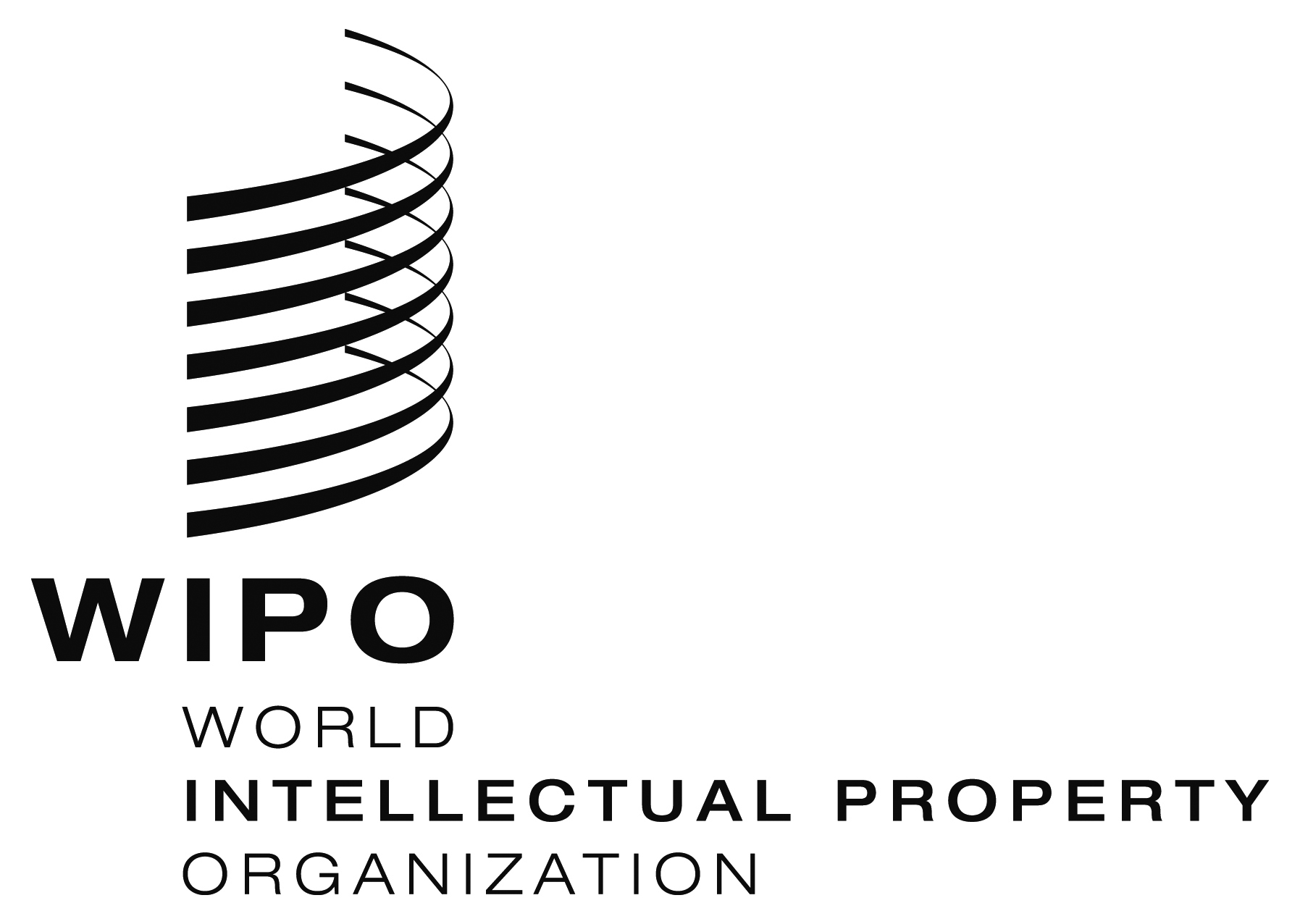 ECDIP/12/8  CDIP/12/8  CDIP/12/8  ORIGINAL:  EnlishORIGINAL:  EnlishORIGINAL:  EnlishDATE:  OCTOBER 8, 2013DATE:  OCTOBER 8, 2013DATE:  OCTOBER 8, 2013List of United Nations Agencies ReviewedPreparatory Commission for the Nuclear-Test-Ban Treaty Organization (CTBTO)Food and Agriculture Organization of the United Nations (FAO)International Atomic Energy Agency (IAEA)International Civil Aviation Organization (ICAO)International Fund for Agricultural Development (IFAD)International Labor Organization (ILO)International Maritime Organization (IMO)International Telecommunication Union (ITU)International Trade Centre (ITC)Organization for the Prohibition of Chemical Weapons (OPCW) United Nations Educational, Scientific and Cultural Organization (UNESCO)United Nations Industrial Development Organization (UNIDO)Universal Postal Union (UPU)World Health Organization (WHO)World Meteorological Organization (WMO)World Tourism Organization (UNWTO)World Trade Organization (WTO)AgencyRelevant LinksPreparatory Commission for the Nuclear-Test-Ban Treaty Organization (CTBTO) 1 .Annual Report 2012, http://www.ctbto.org/fileadmin/user_upload/pdf/Annual_Report_2012/English/AR2012-English-CompleteReport.pdfFood and Agriculture Organization of the United Nations (FAO)1.  Strategic Framework 2010-2019, ftp://ftp.fao.org/docrep/fao/meeting/017/k5864e.pdf2.  The Director-General’s Medium Term Plan 2014-17, http://www.fao.org/docrep/meeting/027/mf490e.pdf3.  Program of Work and Budget 2014-15, http://www.fao.org/docrep/meeting/027/mf490e.pdf4.  Web page: http://www.fao.org/mdg/en/ International Atomic Energy Agency (IAEA)1.  The IAEA Medium Term Strategy (2012-2017), http://www.iaea.org/About/mts2012_2017.pdf2.  The Agency’s Program and Budget 2012-2013, http://www.iaea.org/About/Policy/GC/GC55/GC55Documents/English/gc55-5_en.pdf3.  The Agency’s Program and Budget 2014-2015, http://www.iaea.org/About/Policy/GC/GC57/GC57Documents/English/gc57-2_en.pdf 4.  Annual Report 2012, http://www.iaea.org/Publications/Reports/Anrep2012/anrep2012_full.pdf5.  Web page: http://www.iaea.org/technicalcooperation/Partnerships/Relation-UN/MDGs/  6.  Web page: http://www.iaea.org/technicalcooperation/Pub/Suc-stories/index.html International Civil Aviation Organization (ICAO)1  .Annual Report of the Council 2011,  http://www.icao.int/publications/Documents/9975_en.pdfInternational Fund for Agricultural Development (IFAD)1.  IFAD Strategic Framework 2011-2015, http://www.ifad.org/sf/strategic_e.pdf2.  Annual Report 2012, http://www.ifad.org/pub/ar/2012/e/full_report.pdf 3.  Annual Report on Results and Impact of IFAD Operations (ARRI) 2012, http://www.ifad.org/evaluation/arri/2012/arri.pdf4.  Gender equality and women’s empowerment Policy, http://www.ifad.org/gender/policy/gender_e.pdf5.  Webpage: http://www.ifad.org/governance/mdgs/index.htm IFAD and the Millennium Development Goals (MDGs)6.  Web page: http://www.ifad.org/gender/Gender International Labor Organization (ILO)Web page: http://www.ilo.org/global/topics/millennium-development-goals/lang--en/index.htm    Strategic Policy Framework 2010- 15. Making decent work happen, http://www.ilo.org/wcmsp5/groups/public/---ed_norm/---relconf/documents/meetingdocument/wcms_102572.pdf ILO vision and priorities 2010-15. Making decent work happen,  http://www.ilo.org/public/english/bureau/program/download/pdf/spf1015/brochure.pdfProgram and budget for the biennium 2012-13 http://www.ilo.org/public/english/bureau/program/download/pdf/12-13/pbfinalweb.pdfInternational Maritime Organization (IMO)1.  A.1038(27) High-level action plan of the Organization and priorities for the 2012-2013 biennium, http://www.imo.org/About/strategy/Documents/1038.pdf2.  A.1037(27) Strategic plan for the organization (for the six-year period 2012 to 2017), http://www.imo.org/About/strategy/Documents/1037.pdf3.  Web page: http://www.imo.org/OurWork/TechnicalCooperation/Pages/Default.aspx 4.  An introduction to the guidelines on the application of the strategic plan and the high level action plan, Resolution A.1013(26), http://www.imo.org/About/strategy/Documents/An%20Introduction%20to%20the%20GAP%20(December%202012).pdfInternational Telecommunication Union (ITU)1.  Web page: http://www.itu.int/en/ITU-D/Statistics/Pages/intlcoop/mdg/default.aspx  2.  Strategic plan for the Union for 2012-2015, http://www.itu.int/osg/csd/Strategic-plan-2012-2015-final.pdfInternational Trade Centre (ITC)1.  The Strategic Plan 2010-2013, http://legacy.intracen.org/docman/JAG_14443.pdf2.  The Strategic Plan 2012-2015,  http://www.intracen.org/uploadedFiles/Strategic%20plan%202012%2030%20April%20for%20web.pdf3.  Consolidated Program Document for 2012-2013, http://www.intracen.org/uploadedFiles/CPD%20English%202.04.2012%20for%20web.pdf 4.  Annual Report, http://www.intracen.org/uploadedFiles/intracen.org/Content/About_ITC/Working_with_ITC/JAG/JAG_46th_Meeting/Annual-report-2012.pdf5.  Web page: http://www.mdg-trade.org/ 6.  Web page: http://www.intracen.org/about/millennium-development-goals/  Organization for the Prohibition of Chemical Weapons (OPCW) 1.  Report by the Director-General, Annual Report on the Composition of the Technical Secretariat, http://www.opcw.org/fileadmin/OPCW/EC/69/en/reports/ec69dg03_e_.pdfUnited Nations Educational, Scientific and Cultural Organization (UNESCO)1.  Medium-Term Strategy 2008-2013, http://www.unesco.org/new/en/bureau-of-strategic-planning/themes/strategic-planning-and-results-based-management/2.  C/5 Approved Program and Budget 2013-2013, http://unesdoc.unesco.org/images/0021/002152/215286e.pdf3.  Webpage: http://www.unesco.org/new/en/education/themes/leading-the-international-agenda/education-for-all/education-and-the-mdgs/ Education and the Millennium Development Goals4.  Webpage: http://www.uis.unesco.org/Education/Pages/education-statistics-mdg.aspx International Goals5.  Web page: http://en.unesco.org/post2015/ United Nations Industrial Development Organization (UNIDO)1.  Independent Thematic Evaluation: UNIDO’s contribution to the Millennium Development Goals, http://www.unido.org/fileadmin/user_media_upgrade/Resources/Evaluation/THEM_UNIDO_MDGs-2012_EBook.pdf2.  Annual Report 2012, http://www.unido.org/fileadmin/user_media/PMO/PBC/PBC29/13-80554_AR2012_Ebook.pdf3.  Web page: http://www.unido.org/what-we-do.html Universal Postal Union (UPU)1.  Annual Report 2011, http://www.upu.int/fileadmin/documentsFiles/resources/publications/2011AnnualReportEn.pdf2.  Web page: http://www.upu.int/nc/en/the-upu/un-specialized-agency/millennium-development-goals/about-mdg.html?sword_list[0]=mdgs World Health Organization (WHO)1.  Monitoring the achievement of the health-related Millennium Development Goals, http://apps.who.int/gb/ebwha/pdf_files/WHA66/A66_13-en.pdf2.  MEDIUM-TERM STRATEGIC PLAN 2008–2013 (Amended Draft), http://apps.who.int/gb/e/e_amtsp3.html3.  Twelfth General program of work, http://apps.who.int/gb/ebwha/pdf_files/WHA66/A66_6-en.pdf4.  Proposed Program Budget 2014-2015, http://www.who.int/about/resources_planning/A66_7-en.pdf5.  World Health Statistics Report 2013, http://www.who.int/gho/publications/world_health_statistics/EN_WHS2013_Full.pdf6.  World Health Report, http://apps.who.int/iris/bitstream/10665/85761/2/9789240690837_eng.pdf 7.  Health in the post-2015 UN development agenda, http://www.who.int/topics/millennium_development_goals/post2015/en/index.html8.  WHO reform: programs and priority setting (20 February 2012), http://www.who.int/dg/reform/consultation/WHO_Reform_1_en.pdf9.  Web page: http://www.who.int/topics/millennium_development_goals/en/ 10.  Web page: http://www.who.int/topics/millennium_development_goals/post2015/en/index.html 11.  Annual Report 2012, http://www.who.int/kobe_centre/publications/annual_report2012_en.pdfWorld Meteorological Organization (WMO)1.  The Strategic Plan 2012-2015, http://www.wmo.int/pages/about/documents/1069_en.pdf2.  The Operating Plan 2012-2015, http://www.wmo.int/pages/about/documents/WMO_OP_2011_en.pdf3.  The Monitoring and Evaluation framework, http://www.wmo.int/pages/about/monitoring_evaluation_en.html4.  Web page: http://www.wmo.int/pages/themes/weather/developmentgoals_en.html World Tourism Organization(UNWTO)1.  Annual Report, http://dtxtq4w60xqpw.cloudfront.net/sites/all/files/pdf/annual_report_2012.pdf2.  Web page: http://icr.unwto.org/en/content/tourism-millennium-development-goals-mdgs World Trade Organization (WTO)1.  The WTO and the Millennium Development Goals, http://www.wto.org/english/thewto_e/coher_e/mdg_e/mdg_e.pdf 2.  Annual Report 2012, http://www.wto.org/english/res_e/booksp_e/anrep_e/anrep12_e.pdf3.  Annual Report 2013, http://www.wto.org/english/res_e/booksp_e/anrep_e/anrep13_e.pdfMDG Goal 1:  Eradicate extreme poverty and hungerMDG Goal 1:  Eradicate extreme poverty and hungerMDG Goal 1:  Eradicate extreme poverty and hungerMDG Goal 1:  Eradicate extreme poverty and hungerMDG Goal 1:  Eradicate extreme poverty and hungerMDG Goal 1:  Eradicate extreme poverty and hungerMDG Goal 1:  Eradicate extreme poverty and hungerMDG Goal 1:  Eradicate extreme poverty and hungerMDG Targets 1.C:  Halve, between 1990 and 2015, the proportion of people who suffer from hungerMDG Targets 1.C:  Halve, between 1990 and 2015, the proportion of people who suffer from hungerMDG Targets 1.C:  Halve, between 1990 and 2015, the proportion of people who suffer from hungerMDG Targets 1.C:  Halve, between 1990 and 2015, the proportion of people who suffer from hungerMDG Targets 1.C:  Halve, between 1990 and 2015, the proportion of people who suffer from hungerMDG Targets 1.C:  Halve, between 1990 and 2015, the proportion of people who suffer from hungerMDG Targets 1.C:  Halve, between 1990 and 2015, the proportion of people who suffer from hungerMDG Targets 1.C:  Halve, between 1990 and 2015, the proportion of people who suffer from hungerWIPO Strategic GoalRelevant WIPO Expected  Result 2012/13Relevant WIPO Expected  Result 2012/13Performance IndicatorsPerformance IndicatorsPerformance DataPerformance DataPerformance DataGoal I: Balanced Evolution of the International Normative Framework for IPResult (i) Enhanced cooperation/greater consensus among Member States on further developing balanced policy and normative frameworks for the international patent system, trademarks, industrial designs, geographical indications, copyright and related rights, TK, TCEs and GRsResult (i) Enhanced cooperation/greater consensus among Member States on further developing balanced policy and normative frameworks for the international patent system, trademarks, industrial designs, geographical indications, copyright and related rights, TK, TCEs and GRsProgress on the implementation of SCP agreed steps/plansProgress on the implementation of SCP agreed steps/plansSCP/18 agreed to carry on discussions at SCP/19 on the basis of the agenda of SCP/18.SCP/18 agreed to carry on discussions at SCP/19 on the basis of the agenda of SCP/18.SCP/18 agreed to carry on discussions at SCP/19 on the basis of the agenda of SCP/18.Goal I: Balanced Evolution of the International Normative Framework for IPResult (i) Enhanced cooperation/greater consensus among Member States on further developing balanced policy and normative frameworks for the international patent system, trademarks, industrial designs, geographical indications, copyright and related rights, TK, TCEs and GRsResult (i) Enhanced cooperation/greater consensus among Member States on further developing balanced policy and normative frameworks for the international patent system, trademarks, industrial designs, geographical indications, copyright and related rights, TK, TCEs and GRsInternational agreement on a normative framework for Industrial DesignsInternational agreement on a normative framework for Industrial DesignsWIPO General Assemblies decision “urging the SCT to expedite in a committed manner work with a view to advance substantially the basic proposals for a Design Law Treaty” (WO/GA/41/18, paragraph 231).WIPO General Assemblies decision “urging the SCT to expedite in a committed manner work with a view to advance substantially the basic proposals for a Design Law Treaty” (WO/GA/41/18, paragraph 231).WIPO General Assemblies decision “urging the SCT to expedite in a committed manner work with a view to advance substantially the basic proposals for a Design Law Treaty” (WO/GA/41/18, paragraph 231).Goal I: Balanced Evolution of the International Normative Framework for IPResult (i) Enhanced cooperation/greater consensus among Member States on further developing balanced policy and normative frameworks for the international patent system, trademarks, industrial designs, geographical indications, copyright and related rights, TK, TCEs and GRsResult (i) Enhanced cooperation/greater consensus among Member States on further developing balanced policy and normative frameworks for the international patent system, trademarks, industrial designs, geographical indications, copyright and related rights, TK, TCEs and GRsProgress towards agreement on current issues on the SCT agendaProgress towards agreement on current issues on the SCT agendaProgress on draft Articles and Regulations for industrial design law and practice.Continuation of work on the protection of country names.The SCT held an information meeting on the role and responsibility of Internet intermediaries in the field of trademarks, but subsequently decided not to continue work on this particular topic.Progress on draft Articles and Regulations for industrial design law and practice.Continuation of work on the protection of country names.The SCT held an information meeting on the role and responsibility of Internet intermediaries in the field of trademarks, but subsequently decided not to continue work on this particular topic.Progress on draft Articles and Regulations for industrial design law and practice.Continuation of work on the protection of country names.The SCT held an information meeting on the role and responsibility of Internet intermediaries in the field of trademarks, but subsequently decided not to continue work on this particular topic.Goal I: Balanced Evolution of the International Normative Framework for IPResult (i) Enhanced cooperation/greater consensus among Member States on further developing balanced policy and normative frameworks for the international patent system, trademarks, industrial designs, geographical indications, copyright and related rights, TK, TCEs and GRsResult (i) Enhanced cooperation/greater consensus among Member States on further developing balanced policy and normative frameworks for the international patent system, trademarks, industrial designs, geographical indications, copyright and related rights, TK, TCEs and GRsNo. of ratifications/ accessions to the Singapore TreatyNo. of ratifications/ accessions to the Singapore Treaty4 additional ratifications in 2012 (United Kingdom, Kazakhstan, New Zealand and Iceland).4 additional ratifications in 2012 (United Kingdom, Kazakhstan, New Zealand and Iceland).4 additional ratifications in 2012 (United Kingdom, Kazakhstan, New Zealand and Iceland).Goal I: Balanced Evolution of the International Normative Framework for IPResult (i) Enhanced cooperation/greater consensus among Member States on further developing balanced policy and normative frameworks for the international patent system, trademarks, industrial designs, geographical indications, copyright and related rights, TK, TCEs and GRsResult (i) Enhanced cooperation/greater consensus among Member States on further developing balanced policy and normative frameworks for the international patent system, trademarks, industrial designs, geographical indications, copyright and related rights, TK, TCEs and GRsWork initiated by the SCT on Geographical Indications (GIs)  Work initiated by the SCT on Geographical Indications (GIs)  SCT did not initiate work on geographical indications in 2012.SCT did not initiate work on geographical indications in 2012.SCT did not initiate work on geographical indications in 2012.Goal I: Balanced Evolution of the International Normative Framework for IPResult (i) Enhanced cooperation/greater consensus among Member States on further developing balanced policy and normative frameworks for the international patent system, trademarks, industrial designs, geographical indications, copyright and related rights, TK, TCEs and GRsResult (i) Enhanced cooperation/greater consensus among Member States on further developing balanced policy and normative frameworks for the international patent system, trademarks, industrial designs, geographical indications, copyright and related rights, TK, TCEs and GRsConclusions agreed by Member States in each session of the SCCRConclusions agreed by Member States in each session of the SCCRConclusions were reached in both SCCR sessions to advance work on all substantive agenda items including limitations and exceptions for visually impaired/print disabled persons; protection for broadcasting organizations; limitations and exceptions for libraries and archives; and limitations and exceptions for education and research institutionsConclusions were reached in both SCCR sessions to advance work on all substantive agenda items including limitations and exceptions for visually impaired/print disabled persons; protection for broadcasting organizations; limitations and exceptions for libraries and archives; and limitations and exceptions for education and research institutionsConclusions were reached in both SCCR sessions to advance work on all substantive agenda items including limitations and exceptions for visually impaired/print disabled persons; protection for broadcasting organizations; limitations and exceptions for libraries and archives; and limitations and exceptions for education and research institutionsGoal I: Balanced Evolution of the International Normative Framework for IPResult (i) Enhanced cooperation/greater consensus among Member States on further developing balanced policy and normative frameworks for the international patent system, trademarks, industrial designs, geographical indications, copyright and related rights, TK, TCEs and GRsResult (i) Enhanced cooperation/greater consensus among Member States on further developing balanced policy and normative frameworks for the international patent system, trademarks, industrial designs, geographical indications, copyright and related rights, TK, TCEs and GRsProgress towards agreement on current issues on the SCCR agendaProgress towards agreement on current issues on the SCCR agendaBeijing Treaty text adopted in June 2012. Decision to convene Diplomatic Conference in Marrakesh reached in December 2012. Progress consistent with SCCR work plan on all issues on the agenda.Beijing Treaty text adopted in June 2012. Decision to convene Diplomatic Conference in Marrakesh reached in December 2012. Progress consistent with SCCR work plan on all issues on the agenda.Beijing Treaty text adopted in June 2012. Decision to convene Diplomatic Conference in Marrakesh reached in December 2012. Progress consistent with SCCR work plan on all issues on the agenda.Goal I: Balanced Evolution of the International Normative Framework for IPResult (i) Enhanced cooperation/greater consensus among Member States on further developing balanced policy and normative frameworks for the international patent system, trademarks, industrial designs, geographical indications, copyright and related rights, TK, TCEs and GRsResult (i) Enhanced cooperation/greater consensus among Member States on further developing balanced policy and normative frameworks for the international patent system, trademarks, industrial designs, geographical indications, copyright and related rights, TK, TCEs and GRsProgress in the IGC’s negotiations towards development of an  international legal instrument(s)Progress in the IGC’s negotiations towards development of an  international legal instrument(s)Continued progress in negotiationsContinued progress in negotiationsContinued progress in negotiationsGoal III: Facilitating the Use of IP for DevelopmentResult (i) Clearly defined and coherent national innovations and IP policies, strategies and development plans consistent with national development goals and objectivesResult (i) Clearly defined and coherent national innovations and IP policies, strategies and development plans consistent with national development goals and objectivesNo. of countries that have formulated and/or are engaged in implementation of their IP Policies, Strategies and/or Plans each year (Africa)No. of countries that have formulated and/or are engaged in implementation of their IP Policies, Strategies and/or Plans each year (Africa)Mauritius (Pending adoption by the Parliament)Senegal (MoU signed in 2011; implementation in progress)Seychelles (MoU under review)Tanzania (implementation in progress)Ghana (in progress)Mauritius (Pending adoption by the Parliament)Senegal (MoU signed in 2011; implementation in progress)Seychelles (MoU under review)Tanzania (implementation in progress)Ghana (in progress)Mauritius (Pending adoption by the Parliament)Senegal (MoU signed in 2011; implementation in progress)Seychelles (MoU under review)Tanzania (implementation in progress)Ghana (in progress)Goal III: Facilitating the Use of IP for DevelopmentResult (i) Clearly defined and coherent national innovations and IP policies, strategies and development plans consistent with national development goals and objectivesResult (i) Clearly defined and coherent national innovations and IP policies, strategies and development plans consistent with national development goals and objectivesNo. of countries that have formulated and/or are engaged in implementation of their IP Policies, Strategies and/or Plans each year (Africa)No. of countries that have formulated and/or are engaged in implementation of their IP Policies, Strategies and/or Plans each year (Africa)Consultations on-going with eight countries (Botswana, Burundi, Chad, Congo, Gambia, Mauritius, Seychelles, and Tanzania)Consultations on-going with eight countries (Botswana, Burundi, Chad, Congo, Gambia, Mauritius, Seychelles, and Tanzania)Consultations on-going with eight countries (Botswana, Burundi, Chad, Congo, Gambia, Mauritius, Seychelles, and Tanzania)Goal III: Facilitating the Use of IP for DevelopmentResult (i) Clearly defined and coherent national innovations and IP policies, strategies and development plans consistent with national development goals and objectivesResult (i) Clearly defined and coherent national innovations and IP policies, strategies and development plans consistent with national development goals and objectivesNo. of countries that have formulated and/or are engaged in implementation of their IP Policies, Strategies and/or Plans each year (Africa)No. of countries that have formulated and/or are engaged in implementation of their IP Policies, Strategies and/or Plans each year (Africa)Botswana (IP Strategy)Gambia (IP Strategy and Policy)Seychelles (IP Policy)Mauritius (IP Policy)Tanzania (IP Strategy and Policy)  Botswana (IP Strategy)Gambia (IP Strategy and Policy)Seychelles (IP Policy)Mauritius (IP Policy)Tanzania (IP Strategy and Policy)  Botswana (IP Strategy)Gambia (IP Strategy and Policy)Seychelles (IP Policy)Mauritius (IP Policy)Tanzania (IP Strategy and Policy)  Goal III: Facilitating the Use of IP for DevelopmentResult (i) Clearly defined and coherent national innovations and IP policies, strategies and development plans consistent with national development goals and objectivesResult (i) Clearly defined and coherent national innovations and IP policies, strategies and development plans consistent with national development goals and objectivesNo. of countries with appropriate mechanisms for the development and implementation of IP strategies (Arab region)No. of countries with appropriate mechanisms for the development and implementation of IP strategies (Arab region)Three countries (Algeria, Oman and Qatar).Three countries (Algeria, Oman and Qatar).Three countries (Algeria, Oman and Qatar).Goal III: Facilitating the Use of IP for DevelopmentResult (i) Clearly defined and coherent national innovations and IP policies, strategies and development plans consistent with national development goals and objectivesResult (i) Clearly defined and coherent national innovations and IP policies, strategies and development plans consistent with national development goals and objectivesNo. of countries with initiatives linked to the national IP plans 
(Arab region)No. of countries with initiatives linked to the national IP plans 
(Arab region)Three countries (Algeria, Egypt and Yemen). Three countries (Algeria, Egypt and Yemen). Three countries (Algeria, Egypt and Yemen). Goal III: Facilitating the Use of IP for DevelopmentResult (i) Clearly defined and coherent national innovations and IP policies, strategies and development plans consistent with national development goals and objectivesResult (i) Clearly defined and coherent national innovations and IP policies, strategies and development plans consistent with national development goals and objectivesNo. of countries with IP policies and strategies in their national approval processes 
(Asia and the Pacific)No. of countries with IP policies and strategies in their national approval processes 
(Asia and the Pacific)Work is in progress in six countries, namely, Cambodia, Nepal, Solomon Islands, Tonga, Vanuatu and Viet Nam.Work is in progress in six countries, namely, Cambodia, Nepal, Solomon Islands, Tonga, Vanuatu and Viet Nam.Work is in progress in six countries, namely, Cambodia, Nepal, Solomon Islands, Tonga, Vanuatu and Viet Nam.Goal III: Facilitating the Use of IP for DevelopmentResult (i) Clearly defined and coherent national innovations and IP policies, strategies and development plans consistent with national development goals and objectivesResult (i) Clearly defined and coherent national innovations and IP policies, strategies and development plans consistent with national development goals and objectivesNo. of countries having adopted IP policies and strategies 
(Asia and the Pacific)No. of countries having adopted IP policies and strategies 
(Asia and the Pacific)Three target countries are proceeding with adoption processes, namely, Bhutan, Mongolia and SamoaThree target countries are proceeding with adoption processes, namely, Bhutan, Mongolia and SamoaThree target countries are proceeding with adoption processes, namely, Bhutan, Mongolia and SamoaGoal III: Facilitating the Use of IP for DevelopmentResult (i) Clearly defined and coherent national innovations and IP policies, strategies and development plans consistent with national development goals and objectivesResult (i) Clearly defined and coherent national innovations and IP policies, strategies and development plans consistent with national development goals and objectivesNo. of countries in which activities/projects have been carried out that contribute to the formulation of  IP strategies/ policies
(Latin America and the Caribbean) No. of countries in which activities/projects have been carried out that contribute to the formulation of  IP strategies/ policies
(Latin America and the Caribbean) Eight countries (Dominican Republic, Ecuador, El Salvador, Guatemala, Honduras, Nicaragua,  Panama and Trinidad and Tobago)Eight countries (Dominican Republic, Ecuador, El Salvador, Guatemala, Honduras, Nicaragua,  Panama and Trinidad and Tobago)Eight countries (Dominican Republic, Ecuador, El Salvador, Guatemala, Honduras, Nicaragua,  Panama and Trinidad and Tobago)Goal III: Facilitating the Use of IP for DevelopmentResult (i) Clearly defined and coherent national innovations and IP policies, strategies and development plans consistent with national development goals and objectivesResult (i) Clearly defined and coherent national innovations and IP policies, strategies and development plans consistent with national development goals and objectivesNo. of countries in which activities/projects have been carried out that contribute to the implementation of  IP strategies/policies
(Latin America and the Caribbean)No. of countries in which activities/projects have been carried out that contribute to the implementation of  IP strategies/policies
(Latin America and the Caribbean)Five countries (Argentina, Barbados, Colombia, Costa Rica, and Uruguay)Five countries (Argentina, Barbados, Colombia, Costa Rica, and Uruguay)Five countries (Argentina, Barbados, Colombia, Costa Rica, and Uruguay)Goal III: Facilitating the Use of IP for DevelopmentResult (i) Clearly defined and coherent national innovations and IP policies, strategies and development plans consistent with national development goals and objectivesResult (i) Clearly defined and coherent national innovations and IP policies, strategies and development plans consistent with national development goals and objectivesNo. of LDCs that have included LDC-specific IP considerations in their national IP strategies and/or policies (LDCs)No. of LDCs that have included LDC-specific IP considerations in their national IP strategies and/or policies (LDCs)Three LDCs (Bangladesh, Ethiopia and Madagascar)Three LDCs (Bangladesh, Ethiopia and Madagascar)Three LDCs (Bangladesh, Ethiopia and Madagascar)Goal III: Facilitating the Use of IP for DevelopmentResult (i) Clearly defined and coherent national innovations and IP policies, strategies and development plans consistent with national development goals and objectivesResult (i) Clearly defined and coherent national innovations and IP policies, strategies and development plans consistent with national development goals and objectivesNo of countries having developed national IP strategies or plans, dovetailed with national development goalsNo of countries having developed national IP strategies or plans, dovetailed with national development goalsFive countries (Belarus, Montenegro, Republic of Moldova, Romania, and The former Yugoslav Republic of Macedonia) have national IP strategies approved or awaiting approval.  Initiation or update of strategies commenced in Czech Republic, Tajikistan, Slovakia and Ukraine.Five countries (Belarus, Montenegro, Republic of Moldova, Romania, and The former Yugoslav Republic of Macedonia) have national IP strategies approved or awaiting approval.  Initiation or update of strategies commenced in Czech Republic, Tajikistan, Slovakia and Ukraine.Five countries (Belarus, Montenegro, Republic of Moldova, Romania, and The former Yugoslav Republic of Macedonia) have national IP strategies approved or awaiting approval.  Initiation or update of strategies commenced in Czech Republic, Tajikistan, Slovakia and Ukraine.Goal III: Facilitating the Use of IP for DevelopmentResult (i) Clearly defined and coherent national innovations and IP policies, strategies and development plans consistent with national development goals and objectivesResult (i) Clearly defined and coherent national innovations and IP policies, strategies and development plans consistent with national development goals and objectives% of trained IP office officials using upgraded skills in their work% of trained IP office officials using upgraded skills in their workData will become available end 2013 (post event evaluation forms)Data will become available end 2013 (post event evaluation forms)Data will become available end 2013 (post event evaluation forms)Goal III: Facilitating the Use of IP for DevelopmentResult (i) Clearly defined and coherent national innovations and IP policies, strategies and development plans consistent with national development goals and objectivesResult (i) Clearly defined and coherent national innovations and IP policies, strategies and development plans consistent with national development goals and objectives% IP professionals attesting to an enhanced understanding of IP issues% IP professionals attesting to an enhanced understanding of IP issuesData will become available end 2013 (post event evaluation forms)Data will become available end 2013 (post event evaluation forms)Data will become available end 2013 (post event evaluation forms)Goal III: Facilitating the Use of IP for DevelopmentResult (i) Clearly defined and coherent national innovations and IP policies, strategies and development plans consistent with national development goals and objectivesResult (i) Clearly defined and coherent national innovations and IP policies, strategies and development plans consistent with national development goals and objectives% of participants satisfied with the quality of workshops and seminars on innovation and its commercialization% of participants satisfied with the quality of workshops and seminars on innovation and its commercializationData will become available end 2013 (post event evaluation forms)Data will become available end 2013 (post event evaluation forms)Data will become available end 2013 (post event evaluation forms)Goal III: Facilitating the Use of IP for DevelopmentResult (i) Clearly defined and coherent national innovations and IP policies, strategies and development plans consistent with national development goals and objectivesResult (i) Clearly defined and coherent national innovations and IP policies, strategies and development plans consistent with national development goals and objectivesNo. of national IP strategies which includes an innovation and technology component No. of national IP strategies which includes an innovation and technology component NoneNoneNoneGoal IV: Coordination and Development of Global IP InfrastructureResult (ii) Enhanced access to, and use of, IP information, knowledge and technologies by IP institutions and the public to promote innovation and creativity and increased access to protected creative works and creative works in the public domainResult (ii) Enhanced access to, and use of, IP information, knowledge and technologies by IP institutions and the public to promote innovation and creativity and increased access to protected creative works and creative works in the public domainNo. of Trusted Intermediaries (TIs) and Rights Holders (RHs) having joined the TIGAR system network, including from developing countries and LDCsNo. of Trusted Intermediaries (TIs) and Rights Holders (RHs) having joined the TIGAR system network, including from developing countries and LDCs10 TIs and 20 RHs had joined the TIGAR system by the end of  2012.10 TIs and 20 RHs had joined the TIGAR system by the end of  2012.10 TIs and 20 RHs had joined the TIGAR system by the end of  2012.Goal IV: Coordination and Development of Global IP InfrastructureResult (ii) Enhanced access to, and use of, IP information, knowledge and technologies by IP institutions and the public to promote innovation and creativity and increased access to protected creative works and creative works in the public domainResult (ii) Enhanced access to, and use of, IP information, knowledge and technologies by IP institutions and the public to promote innovation and creativity and increased access to protected creative works and creative works in the public domainNo. of copyright protected works distributed among TIs and made accessible to VIPs across borders through the TIGAR system networkNo. of copyright protected works distributed among TIs and made accessible to VIPs across borders through the TIGAR system network450 books in accessible formats downloaded from the TIGAR in 2012.450 books in accessible formats downloaded from the TIGAR in 2012.450 books in accessible formats downloaded from the TIGAR in 2012.Goal IV: Coordination and Development of Global IP InfrastructureResult (ii) Enhanced access to, and use of, IP information, knowledge and technologies by IP institutions and the public to promote innovation and creativity and increased access to protected creative works and creative works in the public domainResult (ii) Enhanced access to, and use of, IP information, knowledge and technologies by IP institutions and the public to promote innovation and creativity and increased access to protected creative works and creative works in the public domainNo. of users serviced by TISCs per quarter and countryNo. of users serviced by TISCs per quarter and country300 (min.) – 750 (max.) average  no. of users serviced by TISCs per day300 (min.) – 750 (max.) average  no. of users serviced by TISCs per day300 (min.) – 750 (max.) average  no. of users serviced by TISCs per dayGoal IV: Coordination and Development of Global IP InfrastructureResult (ii) Enhanced access to, and use of, IP information, knowledge and technologies by IP institutions and the public to promote innovation and creativity and increased access to protected creative works and creative works in the public domainResult (ii) Enhanced access to, and use of, IP information, knowledge and technologies by IP institutions and the public to promote innovation and creativity and increased access to protected creative works and creative works in the public domainNo. of Member States that have developed their IP framework and established TTOsNo. of Member States that have developed their IP framework and established TTOsTTO Project for 5 member States in the Arab Region initiated in Tunisia.  A needs assessment was undertaken in December 2012, as the basis for an official action plan, which will be considered and adopted by the Government in 2013 subject to availability of funds. Note: The TTO Project for the Arab Region is behind schedule due to the expected external funding not yet having materialized. WIPO has facilitated meetings on this and is optimistic about obtaining the funding and carrying forward the project.   In the framework of the WIPO University Initiative, 20 TTOs assisted in development of IP Institutional Policies (UNESCWA (5), Morocco (6), Chile (5), Philippines (5) and Ghana (1)).Networked innovation platform: Development of the first draft of a framework document for a networked innovation using satellite imagery for the detection of underground water and the promotion of local home-grown technologies for water pumping.  A more focused framework document will be developed for the modular integration of patent landscape reports (up-stream), technology competitions and TISCs (up-stream), EST technologies using WIPO Green (mid-stream) and IP capacity-building programs (down-stream) aiming for a project with minimal cost and a facilitator role for WIPO.TTO Project for 5 member States in the Arab Region initiated in Tunisia.  A needs assessment was undertaken in December 2012, as the basis for an official action plan, which will be considered and adopted by the Government in 2013 subject to availability of funds. Note: The TTO Project for the Arab Region is behind schedule due to the expected external funding not yet having materialized. WIPO has facilitated meetings on this and is optimistic about obtaining the funding and carrying forward the project.   In the framework of the WIPO University Initiative, 20 TTOs assisted in development of IP Institutional Policies (UNESCWA (5), Morocco (6), Chile (5), Philippines (5) and Ghana (1)).Networked innovation platform: Development of the first draft of a framework document for a networked innovation using satellite imagery for the detection of underground water and the promotion of local home-grown technologies for water pumping.  A more focused framework document will be developed for the modular integration of patent landscape reports (up-stream), technology competitions and TISCs (up-stream), EST technologies using WIPO Green (mid-stream) and IP capacity-building programs (down-stream) aiming for a project with minimal cost and a facilitator role for WIPO.TTO Project for 5 member States in the Arab Region initiated in Tunisia.  A needs assessment was undertaken in December 2012, as the basis for an official action plan, which will be considered and adopted by the Government in 2013 subject to availability of funds. Note: The TTO Project for the Arab Region is behind schedule due to the expected external funding not yet having materialized. WIPO has facilitated meetings on this and is optimistic about obtaining the funding and carrying forward the project.   In the framework of the WIPO University Initiative, 20 TTOs assisted in development of IP Institutional Policies (UNESCWA (5), Morocco (6), Chile (5), Philippines (5) and Ghana (1)).Networked innovation platform: Development of the first draft of a framework document for a networked innovation using satellite imagery for the detection of underground water and the promotion of local home-grown technologies for water pumping.  A more focused framework document will be developed for the modular integration of patent landscape reports (up-stream), technology competitions and TISCs (up-stream), EST technologies using WIPO Green (mid-stream) and IP capacity-building programs (down-stream) aiming for a project with minimal cost and a facilitator role for WIPO.Goal IV: Coordination and Development of Global IP InfrastructureResult (ii) Enhanced access to, and use of, IP information, knowledge and technologies by IP institutions and the public to promote innovation and creativity and increased access to protected creative works and creative works in the public domainResult (ii) Enhanced access to, and use of, IP information, knowledge and technologies by IP institutions and the public to promote innovation and creativity and increased access to protected creative works and creative works in the public domainNo. of different users per quarter/system (PATENTSCOPE/ Global Brand Database)No. of different users per quarter/system (PATENTSCOPE/ Global Brand Database)219,00013,000219,00013,000219,00013,000Goal IV: Coordination and Development of Global IP InfrastructureResult (ii) Enhanced access to, and use of, IP information, knowledge and technologies by IP institutions and the public to promote innovation and creativity and increased access to protected creative works and creative works in the public domainResult (ii) Enhanced access to, and use of, IP information, knowledge and technologies by IP institutions and the public to promote innovation and creativity and increased access to protected creative works and creative works in the public domainNo. of languages in which cross-lingual search is availableNo. of languages in which cross-lingual search is available12 in Beta (Cumulative)12 in Beta (Cumulative)12 in Beta (Cumulative)Goal IV: Coordination and Development of Global IP InfrastructureResult (ii) Enhanced access to, and use of, IP information, knowledge and technologies by IP institutions and the public to promote innovation and creativity and increased access to protected creative works and creative works in the public domainResult (ii) Enhanced access to, and use of, IP information, knowledge and technologies by IP institutions and the public to promote innovation and creativity and increased access to protected creative works and creative works in the public domainNo. of national TISC networks launchedNo. of national TISC networks launched16 additional TISC Networks launched: Africa (10); Arab (1); Latin America and the Caribbean (4) ; Certain Countries in Europe and Asia (1)16 additional TISC Networks launched: Africa (10); Arab (1); Latin America and the Caribbean (4) ; Certain Countries in Europe and Asia (1)16 additional TISC Networks launched: Africa (10); Arab (1); Latin America and the Caribbean (4) ; Certain Countries in Europe and Asia (1)Goal IV: Coordination and Development of Global IP InfrastructureResult (ii) Enhanced access to, and use of, IP information, knowledge and technologies by IP institutions and the public to promote innovation and creativity and increased access to protected creative works and creative works in the public domainResult (ii) Enhanced access to, and use of, IP information, knowledge and technologies by IP institutions and the public to promote innovation and creativity and increased access to protected creative works and creative works in the public domain% of users satisfied with TISC services% of users satisfied with TISC servicesStrongly satisfied 33%Somewhat satisfied 44%Strongly satisfied 33%Somewhat satisfied 44%Strongly satisfied 33%Somewhat satisfied 44%Goal IV: Coordination and Development of Global IP InfrastructureResult (ii) Enhanced access to, and use of, IP information, knowledge and technologies by IP institutions and the public to promote innovation and creativity and increased access to protected creative works and creative works in the public domainResult (ii) Enhanced access to, and use of, IP information, knowledge and technologies by IP institutions and the public to promote innovation and creativity and increased access to protected creative works and creative works in the public domainNo. of users of the value-added information services (technology search service, Patent Landscape Reports and ICE)No. of users of the value-added information services (technology search service, Patent Landscape Reports and ICE)For ICE/WPIS service:  241 search requests received in 2012 from 19 countries, including 101 ICE examination report requestsFor PLRs:13,102 visits (unique clicks)8,930 PDF downloadsFor ICE/WPIS service:  241 search requests received in 2012 from 19 countries, including 101 ICE examination report requestsFor PLRs:13,102 visits (unique clicks)8,930 PDF downloadsFor ICE/WPIS service:  241 search requests received in 2012 from 19 countries, including 101 ICE examination report requestsFor PLRs:13,102 visits (unique clicks)8,930 PDF downloadsGoal IV: Coordination and Development of Global IP InfrastructureResult (ii) Enhanced access to, and use of, IP information, knowledge and technologies by IP institutions and the public to promote innovation and creativity and increased access to protected creative works and creative works in the public domainResult (ii) Enhanced access to, and use of, IP information, knowledge and technologies by IP institutions and the public to promote innovation and creativity and increased access to protected creative works and creative works in the public domain% of recipients satisfied with the value-added information services (technology search service, Patent Landscape Reports and ICE)% of recipients satisfied with the value-added information services (technology search service, Patent Landscape Reports and ICE)Evaluation surveys on users’ satisfaction for ICE/WPIS reports are currently being discussed with donor offices.  Start of implementation foreseen 2013.For PLRs: 88% of first and second level users were satisfied with the reports;67% of the users found the reports useful for their work.Evaluation surveys on users’ satisfaction for ICE/WPIS reports are currently being discussed with donor offices.  Start of implementation foreseen 2013.For PLRs: 88% of first and second level users were satisfied with the reports;67% of the users found the reports useful for their work.Evaluation surveys on users’ satisfaction for ICE/WPIS reports are currently being discussed with donor offices.  Start of implementation foreseen 2013.For PLRs: 88% of first and second level users were satisfied with the reports;67% of the users found the reports useful for their work.Goal IV: Coordination and Development of Global IP InfrastructureResult (ii) Enhanced access to, and use of, IP information, knowledge and technologies by IP institutions and the public to promote innovation and creativity and increased access to protected creative works and creative works in the public domainResult (ii) Enhanced access to, and use of, IP information, knowledge and technologies by IP institutions and the public to promote innovation and creativity and increased access to protected creative works and creative works in the public domainNumber of registered users of ARDI and ASPINumber of registered users of ARDI and ASPIARDI had 230 registered users of which 110 were active. ASPI had 30 registered users of which 12 were activeARDI had 230 registered users of which 110 were active. ASPI had 30 registered users of which 12 were activeARDI had 230 registered users of which 110 were active. ASPI had 30 registered users of which 12 were activeGoal VII: Addressing IP in Relation to Global Policy IssuesResult (i) WIPO established as a credible source of  support, assistance, and reference for information on innovation and IP in relevant public policy processesResult (i) WIPO established as a credible source of  support, assistance, and reference for information on innovation and IP in relevant public policy processesNo. and diversity of specific requests from Member States and international organizations for WIPO contributions on IP in relation to global public policy issuesNo. and diversity of specific requests from Member States and international organizations for WIPO contributions on IP in relation to global public policy issuesThe Program received a request for a joint event on IP and climate change from the World Bank-infoDev initiative, Kenya Climate Innovation Center.  At the request of an African Network for Drug and Device Innovation (ANDI) Centre of Excellence and in cooperation with Program 30, a customized WIPO Training Program on Successful Technology Licensing was organized in Geneva on November 1 and 2, 2012.The Program received a request for a joint event on IP and climate change from the World Bank-infoDev initiative, Kenya Climate Innovation Center.  At the request of an African Network for Drug and Device Innovation (ANDI) Centre of Excellence and in cooperation with Program 30, a customized WIPO Training Program on Successful Technology Licensing was organized in Geneva on November 1 and 2, 2012.The Program received a request for a joint event on IP and climate change from the World Bank-infoDev initiative, Kenya Climate Innovation Center.  At the request of an African Network for Drug and Device Innovation (ANDI) Centre of Excellence and in cooperation with Program 30, a customized WIPO Training Program on Successful Technology Licensing was organized in Geneva on November 1 and 2, 2012.MDG Goal 6:  Combat HIV/AIDS, malaria and other diseasesMDG Goal 6:  Combat HIV/AIDS, malaria and other diseasesMDG Goal 6:  Combat HIV/AIDS, malaria and other diseasesMDG Goal 6:  Combat HIV/AIDS, malaria and other diseasesMDG Goal 6:  Combat HIV/AIDS, malaria and other diseasesMDG Goal 6:  Combat HIV/AIDS, malaria and other diseasesMDG Goal 6:  Combat HIV/AIDS, malaria and other diseasesMDG Goal 6:  Combat HIV/AIDS, malaria and other diseasesMDG Target 6.B:  Achieve, by 2010, universal access to treatment for HIV/AIDS for all those who need itMDG Target 6.C:  Have halted by 2015 and begun to reverse the incidence of malaria and other major diseasesMDG Target 6.B:  Achieve, by 2010, universal access to treatment for HIV/AIDS for all those who need itMDG Target 6.C:  Have halted by 2015 and begun to reverse the incidence of malaria and other major diseasesMDG Target 6.B:  Achieve, by 2010, universal access to treatment for HIV/AIDS for all those who need itMDG Target 6.C:  Have halted by 2015 and begun to reverse the incidence of malaria and other major diseasesMDG Target 6.B:  Achieve, by 2010, universal access to treatment for HIV/AIDS for all those who need itMDG Target 6.C:  Have halted by 2015 and begun to reverse the incidence of malaria and other major diseasesMDG Target 6.B:  Achieve, by 2010, universal access to treatment for HIV/AIDS for all those who need itMDG Target 6.C:  Have halted by 2015 and begun to reverse the incidence of malaria and other major diseasesMDG Target 6.B:  Achieve, by 2010, universal access to treatment for HIV/AIDS for all those who need itMDG Target 6.C:  Have halted by 2015 and begun to reverse the incidence of malaria and other major diseasesMDG Target 6.B:  Achieve, by 2010, universal access to treatment for HIV/AIDS for all those who need itMDG Target 6.C:  Have halted by 2015 and begun to reverse the incidence of malaria and other major diseasesMDG Target 6.B:  Achieve, by 2010, universal access to treatment for HIV/AIDS for all those who need itMDG Target 6.C:  Have halted by 2015 and begun to reverse the incidence of malaria and other major diseasesWIPO Strategic GoalWIPO Strategic GoalRelevant WIPO Expected  Result 2012/13Relevant WIPO Expected  Result 2012/13Performance IndicatorsPerformance IndicatorsPerformance DataPerformance DataGoal III: Facilitating the Use of IP for DevelopmentGoal III: Facilitating the Use of IP for DevelopmentResult (i) Clearly defined and coherent national innovations and IP policies, strategies and development plans consistent with national development goals and objectivesResult (i) Clearly defined and coherent national innovations and IP policies, strategies and development plans consistent with national development goals and objectivesNo. of countries that have formulated and/or are engaged in implementation of their IP Policies, Strategies and/or Plans each year (Africa)No. of countries that have formulated and/or are engaged in implementation of their IP Policies, Strategies and/or Plans each year (Africa)Mauritius (Pending adoption by the Parliament)Senegal (MoU signed in 2011; implementation in progress)Seychelles (MoU under review)Tanzania (implementation in progress)Ghana (in progress)Mauritius (Pending adoption by the Parliament)Senegal (MoU signed in 2011; implementation in progress)Seychelles (MoU under review)Tanzania (implementation in progress)Ghana (in progress)Goal III: Facilitating the Use of IP for DevelopmentGoal III: Facilitating the Use of IP for DevelopmentResult (i) Clearly defined and coherent national innovations and IP policies, strategies and development plans consistent with national development goals and objectivesResult (i) Clearly defined and coherent national innovations and IP policies, strategies and development plans consistent with national development goals and objectivesNo. of countries that have formulated and/or are engaged in implementation of their IP Policies, Strategies and/or Plans each year (Africa)No. of countries that have formulated and/or are engaged in implementation of their IP Policies, Strategies and/or Plans each year (Africa)Consultations on-going with eight countries (Botswana, Burundi, Chad, Congo, Gambia, Mauritius, Seychelles, and Tanzania)Consultations on-going with eight countries (Botswana, Burundi, Chad, Congo, Gambia, Mauritius, Seychelles, and Tanzania)Goal III: Facilitating the Use of IP for DevelopmentGoal III: Facilitating the Use of IP for DevelopmentResult (i) Clearly defined and coherent national innovations and IP policies, strategies and development plans consistent with national development goals and objectivesResult (i) Clearly defined and coherent national innovations and IP policies, strategies and development plans consistent with national development goals and objectivesNo. of countries that have formulated and/or are engaged in implementation of their IP Policies, Strategies and/or Plans each year (Africa)No. of countries that have formulated and/or are engaged in implementation of their IP Policies, Strategies and/or Plans each year (Africa)Botswana (IP Strategy)Gambia (IP Strategy and Policy)Seychelles (IP Policy)Mauritius (IP Policy)Tanzania (IP Strategy and Policy)  Botswana (IP Strategy)Gambia (IP Strategy and Policy)Seychelles (IP Policy)Mauritius (IP Policy)Tanzania (IP Strategy and Policy)  Goal III: Facilitating the Use of IP for DevelopmentGoal III: Facilitating the Use of IP for DevelopmentResult (i) Clearly defined and coherent national innovations and IP policies, strategies and development plans consistent with national development goals and objectivesResult (i) Clearly defined and coherent national innovations and IP policies, strategies and development plans consistent with national development goals and objectivesNo. of countries with appropriate mechanisms for the development and implementation of IP strategies (Arab region)No. of countries with appropriate mechanisms for the development and implementation of IP strategies (Arab region)Three countries (Algeria, Oman and Qatar).Three countries (Algeria, Oman and Qatar).Goal III: Facilitating the Use of IP for DevelopmentGoal III: Facilitating the Use of IP for DevelopmentResult (i) Clearly defined and coherent national innovations and IP policies, strategies and development plans consistent with national development goals and objectivesResult (i) Clearly defined and coherent national innovations and IP policies, strategies and development plans consistent with national development goals and objectivesNo. of countries with initiatives linked to the national IP plans (Arab region)No. of countries with initiatives linked to the national IP plans (Arab region)Three countries (Algeria, Egypt and Yemen). Three countries (Algeria, Egypt and Yemen). Goal III: Facilitating the Use of IP for DevelopmentGoal III: Facilitating the Use of IP for DevelopmentResult (i) Clearly defined and coherent national innovations and IP policies, strategies and development plans consistent with national development goals and objectivesResult (i) Clearly defined and coherent national innovations and IP policies, strategies and development plans consistent with national development goals and objectivesNo. of countries with IP policies and strategies in their national approval processes 
(Asia and the Pacific)No. of countries with IP policies and strategies in their national approval processes 
(Asia and the Pacific)Work is in progress in six countries, namely, Cambodia, Nepal, Solomon Islands, Tonga, Vanuatu and Viet Nam.Work is in progress in six countries, namely, Cambodia, Nepal, Solomon Islands, Tonga, Vanuatu and Viet Nam.Goal III: Facilitating the Use of IP for DevelopmentGoal III: Facilitating the Use of IP for DevelopmentResult (i) Clearly defined and coherent national innovations and IP policies, strategies and development plans consistent with national development goals and objectivesResult (i) Clearly defined and coherent national innovations and IP policies, strategies and development plans consistent with national development goals and objectivesNo. of countries having adopted IP policies and strategies 
(Asia and the Pacific)No. of countries having adopted IP policies and strategies 
(Asia and the Pacific)Three target countries are proceeding with adoption processes, namely, Bhutan, Mongolia and SamoaThree target countries are proceeding with adoption processes, namely, Bhutan, Mongolia and SamoaGoal III: Facilitating the Use of IP for DevelopmentGoal III: Facilitating the Use of IP for DevelopmentResult (i) Clearly defined and coherent national innovations and IP policies, strategies and development plans consistent with national development goals and objectivesResult (i) Clearly defined and coherent national innovations and IP policies, strategies and development plans consistent with national development goals and objectivesNo. of countries in which activities/projects have been carried out that contribute to the formulation of  IP strategies/ policies
(Latin America and the Caribbean) No. of countries in which activities/projects have been carried out that contribute to the formulation of  IP strategies/ policies
(Latin America and the Caribbean) Eight countries (Dominican Republic, Ecuador, El Salvador, Guatemala, Honduras, Nicaragua,  Panama and Trinidad and Tobago)Eight countries (Dominican Republic, Ecuador, El Salvador, Guatemala, Honduras, Nicaragua,  Panama and Trinidad and Tobago)Goal III: Facilitating the Use of IP for DevelopmentGoal III: Facilitating the Use of IP for DevelopmentResult (i) Clearly defined and coherent national innovations and IP policies, strategies and development plans consistent with national development goals and objectivesResult (i) Clearly defined and coherent national innovations and IP policies, strategies and development plans consistent with national development goals and objectivesNo. of countries in which activities/projects have been carried out that contribute to the implementation of  IP strategies/policies
(Latin America and the Caribbean)No. of countries in which activities/projects have been carried out that contribute to the implementation of  IP strategies/policies
(Latin America and the Caribbean)Five countries (Argentina, Barbados, Colombia, Costa Rica, and Uruguay)Five countries (Argentina, Barbados, Colombia, Costa Rica, and Uruguay)Goal III: Facilitating the Use of IP for DevelopmentGoal III: Facilitating the Use of IP for DevelopmentResult (i) Clearly defined and coherent national innovations and IP policies, strategies and development plans consistent with national development goals and objectivesResult (i) Clearly defined and coherent national innovations and IP policies, strategies and development plans consistent with national development goals and objectivesNo. of LDCs that have included LDC-specific IP considerations in their national IP strategies and/or policies (LDCs)No. of LDCs that have included LDC-specific IP considerations in their national IP strategies and/or policies (LDCs)Three LDCs (Bangladesh, Ethiopia and Madagascar)Three LDCs (Bangladesh, Ethiopia and Madagascar)Goal III: Facilitating the Use of IP for DevelopmentGoal III: Facilitating the Use of IP for DevelopmentResult (i) Clearly defined and coherent national innovations and IP policies, strategies and development plans consistent with national development goals and objectivesResult (i) Clearly defined and coherent national innovations and IP policies, strategies and development plans consistent with national development goals and objectivesNo of countries having developed national IP strategies or plans, dovetailed with national development goalsNo of countries having developed national IP strategies or plans, dovetailed with national development goalsFive countries (Belarus, Montenegro, Republic of Moldova, Romania, and The former Yugoslav Republic of Macedonia) have national IP strategies approved or awaiting approval.  Initiation or update of strategies commenced in Czech Republic, Tajikistan, Slovakia and Ukraine.Five countries (Belarus, Montenegro, Republic of Moldova, Romania, and The former Yugoslav Republic of Macedonia) have national IP strategies approved or awaiting approval.  Initiation or update of strategies commenced in Czech Republic, Tajikistan, Slovakia and Ukraine.Goal III: Facilitating the Use of IP for DevelopmentGoal III: Facilitating the Use of IP for DevelopmentResult (i) Clearly defined and coherent national innovations and IP policies, strategies and development plans consistent with national development goals and objectivesResult (i) Clearly defined and coherent national innovations and IP policies, strategies and development plans consistent with national development goals and objectives% of trained IP office officials using upgraded skills in their work% of trained IP office officials using upgraded skills in their workData will become available end 2013 (post event evaluation forms)Data will become available end 2013 (post event evaluation forms)Goal III: Facilitating the Use of IP for DevelopmentGoal III: Facilitating the Use of IP for DevelopmentResult (i) Clearly defined and coherent national innovations and IP policies, strategies and development plans consistent with national development goals and objectivesResult (i) Clearly defined and coherent national innovations and IP policies, strategies and development plans consistent with national development goals and objectives% IP professionals attesting to an enhanced understanding of IP issues% IP professionals attesting to an enhanced understanding of IP issuesData will become available end 2013 (post event evaluation forms)Data will become available end 2013 (post event evaluation forms)Goal III: Facilitating the Use of IP for DevelopmentGoal III: Facilitating the Use of IP for DevelopmentResult (i) Clearly defined and coherent national innovations and IP policies, strategies and development plans consistent with national development goals and objectivesResult (i) Clearly defined and coherent national innovations and IP policies, strategies and development plans consistent with national development goals and objectives% of participants satisfied with the quality of workshops and seminars on innovation and its commercialization% of participants satisfied with the quality of workshops and seminars on innovation and its commercializationData will become available end 2013 (post event evaluation forms)Data will become available end 2013 (post event evaluation forms)Goal III: Facilitating the Use of IP for DevelopmentGoal III: Facilitating the Use of IP for DevelopmentResult (i) Clearly defined and coherent national innovations and IP policies, strategies and development plans consistent with national development goals and objectivesResult (i) Clearly defined and coherent national innovations and IP policies, strategies and development plans consistent with national development goals and objectivesNo. of national IP strategies which includes an innovation and technology component No. of national IP strategies which includes an innovation and technology component NoneNoneGoal VI:  International Cooperation on Building Respect for IPGoal VI:  International Cooperation on Building Respect for IPResult (i) Progress in the international policy dialogue among WIPO Member States on building respect for IP, guided by Recommendation 45 of the WIPO Development AgendaResult (i) Progress in the international policy dialogue among WIPO Member States on building respect for IP, guided by Recommendation 45 of the WIPO Development AgendaContinued agreement by Member States on the substantive work of the WIPO Advisory Committee on Enforcement (ACE) in the biennium, incorporating development-oriented elementsContinued agreement by Member States on the substantive work of the WIPO Advisory Committee on Enforcement (ACE) in the biennium, incorporating development-oriented elementsMember States agreed on the future program of this Committee, to include alternative dispute resolution practices; and preventive actions or measures to complement enforcement measures (see par. 34 of Draft Summary by the Chair – doc. WIP/ACE/8/12/PROV). Member States agreed on the future program of this Committee, to include alternative dispute resolution practices; and preventive actions or measures to complement enforcement measures (see par. 34 of Draft Summary by the Chair – doc. WIP/ACE/8/12/PROV). Goal VII: Addressing IP in Relation to Global Policy IssuesGoal VII: Addressing IP in Relation to Global Policy IssuesResult (i) WIPO established as a credible source of  support, assistance, and reference for information on innovation and IP in relevant public policy processesResult (i) WIPO established as a credible source of  support, assistance, and reference for information on innovation and IP in relevant public policy processesNo. and diversity of specific requests from Member States and international organizations for WIPO contributions on IP in relation to global public policy issuesNo. and diversity of specific requests from Member States and international organizations for WIPO contributions on IP in relation to global public policy issuesThe Program received a request for a joint event on IP and climate change from the World Bank-infoDev initiative, Kenya Climate Innovation Center.  At the request of an African Network for Drug and Device Innovation (ANDI) Centre of Excellence and in cooperation with Program 30, a customized WIPO Training Program on Successful Technology Licensing was organized in Geneva on November 1 and 2, 2012.The Program received a request for a joint event on IP and climate change from the World Bank-infoDev initiative, Kenya Climate Innovation Center.  At the request of an African Network for Drug and Device Innovation (ANDI) Centre of Excellence and in cooperation with Program 30, a customized WIPO Training Program on Successful Technology Licensing was organized in Geneva on November 1 and 2, 2012.MDG Goal 8:  Develop a global partnership for developmentMDG Goal 8:  Develop a global partnership for developmentMDG Goal 8:  Develop a global partnership for developmentMDG Goal 8:  Develop a global partnership for developmentMDG Goal 8:  Develop a global partnership for developmentMDG Goal 8:  Develop a global partnership for developmentMDG Goal 8:  Develop a global partnership for developmentMDG Goal 8:  Develop a global partnership for developmentTarget 8.B:  Address the special needs of the Least Developed Countries (LDCs)Target 8.B:  Address the special needs of the Least Developed Countries (LDCs)Target 8.B:  Address the special needs of the Least Developed Countries (LDCs)Target 8.B:  Address the special needs of the Least Developed Countries (LDCs)Target 8.B:  Address the special needs of the Least Developed Countries (LDCs)Target 8.B:  Address the special needs of the Least Developed Countries (LDCs)Target 8.B:  Address the special needs of the Least Developed Countries (LDCs)Target 8.B:  Address the special needs of the Least Developed Countries (LDCs)WIPO Strategic GoalWIPO Strategic GoalRelevant WIPO Expected  Result 2012/13Relevant WIPO Expected  Result 2012/13Performance IndicatorsPerformance IndicatorsPerformance DataPerformance DataGoal III: Facilitating the Use of IP for Development Goal III: Facilitating the Use of IP for Development Results (iv) New or strengthened cooperation mechanisms, programs and partnerships in LDCsResults (iv) New or strengthened cooperation mechanisms, programs and partnerships in LDCsNo. of partnerships established in LDCs among governmental organizations, private sector, NGOs, and other development partners (LDCs)No. of partnerships established in LDCs among governmental organizations, private sector, NGOs, and other development partners (LDCs)The partnerships initiated in Bangladesh, Nepal and Zambia in 2011 were further strengthened through the establishment of expert and multi-stakeholder groups on appropriate technologies. The partnerships initiated in Bangladesh, Nepal and Zambia in 2011 were further strengthened through the establishment of expert and multi-stakeholder groups on appropriate technologies. Goal III: Facilitating the Use of IP for Development Goal III: Facilitating the Use of IP for Development Results (iv) New or strengthened cooperation mechanisms, programs and partnerships in LDCsResults (iv) New or strengthened cooperation mechanisms, programs and partnerships in LDCsNo. of IP programs implemented jointly with other UN bodies and other IGOs (LDCs)No. of IP programs implemented jointly with other UN bodies and other IGOs (LDCs)WIPO participated in Inter-Agency Consultative Group Meetings organized by the United Nations Office of the High Representative for the Least Developed Countries, Landlocked Developing Countries and Small Island Developing States (UN-OHRLLS) - a UN system consultative process on UN’s cooperation with LDCsWIPO provided technical and advisory assistance to the LDCs under WTO’s needs assessment process addressing LDCs needs and priorities for implementation of the TRIPS agreement during their grace period. WIPO participated actively in regional, sub-regional and national programs organized by WTO for the benefit of LDCs.WIPO participated in Inter-Agency Consultative Group Meetings organized by the United Nations Office of the High Representative for the Least Developed Countries, Landlocked Developing Countries and Small Island Developing States (UN-OHRLLS) - a UN system consultative process on UN’s cooperation with LDCsWIPO provided technical and advisory assistance to the LDCs under WTO’s needs assessment process addressing LDCs needs and priorities for implementation of the TRIPS agreement during their grace period. WIPO participated actively in regional, sub-regional and national programs organized by WTO for the benefit of LDCs.Goal VII: Addressing IP in Relation to Global Policy IssuesGoal VII: Addressing IP in Relation to Global Policy IssuesResults (ii)  IP-based tools are used for technology  transfer from developed to developing countries, particularly least developed countries, to address global challengesResults (ii)  IP-based tools are used for technology  transfer from developed to developing countries, particularly least developed countries, to address global challengesNo. of participants in IP-based platformsNo. of participants in IP-based platformsWIPO Re:Search: 61 members (providers, users and supporters) (cumulative)WIPO GREEN; 20 participants (collaborating organizations, technology providers and seekers) (cumulative)  WIPO Re:Search: 61 members (providers, users and supporters) (cumulative)WIPO GREEN; 20 participants (collaborating organizations, technology providers and seekers) (cumulative)  Goal VII: Addressing IP in Relation to Global Policy IssuesGoal VII: Addressing IP in Relation to Global Policy IssuesResults (ii)  IP-based tools are used for technology  transfer from developed to developing countries, particularly least developed countries, to address global challengesResults (ii)  IP-based tools are used for technology  transfer from developed to developing countries, particularly least developed countries, to address global challengesNo. of transactions concluded using the platform(s)No. of transactions concluded using the platform(s)WIPO Re:Search: 13 collaborations as of end 2012WIPO GREEN: no transactionsWIPO Re:Search: 13 collaborations as of end 2012WIPO GREEN: no transactionsMDG Goal 8:  Develop a global partnership for developmentMDG Goal 8:  Develop a global partnership for developmentMDG Goal 8:  Develop a global partnership for developmentMDG Goal 8:  Develop a global partnership for developmentMDG Goal 8:  Develop a global partnership for developmentMDG Goal 8:  Develop a global partnership for developmentMDG Goal 8:  Develop a global partnership for developmentMDG Goal 8:  Develop a global partnership for developmentTarget 8.E:  In cooperation with pharmaceutical companies, provide access to affordable essential drugs in developing countriesTarget 8.E:  In cooperation with pharmaceutical companies, provide access to affordable essential drugs in developing countriesTarget 8.E:  In cooperation with pharmaceutical companies, provide access to affordable essential drugs in developing countriesTarget 8.E:  In cooperation with pharmaceutical companies, provide access to affordable essential drugs in developing countriesTarget 8.E:  In cooperation with pharmaceutical companies, provide access to affordable essential drugs in developing countriesTarget 8.E:  In cooperation with pharmaceutical companies, provide access to affordable essential drugs in developing countriesTarget 8.E:  In cooperation with pharmaceutical companies, provide access to affordable essential drugs in developing countriesTarget 8.E:  In cooperation with pharmaceutical companies, provide access to affordable essential drugs in developing countriesWIPO Strategic GoalWIPO Strategic GoalRelevant WIPO Expected  Result 2012/13Relevant WIPO Expected  Result 2012/13Performance IndicatorsPerformance IndicatorsPerformance DataPerformance DataGoal III: Facilitating the Use of IP for DevelopmentGoal III: Facilitating the Use of IP for DevelopmentResult (i) Clearly defined and coherent national innovations and IP policies, strategies and development plans consistent with national development goals and objectivesResult (i) Clearly defined and coherent national innovations and IP policies, strategies and development plans consistent with national development goals and objectivesNo. of countries that have formulated and/or are engaged in implementation of their IP Policies, Strategies and/or Plans each year (Africa)No. of countries that have formulated and/or are engaged in implementation of their IP Policies, Strategies and/or Plans each year (Africa)Mauritius (Pending adoption by the Parliament)Senegal (MoU signed in 2011; implementation in progress)Seychelles (MoU under review)Tanzania (implementation in progress)Ghana (in progress)Mauritius (Pending adoption by the Parliament)Senegal (MoU signed in 2011; implementation in progress)Seychelles (MoU under review)Tanzania (implementation in progress)Ghana (in progress)Goal III: Facilitating the Use of IP for DevelopmentGoal III: Facilitating the Use of IP for DevelopmentResult (i) Clearly defined and coherent national innovations and IP policies, strategies and development plans consistent with national development goals and objectivesResult (i) Clearly defined and coherent national innovations and IP policies, strategies and development plans consistent with national development goals and objectivesNo. of countries that have formulated and/or are engaged in implementation of their IP Policies, Strategies and/or Plans each year (Africa)No. of countries that have formulated and/or are engaged in implementation of their IP Policies, Strategies and/or Plans each year (Africa)Consultations on-going with eight countries (Botswana, Burundi, Chad, Congo, Gambia, Mauritius, Seychelles, and Tanzania)Consultations on-going with eight countries (Botswana, Burundi, Chad, Congo, Gambia, Mauritius, Seychelles, and Tanzania)Goal III: Facilitating the Use of IP for DevelopmentGoal III: Facilitating the Use of IP for DevelopmentResult (i) Clearly defined and coherent national innovations and IP policies, strategies and development plans consistent with national development goals and objectivesResult (i) Clearly defined and coherent national innovations and IP policies, strategies and development plans consistent with national development goals and objectivesNo. of countries that have formulated and/or are engaged in implementation of their IP Policies, Strategies and/or Plans each year (Africa)No. of countries that have formulated and/or are engaged in implementation of their IP Policies, Strategies and/or Plans each year (Africa)Botswana (IP Strategy)Gambia (IP Strategy and Policy)Seychelles (IP Policy)Mauritius (IP Policy)Tanzania (IP Strategy and Policy)  Botswana (IP Strategy)Gambia (IP Strategy and Policy)Seychelles (IP Policy)Mauritius (IP Policy)Tanzania (IP Strategy and Policy)  Goal III: Facilitating the Use of IP for DevelopmentGoal III: Facilitating the Use of IP for DevelopmentResult (i) Clearly defined and coherent national innovations and IP policies, strategies and development plans consistent with national development goals and objectivesResult (i) Clearly defined and coherent national innovations and IP policies, strategies and development plans consistent with national development goals and objectivesNo. of countries with appropriate mechanisms for the development and implementation of IP strategies (Arab region)No. of countries with appropriate mechanisms for the development and implementation of IP strategies (Arab region)Three countries (Algeria, Oman and Qatar).Three countries (Algeria, Oman and Qatar).Goal III: Facilitating the Use of IP for DevelopmentGoal III: Facilitating the Use of IP for DevelopmentResult (i) Clearly defined and coherent national innovations and IP policies, strategies and development plans consistent with national development goals and objectivesResult (i) Clearly defined and coherent national innovations and IP policies, strategies and development plans consistent with national development goals and objectivesNo. of countries with initiatives linked to the national IP plans 
(Arab region)No. of countries with initiatives linked to the national IP plans 
(Arab region)Three countries (Algeria, Egypt and Yemen). Three countries (Algeria, Egypt and Yemen). Goal III: Facilitating the Use of IP for DevelopmentGoal III: Facilitating the Use of IP for DevelopmentResult (i) Clearly defined and coherent national innovations and IP policies, strategies and development plans consistent with national development goals and objectivesResult (i) Clearly defined and coherent national innovations and IP policies, strategies and development plans consistent with national development goals and objectivesNo. of countries with IP policies and strategies in their national approval processes 
(Asia and the Pacific)No. of countries with IP policies and strategies in their national approval processes 
(Asia and the Pacific)Work is in progress in six countries, namely, Cambodia, Nepal, Solomon Islands, Tonga, Vanuatu and Viet Nam.Work is in progress in six countries, namely, Cambodia, Nepal, Solomon Islands, Tonga, Vanuatu and Viet Nam.Goal III: Facilitating the Use of IP for DevelopmentGoal III: Facilitating the Use of IP for DevelopmentResult (i) Clearly defined and coherent national innovations and IP policies, strategies and development plans consistent with national development goals and objectivesResult (i) Clearly defined and coherent national innovations and IP policies, strategies and development plans consistent with national development goals and objectivesNo. of countries having adopted IP policies and strategies 
(Asia and the Pacific)No. of countries having adopted IP policies and strategies 
(Asia and the Pacific)Three target countries are proceeding with adoption processes, namely, Bhutan, Mongolia and SamoaThree target countries are proceeding with adoption processes, namely, Bhutan, Mongolia and SamoaGoal III: Facilitating the Use of IP for DevelopmentGoal III: Facilitating the Use of IP for DevelopmentResult (i) Clearly defined and coherent national innovations and IP policies, strategies and development plans consistent with national development goals and objectivesResult (i) Clearly defined and coherent national innovations and IP policies, strategies and development plans consistent with national development goals and objectivesNo. of countries in which activities/projects have been carried out that contribute to the formulation of  IP strategies/ policies
(Latin America and the Caribbean) No. of countries in which activities/projects have been carried out that contribute to the formulation of  IP strategies/ policies
(Latin America and the Caribbean) Eight countries (Dominican Republic, Ecuador, El Salvador, Guatemala, Honduras, Nicaragua,  Panama and Trinidad and Tobago)Eight countries (Dominican Republic, Ecuador, El Salvador, Guatemala, Honduras, Nicaragua,  Panama and Trinidad and Tobago)Goal III: Facilitating the Use of IP for DevelopmentGoal III: Facilitating the Use of IP for DevelopmentResult (i) Clearly defined and coherent national innovations and IP policies, strategies and development plans consistent with national development goals and objectivesResult (i) Clearly defined and coherent national innovations and IP policies, strategies and development plans consistent with national development goals and objectivesNo. of countries in which activities/projects have been carried out that contribute to the implementation of  IP strategies/policies
(Latin America and the Caribbean)No. of countries in which activities/projects have been carried out that contribute to the implementation of  IP strategies/policies
(Latin America and the Caribbean)Five countries (Argentina, Barbados, Colombia, Costa Rica, and Uruguay)Five countries (Argentina, Barbados, Colombia, Costa Rica, and Uruguay)Goal III: Facilitating the Use of IP for DevelopmentGoal III: Facilitating the Use of IP for DevelopmentResult (i) Clearly defined and coherent national innovations and IP policies, strategies and development plans consistent with national development goals and objectivesResult (i) Clearly defined and coherent national innovations and IP policies, strategies and development plans consistent with national development goals and objectivesNo. of LDCs that have included LDC-specific IP considerations in their national IP strategies and/or policies (LDCs)No. of LDCs that have included LDC-specific IP considerations in their national IP strategies and/or policies (LDCs)Three LDCs (Bangladesh, Ethiopia and Madagascar)Three LDCs (Bangladesh, Ethiopia and Madagascar)Goal III: Facilitating the Use of IP for DevelopmentGoal III: Facilitating the Use of IP for DevelopmentResult (i) Clearly defined and coherent national innovations and IP policies, strategies and development plans consistent with national development goals and objectivesResult (i) Clearly defined and coherent national innovations and IP policies, strategies and development plans consistent with national development goals and objectivesNo of countries having developed national IP strategies or plans, dovetailed with national development goalsNo of countries having developed national IP strategies or plans, dovetailed with national development goalsFive countries (Belarus, Montenegro, Republic of Moldova, Romania, and The former Yugoslav Republic of Macedonia) have national IP strategies approved or awaiting approval.  Initiation or update of strategies commenced in Czech Republic, Tajikistan, Slovakia and Ukraine.Five countries (Belarus, Montenegro, Republic of Moldova, Romania, and The former Yugoslav Republic of Macedonia) have national IP strategies approved or awaiting approval.  Initiation or update of strategies commenced in Czech Republic, Tajikistan, Slovakia and Ukraine.Goal III: Facilitating the Use of IP for DevelopmentGoal III: Facilitating the Use of IP for DevelopmentResult (i) Clearly defined and coherent national innovations and IP policies, strategies and development plans consistent with national development goals and objectivesResult (i) Clearly defined and coherent national innovations and IP policies, strategies and development plans consistent with national development goals and objectives% of trained IP office officials using upgraded skills in their work% of trained IP office officials using upgraded skills in their workData will become available end 2013 (post event evaluation forms)Data will become available end 2013 (post event evaluation forms)Goal III: Facilitating the Use of IP for DevelopmentGoal III: Facilitating the Use of IP for DevelopmentResult (i) Clearly defined and coherent national innovations and IP policies, strategies and development plans consistent with national development goals and objectivesResult (i) Clearly defined and coherent national innovations and IP policies, strategies and development plans consistent with national development goals and objectives% IP professionals attesting to an enhanced understanding of IP issues% IP professionals attesting to an enhanced understanding of IP issuesData will become available end 2013 (post event evaluation forms)Data will become available end 2013 (post event evaluation forms)Goal III: Facilitating the Use of IP for DevelopmentGoal III: Facilitating the Use of IP for DevelopmentResult (i) Clearly defined and coherent national innovations and IP policies, strategies and development plans consistent with national development goals and objectivesResult (i) Clearly defined and coherent national innovations and IP policies, strategies and development plans consistent with national development goals and objectives% of participants satisfied with the quality of workshops and seminars on innovation and its commercialization% of participants satisfied with the quality of workshops and seminars on innovation and its commercializationData will become available end 2013 (post event evaluation forms)Data will become available end 2013 (post event evaluation forms)Goal III: Facilitating the Use of IP for DevelopmentGoal III: Facilitating the Use of IP for DevelopmentResult (i) Clearly defined and coherent national innovations and IP policies, strategies and development plans consistent with national development goals and objectivesResult (i) Clearly defined and coherent national innovations and IP policies, strategies and development plans consistent with national development goals and objectivesNo. of national IP strategies which includes an innovation and technology component No. of national IP strategies which includes an innovation and technology component NoneNoneGoal VI: International Cooperation on Building Respect for IPGoal VI: International Cooperation on Building Respect for IPResult (i) Progress in the international policy dialogue among WIPO Member States on building respect for IP, guided by Recommendation 45 of the WIPO Development AgendaResult (i) Progress in the international policy dialogue among WIPO Member States on building respect for IP, guided by Recommendation 45 of the WIPO Development AgendaContinued agreement by Member States on the substantive work of the WIPO Advisory Committee on Enforcement (ACE) in the biennium, incorporating development-oriented elementsContinued agreement by Member States on the substantive work of the WIPO Advisory Committee on Enforcement (ACE) in the biennium, incorporating development-oriented elementsMember States agreed on the future program of this Committee, to include alternative dispute resolution practices; and preventive actions or measures to complement enforcement measures (see par. 34 of Draft Summary by the Chair – doc. WIP/ACE/8/12/PROV). Member States agreed on the future program of this Committee, to include alternative dispute resolution practices; and preventive actions or measures to complement enforcement measures (see par. 34 of Draft Summary by the Chair – doc. WIP/ACE/8/12/PROV). Goal VII: Addressing IP in Relation to Global Policy IssuesGoal VII: Addressing IP in Relation to Global Policy IssuesResult (i) WIPO established as a credible source of  support, assistance, and reference for information on innovation and IP in relevant public policy processesResult (i) WIPO established as a credible source of  support, assistance, and reference for information on innovation and IP in relevant public policy processesNo. and diversity of specific requests from Member States and international organizations for WIPO contributions on IP in relation to global public policy issuesNo. and diversity of specific requests from Member States and international organizations for WIPO contributions on IP in relation to global public policy issuesThe Program received a request for a joint event on IP and climate change from the World Bank-infoDev initiative, Kenya Climate Innovation Center.  At the request of an African Network for Drug and Device Innovation (ANDI) Centre of Excellence and in cooperation with Program 30, a customized WIPO Training Program on Successful Technology Licensing was organized in Geneva on November 1 and 2, 2012.The Program received a request for a joint event on IP and climate change from the World Bank-infoDev initiative, Kenya Climate Innovation Center.  At the request of an African Network for Drug and Device Innovation (ANDI) Centre of Excellence and in cooperation with Program 30, a customized WIPO Training Program on Successful Technology Licensing was organized in Geneva on November 1 and 2, 2012.MDG Goal 8:  Develop a global partnership for developmentMDG Goal 8:  Develop a global partnership for developmentMDG Goal 8:  Develop a global partnership for developmentMDG Goal 8:  Develop a global partnership for developmentMDG Goal 8:  Develop a global partnership for developmentMDG Goal 8:  Develop a global partnership for developmentMDG Goal 8:  Develop a global partnership for developmentMDG Goal 8:  Develop a global partnership for developmentTarget 8.F:  In cooperation with the private sector, make available the benefits of new technologies, especially information and communicationsTarget 8.F:  In cooperation with the private sector, make available the benefits of new technologies, especially information and communicationsTarget 8.F:  In cooperation with the private sector, make available the benefits of new technologies, especially information and communicationsTarget 8.F:  In cooperation with the private sector, make available the benefits of new technologies, especially information and communicationsTarget 8.F:  In cooperation with the private sector, make available the benefits of new technologies, especially information and communicationsTarget 8.F:  In cooperation with the private sector, make available the benefits of new technologies, especially information and communicationsTarget 8.F:  In cooperation with the private sector, make available the benefits of new technologies, especially information and communicationsTarget 8.F:  In cooperation with the private sector, make available the benefits of new technologies, especially information and communicationsWIPO Strategic GoalWIPO Strategic GoalRelevant WIPO Expected  Result 2012/13Performance IndicatorsPerformance IndicatorsPerformance IndicatorsPerformance DataPerformance DataGoal I: Balanced Evolution of the International Normative Framework for IPGoal I: Balanced Evolution of the International Normative Framework for IPResult (i) Enhanced cooperation/greater consensus among Member States on further developing balanced policy and normative frameworks for the international patent system, trademarks, industrial designs, geographical indications, copyright and related rights, TK, TCEs and GRsProgress on the implementation of SCP agreed steps/plansProgress on the implementation of SCP agreed steps/plansProgress on the implementation of SCP agreed steps/plansSCP/18 agreed to carry on discussions at SCP/19 on the basis of the agenda of SCP/18.SCP/18 agreed to carry on discussions at SCP/19 on the basis of the agenda of SCP/18.Goal I: Balanced Evolution of the International Normative Framework for IPGoal I: Balanced Evolution of the International Normative Framework for IPResult (i) Enhanced cooperation/greater consensus among Member States on further developing balanced policy and normative frameworks for the international patent system, trademarks, industrial designs, geographical indications, copyright and related rights, TK, TCEs and GRsInternational agreement on a normative framework for Industrial DesignsInternational agreement on a normative framework for Industrial DesignsInternational agreement on a normative framework for Industrial DesignsWIPO General Assemblies decision “urging the SCT to expedite in a committed manner work with a view to advance substantially the basic proposals for a Design Law Treaty” (WO/GA/41/18, paragraph 231).WIPO General Assemblies decision “urging the SCT to expedite in a committed manner work with a view to advance substantially the basic proposals for a Design Law Treaty” (WO/GA/41/18, paragraph 231).Goal I: Balanced Evolution of the International Normative Framework for IPGoal I: Balanced Evolution of the International Normative Framework for IPResult (i) Enhanced cooperation/greater consensus among Member States on further developing balanced policy and normative frameworks for the international patent system, trademarks, industrial designs, geographical indications, copyright and related rights, TK, TCEs and GRsProgress towards agreement on current issues on the SCT agendaProgress towards agreement on current issues on the SCT agendaProgress towards agreement on current issues on the SCT agendaProgress on draft Articles and Regulations for industrial design law and practice.Continuation of work on the protection of country names.The SCT held an information meeting on the role and responsibility of Internet intermediaries in the field of trademarks, but subsequently decided not to continue work on this particular topic.Progress on draft Articles and Regulations for industrial design law and practice.Continuation of work on the protection of country names.The SCT held an information meeting on the role and responsibility of Internet intermediaries in the field of trademarks, but subsequently decided not to continue work on this particular topic.Goal I: Balanced Evolution of the International Normative Framework for IPGoal I: Balanced Evolution of the International Normative Framework for IPResult (i) Enhanced cooperation/greater consensus among Member States on further developing balanced policy and normative frameworks for the international patent system, trademarks, industrial designs, geographical indications, copyright and related rights, TK, TCEs and GRsNo. of ratifications/ accessions to the Singapore TreatyNo. of ratifications/ accessions to the Singapore TreatyNo. of ratifications/ accessions to the Singapore Treaty4 additional ratifications in 2012 (United Kingdom, Kazakhstan, New Zealand and Iceland).4 additional ratifications in 2012 (United Kingdom, Kazakhstan, New Zealand and Iceland).Goal I: Balanced Evolution of the International Normative Framework for IPGoal I: Balanced Evolution of the International Normative Framework for IPResult (i) Enhanced cooperation/greater consensus among Member States on further developing balanced policy and normative frameworks for the international patent system, trademarks, industrial designs, geographical indications, copyright and related rights, TK, TCEs and GRsWork initiated by the SCT on Geographical Indications (GIs)  Work initiated by the SCT on Geographical Indications (GIs)  Work initiated by the SCT on Geographical Indications (GIs)  SCT did not initiate work on geographical indications in 2012.SCT did not initiate work on geographical indications in 2012.Goal I: Balanced Evolution of the International Normative Framework for IPGoal I: Balanced Evolution of the International Normative Framework for IPResult (i) Enhanced cooperation/greater consensus among Member States on further developing balanced policy and normative frameworks for the international patent system, trademarks, industrial designs, geographical indications, copyright and related rights, TK, TCEs and GRsConclusions agreed by Member States in each session of the SCCRConclusions agreed by Member States in each session of the SCCRConclusions agreed by Member States in each session of the SCCRConclusions were reached in both SCCR sessions to advance work on all substantive agenda items including limitations and exceptions for visually impaired/print disabled persons; protection for broadcasting organizations; limitations and exceptions for libraries and archives; and limitations and exceptions for education and research institutionsConclusions were reached in both SCCR sessions to advance work on all substantive agenda items including limitations and exceptions for visually impaired/print disabled persons; protection for broadcasting organizations; limitations and exceptions for libraries and archives; and limitations and exceptions for education and research institutionsGoal I: Balanced Evolution of the International Normative Framework for IPGoal I: Balanced Evolution of the International Normative Framework for IPResult (i) Enhanced cooperation/greater consensus among Member States on further developing balanced policy and normative frameworks for the international patent system, trademarks, industrial designs, geographical indications, copyright and related rights, TK, TCEs and GRsProgress towards agreement on current issues on the SCCR agendaProgress towards agreement on current issues on the SCCR agendaProgress towards agreement on current issues on the SCCR agendaBeijing Treaty text adopted in June 2012. Decision to convene Diplomatic Conference in Marrakesh reached in December 2012. Progress consistent with SCCR work plan on all issues on the agenda.Beijing Treaty text adopted in June 2012. Decision to convene Diplomatic Conference in Marrakesh reached in December 2012. Progress consistent with SCCR work plan on all issues on the agenda.Goal I: Balanced Evolution of the International Normative Framework for IPGoal I: Balanced Evolution of the International Normative Framework for IPResult (i) Enhanced cooperation/greater consensus among Member States on further developing balanced policy and normative frameworks for the international patent system, trademarks, industrial designs, geographical indications, copyright and related rights, TK, TCEs and GRsProgress in the IGC’s negotiations towards development of an  international legal instrument(s)Progress in the IGC’s negotiations towards development of an  international legal instrument(s)Progress in the IGC’s negotiations towards development of an  international legal instrument(s)Continued progress in negotiationsContinued progress in negotiationsGoal I: Balanced Evolution of the International Normative Framework for IPGoal I: Balanced Evolution of the International Normative Framework for IPResult (ii) Tailored and balanced IP legislative, regulatory and policy frameworksNo. and types of legislative advice provided to Member States related to patents, utility models, trade secrets and integrated circuitsNo. and types of legislative advice provided to Member States related to patents, utility models, trade secrets and integrated circuitsNo. and types of legislative advice provided to Member States related to patents, utility models, trade secrets and integrated circuitsIn 2012, 11 written comments were provided to Member States. In addition, seven events were organized with the aim to discuss, revise and draft legal texts or to analyze policy options.In 2012, 11 written comments were provided to Member States. In addition, seven events were organized with the aim to discuss, revise and draft legal texts or to analyze policy options.Goal I: Balanced Evolution of the International Normative Framework for IPGoal I: Balanced Evolution of the International Normative Framework for IPResult (ii) Tailored and balanced IP legislative, regulatory and policy frameworks% of countries which found WIPO's legislative advice related to patents, utility models, trade secrets and integrated circuits useful% of countries which found WIPO's legislative advice related to patents, utility models, trade secrets and integrated circuits useful% of countries which found WIPO's legislative advice related to patents, utility models, trade secrets and integrated circuits usefulSurvey for the year 2012 in processSurvey for the year 2012 in processGoal I: Balanced Evolution of the International Normative Framework for IPGoal I: Balanced Evolution of the International Normative Framework for IPResult (ii) Tailored and balanced IP legislative, regulatory and policy frameworks% of Member States which found the provided information concerning the legal principles and practices of the patent system, including the flexibilities existing in the system and the challenges it faces, useful% of Member States which found the provided information concerning the legal principles and practices of the patent system, including the flexibilities existing in the system and the challenges it faces, useful% of Member States which found the provided information concerning the legal principles and practices of the patent system, including the flexibilities existing in the system and the challenges it faces, usefulA majority of Member States expressed their satisfaction with the quality of the information provided.A majority of Member States expressed their satisfaction with the quality of the information provided.Goal I: Balanced Evolution of the International Normative Framework for IPGoal I: Balanced Evolution of the International Normative Framework for IPResult (ii) Tailored and balanced IP legislative, regulatory and policy frameworksNo. of countries providing positive feedback on the usefulness of the provided legislative advice in the area of trademarks, industrial designs and geographical indicationsNo. of countries providing positive feedback on the usefulness of the provided legislative advice in the area of trademarks, industrial designs and geographical indicationsNo. of countries providing positive feedback on the usefulness of the provided legislative advice in the area of trademarks, industrial designs and geographical indicationsPositive feedback received from three countries (out of three survey respondents).Positive feedback received from three countries (out of three survey respondents).Goal I: Balanced Evolution of the International Normative Framework for IPGoal I: Balanced Evolution of the International Normative Framework for IPResult (ii) Tailored and balanced IP legislative, regulatory and policy frameworksNo. of countries that have initiated legislative reform in the area of copyright and related rightsNo. of countries that have initiated legislative reform in the area of copyright and related rightsNo. of countries that have initiated legislative reform in the area of copyright and related rightsNine countries from the following regions received legislative advice in 2012: Africa (3); Arab (4); Asia Pacific (1); LAC (1).Nine countries from the following regions received legislative advice in 2012: Africa (3); Arab (4); Asia Pacific (1); LAC (1).Goal I: Balanced Evolution of the International Normative Framework for IPGoal I: Balanced Evolution of the International Normative Framework for IPResult (ii) Tailored and balanced IP legislative, regulatory and policy frameworks% of participants’ positive rating of the usefulness of copyright related capacity building workshops% of participants’ positive rating of the usefulness of copyright related capacity building workshops% of participants’ positive rating of the usefulness of copyright related capacity building workshopsOver 80% of participants found the workshops useful.Over 80% of participants found the workshops useful.Goal I: Balanced Evolution of the International Normative Framework for IPGoal I: Balanced Evolution of the International Normative Framework for IPResult (ii) Tailored and balanced IP legislative, regulatory and policy frameworks% of participants’ rating of usefulness of copyright related workshops and practical use of knowledge six months after the workshop% of participants’ rating of usefulness of copyright related workshops and practical use of knowledge six months after the workshop% of participants’ rating of usefulness of copyright related workshops and practical use of knowledge six months after the workshopApproximately 80% reported actual use of the information.Approximately 80% reported actual use of the information.Goal I: Balanced Evolution of the International Normative Framework for IPGoal I: Balanced Evolution of the International Normative Framework for IPResult (ii) Tailored and balanced IP legislative, regulatory and policy frameworksNo. of national copyright and related rights initiatives started directly related to the themes of workshopsNo. of national copyright and related rights initiatives started directly related to the themes of workshopsNo. of national copyright and related rights initiatives started directly related to the themes of workshopsOver 50% of countries started initiatives following the workshops such as awareness building programs, enhancing institutional and human capacities and improvement of copyright systems. Over 50% of countries started initiatives following the workshops such as awareness building programs, enhancing institutional and human capacities and improvement of copyright systems. Goal I: Balanced Evolution of the International Normative Framework for IPGoal I: Balanced Evolution of the International Normative Framework for IPResult (ii) Tailored and balanced IP legislative, regulatory and policy frameworksNo. of requests for and types of legislative advice related to patents, utility models, trade secrets and integrated circuits, including relevant IP flexibilitiesNo. of requests for and types of legislative advice related to patents, utility models, trade secrets and integrated circuits, including relevant IP flexibilitiesNo. of requests for and types of legislative advice related to patents, utility models, trade secrets and integrated circuits, including relevant IP flexibilitiesLegislative advice provided to 4 legal experts from Liberia during their study visit to WIPO headquarters.In 2012, 11 written comments were provided to MS; three short term missions to capitals and four consultations meetings at WIPO’s HQ were organized with the aim to discuss, revise and draft legal texts or to analyze policy options.Legislative advice provided to 4 legal experts from Liberia during their study visit to WIPO headquarters.In 2012, 11 written comments were provided to MS; three short term missions to capitals and four consultations meetings at WIPO’s HQ were organized with the aim to discuss, revise and draft legal texts or to analyze policy options.Goal I: Balanced Evolution of the International Normative Framework for IPGoal I: Balanced Evolution of the International Normative Framework for IPResult (ii) Tailored and balanced IP legislative, regulatory and policy frameworksNo. of countries which found WIPO's legislative advice related to patents, utility models, trade secrets and integrated circuits usefulNo. of countries which found WIPO's legislative advice related to patents, utility models, trade secrets and integrated circuits usefulNo. of countries which found WIPO's legislative advice related to patents, utility models, trade secrets and integrated circuits usefulSurvey for the year 2012 in process Survey for the year 2012 in process Goal I: Balanced Evolution of the International Normative Framework for IPGoal I: Balanced Evolution of the International Normative Framework for IPResult (ii) Tailored and balanced IP legislative, regulatory and policy frameworks% of satisfied participants in targeted workshops/ seminars held on specific patent-related questions % of satisfied participants in targeted workshops/ seminars held on specific patent-related questions % of satisfied participants in targeted workshops/ seminars held on specific patent-related questions National Workshop on Patent Policy and its legislative implementation (Costa Rica, September, 2012) (92.5%)Sub-regional Workshop on the Protection of Invention in the Pharmaceutical Sector: Patents, Undisclosed Information and Health Policies (Riyadh, Saudi Arabia, October, 2012) (96.7%)Regional Seminar on the Legislative, Economic and Policy Aspects of Utility Models Protection System (Kuala Lumpur. Malaysia, September 2012) (100%)Training Course on Patent Law and Examination (Republic of Korea); WIPO-WTO Colloquium for Teachers of Intellectual Property (Geneva); Interregional Intermediate Seminar on Industrial Property (Geneva). All participants expressed their satisfaction with the respective workshops/seminars (100%)National Workshop on Patent Policy and its legislative implementation (Costa Rica, September, 2012) (92.5%)Sub-regional Workshop on the Protection of Invention in the Pharmaceutical Sector: Patents, Undisclosed Information and Health Policies (Riyadh, Saudi Arabia, October, 2012) (96.7%)Regional Seminar on the Legislative, Economic and Policy Aspects of Utility Models Protection System (Kuala Lumpur. Malaysia, September 2012) (100%)Training Course on Patent Law and Examination (Republic of Korea); WIPO-WTO Colloquium for Teachers of Intellectual Property (Geneva); Interregional Intermediate Seminar on Industrial Property (Geneva). All participants expressed their satisfaction with the respective workshops/seminars (100%)Goal I: Balanced Evolution of the International Normative Framework for IPGoal I: Balanced Evolution of the International Normative Framework for IPResult (ii) Tailored and balanced IP legislative, regulatory and policy frameworksNo. of Member States having received legislative advice in the area of trademarks, industrial designs and geographical indications No. of Member States having received legislative advice in the area of trademarks, industrial designs and geographical indications No. of Member States having received legislative advice in the area of trademarks, industrial designs and geographical indications Advice provided to 11 Member States on 18 individual pieces of draft legislationAfrica (2)Arab (1)Asia and Pacific (1)Latin America and the Caribbean (7)Advice provided to 11 Member States on 18 individual pieces of draft legislationAfrica (2)Arab (1)Asia and Pacific (1)Latin America and the Caribbean (7)Goal I: Balanced Evolution of the International Normative Framework for IPGoal I: Balanced Evolution of the International Normative Framework for IPResult (ii) Tailored and balanced IP legislative, regulatory and policy frameworksNo. of countries provided with technical assistance on new or updated legislative frameworks for effective enforcement, taking into account flexibilities in Part III of TRIPSNo. of countries provided with technical assistance on new or updated legislative frameworks for effective enforcement, taking into account flexibilities in Part III of TRIPSNo. of countries provided with technical assistance on new or updated legislative frameworks for effective enforcement, taking into account flexibilities in Part III of TRIPSLegislative assistance provided to one regional group and four countries (two in Africa and two in Asia) in 2012.Legislative assistance provided to one regional group and four countries (two in Africa and two in Asia) in 2012.Goal I: Balanced Evolution of the International Normative Framework for IPGoal I: Balanced Evolution of the International Normative Framework for IPResult (ii) Tailored and balanced IP legislative, regulatory and policy frameworksNo. of countries with updated national IP laws and/or regulations No. of countries with updated national IP laws and/or regulations No. of countries with updated national IP laws and/or regulations Four countries amended their national legislation in line with international IP treaties and national development plans: Albania, Belarus, Bosnia and Herzegovina and Romania.Six countries were planning to amend: Estonia, Latvia, Moldova, Russian Federation, Serbia and Slovenia.Four countries amended their national legislation in line with international IP treaties and national development plans: Albania, Belarus, Bosnia and Herzegovina and Romania.Six countries were planning to amend: Estonia, Latvia, Moldova, Russian Federation, Serbia and Slovenia.Goal I: Balanced Evolution of the International Normative Framework for IPGoal I: Balanced Evolution of the International Normative Framework for IPResult (ii) Tailored and balanced IP legislative, regulatory and policy frameworksNo. and types of legislative advice provided to Member States related to patents, utility models, trade secrets and integrated circuitsNo. and types of legislative advice provided to Member States related to patents, utility models, trade secrets and integrated circuitsNo. and types of legislative advice provided to Member States related to patents, utility models, trade secrets and integrated circuitsNoneNoneMDG Goal 8:  Develop a global partnership for developmentMDG Goal 8:  Develop a global partnership for developmentMDG Goal 8:  Develop a global partnership for developmentMDG Goal 8:  Develop a global partnership for developmentMDG Goal 8:  Develop a global partnership for developmentMDG Goal 8:  Develop a global partnership for developmentMDG Goal 8:  Develop a global partnership for developmentMDG Goal 8:  Develop a global partnership for developmentTarget 8.F:  In cooperation with the private sector, make available the benefits of new technologies, especially information and communications Target 8.F:  In cooperation with the private sector, make available the benefits of new technologies, especially information and communications Target 8.F:  In cooperation with the private sector, make available the benefits of new technologies, especially information and communications Target 8.F:  In cooperation with the private sector, make available the benefits of new technologies, especially information and communications Target 8.F:  In cooperation with the private sector, make available the benefits of new technologies, especially information and communications Target 8.F:  In cooperation with the private sector, make available the benefits of new technologies, especially information and communications Target 8.F:  In cooperation with the private sector, make available the benefits of new technologies, especially information and communications Target 8.F:  In cooperation with the private sector, make available the benefits of new technologies, especially information and communications WIPO Strategic GoalWIPO Strategic GoalRelevant WIPO Expected  Result 2012/13Performance IndicatorsPerformance IndicatorsPerformance IndicatorsPerformance IndicatorsPerformance DataGoal III: Facilitating the Use of IP for DevelopmentGoal III: Facilitating the Use of IP for DevelopmentResult (i) Clearly defined and coherent national innovations and IP policies, strategies and development plans consistent with national development goals and objectivesNo. of countries that have formulated and/or are engaged in implementation of their IP Policies, Strategies and/or Plans each year (Africa)No. of countries that have formulated and/or are engaged in implementation of their IP Policies, Strategies and/or Plans each year (Africa)No. of countries that have formulated and/or are engaged in implementation of their IP Policies, Strategies and/or Plans each year (Africa)No. of countries that have formulated and/or are engaged in implementation of their IP Policies, Strategies and/or Plans each year (Africa)Mauritius (Pending adoption by the Parliament)Senegal (MoU signed in 2011; implementation in progress)Seychelles (MoU under review)Tanzania (implementation in progress)Ghana (in progress)Goal III: Facilitating the Use of IP for DevelopmentGoal III: Facilitating the Use of IP for DevelopmentResult (i) Clearly defined and coherent national innovations and IP policies, strategies and development plans consistent with national development goals and objectivesNo. of countries that have formulated and/or are engaged in implementation of their IP Policies, Strategies and/or Plans each year (Africa)No. of countries that have formulated and/or are engaged in implementation of their IP Policies, Strategies and/or Plans each year (Africa)No. of countries that have formulated and/or are engaged in implementation of their IP Policies, Strategies and/or Plans each year (Africa)No. of countries that have formulated and/or are engaged in implementation of their IP Policies, Strategies and/or Plans each year (Africa)Consultations on-going with eight countries (Botswana, Burundi, Chad, Congo, Gambia, Mauritius, Seychelles, and Tanzania)Goal III: Facilitating the Use of IP for DevelopmentGoal III: Facilitating the Use of IP for DevelopmentResult (i) Clearly defined and coherent national innovations and IP policies, strategies and development plans consistent with national development goals and objectivesNo. of countries that have formulated and/or are engaged in implementation of their IP Policies, Strategies and/or Plans each year (Africa)No. of countries that have formulated and/or are engaged in implementation of their IP Policies, Strategies and/or Plans each year (Africa)No. of countries that have formulated and/or are engaged in implementation of their IP Policies, Strategies and/or Plans each year (Africa)No. of countries that have formulated and/or are engaged in implementation of their IP Policies, Strategies and/or Plans each year (Africa)Botswana (IP Strategy)Gambia (IP Strategy and Policy)Seychelles (IP Policy)Mauritius (IP Policy)Tanzania (IP Strategy and Policy)  Goal III: Facilitating the Use of IP for DevelopmentGoal III: Facilitating the Use of IP for DevelopmentResult (i) Clearly defined and coherent national innovations and IP policies, strategies and development plans consistent with national development goals and objectivesNo. of countries with appropriate mechanisms for the development and implementation of IP strategies (Arab region)No. of countries with appropriate mechanisms for the development and implementation of IP strategies (Arab region)No. of countries with appropriate mechanisms for the development and implementation of IP strategies (Arab region)No. of countries with appropriate mechanisms for the development and implementation of IP strategies (Arab region)Three countries (Algeria, Oman and Qatar).Goal III: Facilitating the Use of IP for DevelopmentGoal III: Facilitating the Use of IP for DevelopmentResult (i) Clearly defined and coherent national innovations and IP policies, strategies and development plans consistent with national development goals and objectivesNo. of countries with initiatives linked to the national IP plans 
(Arab region)No. of countries with initiatives linked to the national IP plans 
(Arab region)No. of countries with initiatives linked to the national IP plans 
(Arab region)No. of countries with initiatives linked to the national IP plans 
(Arab region)Three countries (Algeria, Egypt and Yemen). Goal III: Facilitating the Use of IP for DevelopmentGoal III: Facilitating the Use of IP for DevelopmentResult (i) Clearly defined and coherent national innovations and IP policies, strategies and development plans consistent with national development goals and objectivesNo. of countries with IP policies and strategies in their national approval processes 
(Asia and the Pacific)No. of countries with IP policies and strategies in their national approval processes 
(Asia and the Pacific)No. of countries with IP policies and strategies in their national approval processes 
(Asia and the Pacific)No. of countries with IP policies and strategies in their national approval processes 
(Asia and the Pacific)Work is in progress in six countries, namely, Cambodia, Nepal, Solomon Islands, Tonga, Vanuatu and Viet Nam.Goal III: Facilitating the Use of IP for DevelopmentGoal III: Facilitating the Use of IP for DevelopmentResult (i) Clearly defined and coherent national innovations and IP policies, strategies and development plans consistent with national development goals and objectivesNo. of countries having adopted IP policies and strategies 
(Asia and the Pacific)No. of countries having adopted IP policies and strategies 
(Asia and the Pacific)No. of countries having adopted IP policies and strategies 
(Asia and the Pacific)No. of countries having adopted IP policies and strategies 
(Asia and the Pacific)Three target countries are proceeding with adoption processes, namely, Bhutan, Mongolia and SamoaGoal III: Facilitating the Use of IP for DevelopmentGoal III: Facilitating the Use of IP for DevelopmentResult (i) Clearly defined and coherent national innovations and IP policies, strategies and development plans consistent with national development goals and objectivesNo. of countries in which activities/projects have been carried out that contribute to the formulation of  IP strategies/ policies
(Latin America and the Caribbean) No. of countries in which activities/projects have been carried out that contribute to the formulation of  IP strategies/ policies
(Latin America and the Caribbean) No. of countries in which activities/projects have been carried out that contribute to the formulation of  IP strategies/ policies
(Latin America and the Caribbean) No. of countries in which activities/projects have been carried out that contribute to the formulation of  IP strategies/ policies
(Latin America and the Caribbean) Eight countries (Dominican Republic, Ecuador, El Salvador, Guatemala, Honduras, Nicaragua,  Panama and Trinidad and Tobago)Goal III: Facilitating the Use of IP for DevelopmentGoal III: Facilitating the Use of IP for DevelopmentResult (i) Clearly defined and coherent national innovations and IP policies, strategies and development plans consistent with national development goals and objectivesNo. of countries in which activities/projects have been carried out that contribute to the implementation of  IP strategies/policies
(Latin America and the Caribbean)No. of countries in which activities/projects have been carried out that contribute to the implementation of  IP strategies/policies
(Latin America and the Caribbean)No. of countries in which activities/projects have been carried out that contribute to the implementation of  IP strategies/policies
(Latin America and the Caribbean)No. of countries in which activities/projects have been carried out that contribute to the implementation of  IP strategies/policies
(Latin America and the Caribbean)Five countries (Argentina, Barbados, Colombia, Costa Rica, and Uruguay)Goal III: Facilitating the Use of IP for DevelopmentGoal III: Facilitating the Use of IP for DevelopmentResult (i) Clearly defined and coherent national innovations and IP policies, strategies and development plans consistent with national development goals and objectivesNo. of LDCs that have included LDC-specific IP considerations in their national IP strategies and/or policies (LDCs)No. of LDCs that have included LDC-specific IP considerations in their national IP strategies and/or policies (LDCs)No. of LDCs that have included LDC-specific IP considerations in their national IP strategies and/or policies (LDCs)No. of LDCs that have included LDC-specific IP considerations in their national IP strategies and/or policies (LDCs)Three LDCs (Bangladesh, Ethiopia and Madagascar)Goal III: Facilitating the Use of IP for DevelopmentGoal III: Facilitating the Use of IP for DevelopmentResult (i) Clearly defined and coherent national innovations and IP policies, strategies and development plans consistent with national development goals and objectivesNo of countries having developed national IP strategies or plans, dovetailed with national development goalsNo of countries having developed national IP strategies or plans, dovetailed with national development goalsNo of countries having developed national IP strategies or plans, dovetailed with national development goalsNo of countries having developed national IP strategies or plans, dovetailed with national development goalsFive countries (Belarus, Montenegro, Republic of Moldova, Romania, and The former Yugoslav Republic of Macedonia) have national IP strategies approved or awaiting approval.  Initiation or update of strategies commenced in Czech Republic, Tajikistan, Slovakia and Ukraine.Goal III: Facilitating the Use of IP for DevelopmentGoal III: Facilitating the Use of IP for DevelopmentResult (i) Clearly defined and coherent national innovations and IP policies, strategies and development plans consistent with national development goals and objectives% of trained IP office officials using upgraded skills in their work% of trained IP office officials using upgraded skills in their work% of trained IP office officials using upgraded skills in their work% of trained IP office officials using upgraded skills in their workData will become available end 2013 (post event evaluation forms)Goal III: Facilitating the Use of IP for DevelopmentGoal III: Facilitating the Use of IP for DevelopmentResult (i) Clearly defined and coherent national innovations and IP policies, strategies and development plans consistent with national development goals and objectives% IP professionals attesting to an enhanced understanding of IP issues% IP professionals attesting to an enhanced understanding of IP issues% IP professionals attesting to an enhanced understanding of IP issues% IP professionals attesting to an enhanced understanding of IP issuesData will become available end 2013 (post event evaluation forms)Goal III: Facilitating the Use of IP for DevelopmentGoal III: Facilitating the Use of IP for DevelopmentResult (i) Clearly defined and coherent national innovations and IP policies, strategies and development plans consistent with national development goals and objectives% of participants satisfied with the quality of workshops and seminars on innovation and its commercialization% of participants satisfied with the quality of workshops and seminars on innovation and its commercialization% of participants satisfied with the quality of workshops and seminars on innovation and its commercialization% of participants satisfied with the quality of workshops and seminars on innovation and its commercializationData will become available end 2013 (post event evaluation forms)Goal III: Facilitating the Use of IP for DevelopmentGoal III: Facilitating the Use of IP for DevelopmentResult (i) Clearly defined and coherent national innovations and IP policies, strategies and development plans consistent with national development goals and objectivesNo. of national IP strategies which includes an innovation and technology component No. of national IP strategies which includes an innovation and technology component No. of national IP strategies which includes an innovation and technology component No. of national IP strategies which includes an innovation and technology component NoneGoal III: Facilitating the Use of IP for DevelopmentGoal III: Facilitating the Use of IP for DevelopmentResult (ii) Enhanced human resource capacities able to deal with the broad range of requirements for the effective use of IP for development in developing countries, LDCs and countries with economies in transition% of participants’ positive rating of the usefulness of copyright related capacity building workshops% of participants’ positive rating of the usefulness of copyright related capacity building workshops% of participants’ positive rating of the usefulness of copyright related capacity building workshops% of participants’ positive rating of the usefulness of copyright related capacity building workshopsOver 80% of participants found the workshops useful.Goal III: Facilitating the Use of IP for DevelopmentGoal III: Facilitating the Use of IP for DevelopmentResult (ii) Enhanced human resource capacities able to deal with the broad range of requirements for the effective use of IP for development in developing countries, LDCs and countries with economies in transition% of participants’ rating of usefulness of copyright related workshops and practical use of knowledge six months after the workshop% of participants’ rating of usefulness of copyright related workshops and practical use of knowledge six months after the workshop% of participants’ rating of usefulness of copyright related workshops and practical use of knowledge six months after the workshop% of participants’ rating of usefulness of copyright related workshops and practical use of knowledge six months after the workshopApproximately 80% reported actual use of the information.Goal III: Facilitating the Use of IP for DevelopmentGoal III: Facilitating the Use of IP for DevelopmentResult (ii) Enhanced human resource capacities able to deal with the broad range of requirements for the effective use of IP for development in developing countries, LDCs and countries with economies in transitionNo. of national copyright and related rights initiatives started directly related to the themes of workshopsNo. of national copyright and related rights initiatives started directly related to the themes of workshopsNo. of national copyright and related rights initiatives started directly related to the themes of workshopsNo. of national copyright and related rights initiatives started directly related to the themes of workshopsOver 50% of countries started initiatives  following the workshops such as awareness building programs, enhancing institutional and human capacities and improvement of copyright systems. Goal III: Facilitating the Use of IP for DevelopmentGoal III: Facilitating the Use of IP for DevelopmentResult (ii) Enhanced human resource capacities able to deal with the broad range of requirements for the effective use of IP for development in developing countries, LDCs and countries with economies in transition% of participants in WIPO capacity-building activities which report enhanced capacity to understand and use IP principles, systems and tools or the protection of TK and TCEs, and for management of the relationship between IP and GRs% of participants in WIPO capacity-building activities which report enhanced capacity to understand and use IP principles, systems and tools or the protection of TK and TCEs, and for management of the relationship between IP and GRs% of participants in WIPO capacity-building activities which report enhanced capacity to understand and use IP principles, systems and tools or the protection of TK and TCEs, and for management of the relationship between IP and GRs% of participants in WIPO capacity-building activities which report enhanced capacity to understand and use IP principles, systems and tools or the protection of TK and TCEs, and for management of the relationship between IP and GRs80% (feedback questionnaire used in three activities organized by the TK Division)Goal III: Facilitating the Use of IP for DevelopmentGoal III: Facilitating the Use of IP for DevelopmentResult (ii) Enhanced human resource capacities able to deal with the broad range of requirements for the effective use of IP for development in developing countries, LDCs and countries with economies in transition% of policy makers, government officials, IP practitioners and examiners, enforcement agents and IP users with a better understanding of IP issues and its use for development% of policy makers, government officials, IP practitioners and examiners, enforcement agents and IP users with a better understanding of IP issues and its use for development% of policy makers, government officials, IP practitioners and examiners, enforcement agents and IP users with a better understanding of IP issues and its use for development% of policy makers, government officials, IP practitioners and examiners, enforcement agents and IP users with a better understanding of IP issues and its use for developmentAfrica:  Approximately 800 participants comprising policy makers, government officials, IP practitioners and examiners, enforcement agents, SMEs, Private Sector, research institutions, academia etc. attended enforcement activities, IP for development seminars in particular in the context of IP strategy/policy formulation, and IP strategy branding projects organized by the BureauArab:  Expected to be available by end 2013Goal III: Facilitating the Use of IP for DevelopmentGoal III: Facilitating the Use of IP for DevelopmentResult (ii) Enhanced human resource capacities able to deal with the broad range of requirements for the effective use of IP for development in developing countries, LDCs and countries with economies in transitionNo. of countries with available IP training programs and IP related career opportunities (Arab region)No. of countries with available IP training programs and IP related career opportunities (Arab region)No. of countries with available IP training programs and IP related career opportunities (Arab region)No. of countries with available IP training programs and IP related career opportunities (Arab region)Two countries have initiated Start-up  IP Academies (Egypt and Tunisia) Goal III: Facilitating the Use of IP for DevelopmentGoal III: Facilitating the Use of IP for DevelopmentResult (ii) Enhanced human resource capacities able to deal with the broad range of requirements for the effective use of IP for development in developing countries, LDCs and countries with economies in transition% of trained examiners using upgraded skills in their professional work (Asia and the Pacific)% of trained examiners using upgraded skills in their professional work (Asia and the Pacific)% of trained examiners using upgraded skills in their professional work (Asia and the Pacific)% of trained examiners using upgraded skills in their professional work (Asia and the Pacific) Expected to be available by end 2013Goal III: Facilitating the Use of IP for DevelopmentGoal III: Facilitating the Use of IP for DevelopmentResult (ii) Enhanced human resource capacities able to deal with the broad range of requirements for the effective use of IP for development in developing countries, LDCs and countries with economies in transition% of policy makers, government officials, and IP practitioners with enhanced understanding of IP issues, including how to effectively use IP for development (Asia and the Pacific)% of policy makers, government officials, and IP practitioners with enhanced understanding of IP issues, including how to effectively use IP for development (Asia and the Pacific)% of policy makers, government officials, and IP practitioners with enhanced understanding of IP issues, including how to effectively use IP for development (Asia and the Pacific)% of policy makers, government officials, and IP practitioners with enhanced understanding of IP issues, including how to effectively use IP for development (Asia and the Pacific)Expected to be available by end 2013(The data obtained is primarily based on evaluation questionnaires circulated after a number of seminars; these questionnaires are being further modified to elicit more specific data for 2013)Goal III: Facilitating the Use of IP for DevelopmentGoal III: Facilitating the Use of IP for DevelopmentResult (ii) Enhanced human resource capacities able to deal with the broad range of requirements for the effective use of IP for development in developing countries, LDCs and countries with economies in transitionNo. of national  IP trainers/national experts (Latin America and the Caribbean)No. of national  IP trainers/national experts (Latin America and the Caribbean)No. of national  IP trainers/national experts (Latin America and the Caribbean)No. of national  IP trainers/national experts (Latin America and the Caribbean)80 new experts/trainers (131 experts/trainers cumulative)Goal III: Facilitating the Use of IP for DevelopmentGoal III: Facilitating the Use of IP for DevelopmentResult (ii) Enhanced human resource capacities able to deal with the broad range of requirements for the effective use of IP for development in developing countries, LDCs and countries with economies in transitionNo. of structured national training programs (Latin America and the Caribbean)No. of structured national training programs (Latin America and the Caribbean)No. of structured national training programs (Latin America and the Caribbean)No. of structured national training programs (Latin America and the Caribbean)45 national activitiesGoal III: Facilitating the Use of IP for DevelopmentGoal III: Facilitating the Use of IP for DevelopmentResult (ii) Enhanced human resource capacities able to deal with the broad range of requirements for the effective use of IP for development in developing countries, LDCs and countries with economies in transitionNo. of countries in which the needs for technical assistance and capacity building have been assessed (LDCs)No. of countries in which the needs for technical assistance and capacity building have been assessed (LDCs)No. of countries in which the needs for technical assistance and capacity building have been assessed (LDCs)No. of countries in which the needs for technical assistance and capacity building have been assessed (LDCs)25 LDCs Africa: Gambia,  Lesotho, Malawi, Mozambique, Rwanda, Sierra Leone, Sudan, Uganda, United Republic of Tanzania, Zambia, Ethiopia, Benin, Burkina Faso, Burundi, Guinea, Madagascar, Mali, Mauritania, Niger, Central African Republic, Senegal, Chad, and Togo Asia and Pacific:  Bangladesh and NepalGoal III: Facilitating the Use of IP for DevelopmentGoal III: Facilitating the Use of IP for DevelopmentResult (ii) Enhanced human resource capacities able to deal with the broad range of requirements for the effective use of IP for development in developing countries, LDCs and countries with economies in transitionNo. of trainees/participants per year and geographical distribution (LDCs)No. of trainees/participants per year and geographical distribution (LDCs)No. of trainees/participants per year and geographical distribution (LDCs)No. of trainees/participants per year and geographical distribution (LDCs)Total of 1,065 trainees/participants across all regions (23 LDCs from Africa and 5 LDCs from Asia)Goal III: Facilitating the Use of IP for DevelopmentGoal III: Facilitating the Use of IP for DevelopmentResult (ii) Enhanced human resource capacities able to deal with the broad range of requirements for the effective use of IP for development in developing countries, LDCs and countries with economies in transition% of trained enforcement officials that report satisfaction with the training provided, including guidance on strategic cooperation, and its usefulness for their professional life % of trained enforcement officials that report satisfaction with the training provided, including guidance on strategic cooperation, and its usefulness for their professional life % of trained enforcement officials that report satisfaction with the training provided, including guidance on strategic cooperation, and its usefulness for their professional life % of trained enforcement officials that report satisfaction with the training provided, including guidance on strategic cooperation, and its usefulness for their professional life Over 80% of satisfaction rate in terms of relevance of the topics, interest of the participants in the subject matter, and quality of presentations.Goal III: Facilitating the Use of IP for DevelopmentGoal III: Facilitating the Use of IP for DevelopmentResult (ii) Enhanced human resource capacities able to deal with the broad range of requirements for the effective use of IP for development in developing countries, LDCs and countries with economies in transition% of participants satisfied with the quality of workshops and seminars on innovation and its commercialization% of participants satisfied with the quality of workshops and seminars on innovation and its commercialization% of participants satisfied with the quality of workshops and seminars on innovation and its commercialization% of participants satisfied with the quality of workshops and seminars on innovation and its commercialization85% of interviewed participants were satisfied with the quality of the workshops and trainings. Goal III: Facilitating the Use of IP for DevelopmentGoal III: Facilitating the Use of IP for DevelopmentResult (ii) Enhanced human resource capacities able to deal with the broad range of requirements for the effective use of IP for development in developing countries, LDCs and countries with economies in transition% of trained IP office officials using upgraded skills in their work% of trained IP office officials using upgraded skills in their work% of trained IP office officials using upgraded skills in their work% of trained IP office officials using upgraded skills in their workData will become available end 2013 (post event evaluation forms)Goal III: Facilitating the Use of IP for DevelopmentGoal III: Facilitating the Use of IP for DevelopmentResult (ii) Enhanced human resource capacities able to deal with the broad range of requirements for the effective use of IP for development in developing countries, LDCs and countries with economies in transition% IP professionals attesting to an enhanced understanding of IP issues% IP professionals attesting to an enhanced understanding of IP issues% IP professionals attesting to an enhanced understanding of IP issues% IP professionals attesting to an enhanced understanding of IP issuesData will become available end 2013 (post event evaluation forms)Goal III: Facilitating the Use of IP for DevelopmentGoal III: Facilitating the Use of IP for DevelopmentResult (ii) Enhanced human resource capacities able to deal with the broad range of requirements for the effective use of IP for development in developing countries, LDCs and countries with economies in transition% of IP office trainees that report satisfaction with the training provided% of IP office trainees that report satisfaction with the training provided% of IP office trainees that report satisfaction with the training provided% of IP office trainees that report satisfaction with the training provided95% Goal III: Facilitating the Use of IP for DevelopmentGoal III: Facilitating the Use of IP for DevelopmentResult (ii) Enhanced human resource capacities able to deal with the broad range of requirements for the effective use of IP for development in developing countries, LDCs and countries with economies in transition% of trainees that report actual use of the acquired skills in their job% of trainees that report actual use of the acquired skills in their job% of trainees that report actual use of the acquired skills in their job% of trainees that report actual use of the acquired skills in their job75%Goal III: Facilitating the Use of IP for DevelopmentGoal III: Facilitating the Use of IP for DevelopmentResult (ii) Enhanced human resource capacities able to deal with the broad range of requirements for the effective use of IP for development in developing countries, LDCs and countries with economies in transition% of supervisors attesting to satisfactory application of acquired skills after one year of training% of supervisors attesting to satisfactory application of acquired skills after one year of training% of supervisors attesting to satisfactory application of acquired skills after one year of training% of supervisors attesting to satisfactory application of acquired skills after one year of training70%Goal III: Facilitating the Use of IP for DevelopmentGoal III: Facilitating the Use of IP for DevelopmentResult (ii) Enhanced human resource capacities able to deal with the broad range of requirements for the effective use of IP for development in developing countries, LDCs and countries with economies in transitionNo. of graduates from WIPO academy and partner academic institutions (joint offering)No. of graduates from WIPO academy and partner academic institutions (joint offering)No. of graduates from WIPO academy and partner academic institutions (joint offering)No. of graduates from WIPO academy and partner academic institutions (joint offering)72 Goal III: Facilitating the Use of IP for DevelopmentGoal III: Facilitating the Use of IP for DevelopmentResult (ii) Enhanced human resource capacities able to deal with the broad range of requirements for the effective use of IP for development in developing countries, LDCs and countries with economies in transitionNo. of participants trained under the WIPO Summer Schools annuallyNo. of participants trained under the WIPO Summer Schools annuallyNo. of participants trained under the WIPO Summer Schools annuallyNo. of participants trained under the WIPO Summer Schools annually301 participants in 2012Goal III: Facilitating the Use of IP for DevelopmentGoal III: Facilitating the Use of IP for DevelopmentResult (ii) Enhanced human resource capacities able to deal with the broad range of requirements for the effective use of IP for development in developing countries, LDCs and countries with economies in transitionNo. of IP teachers trained No. of IP teachers trained No. of IP teachers trained No. of IP teachers trained 27 IP teachers trained in 2012 under the Joint WTO/WIPO Colloquium for IP Teachers and the yearly ATRIP Congress.Goal III: Facilitating the Use of IP for DevelopmentGoal III: Facilitating the Use of IP for DevelopmentResult (ii) Enhanced human resource capacities able to deal with the broad range of requirements for the effective use of IP for development in developing countries, LDCs and countries with economies in transitionNo. of start up academies established (DA project) No. of start up academies established (DA project) No. of start up academies established (DA project) No. of start up academies established (DA project) The baseline “two” refers to the number of start - up academies that had been initiated as of the date of preparation of the draft Program and Budget 2012/13. By the end of 2011, four such projects had been initiated but not completed. Goal III: Facilitating the Use of IP for DevelopmentGoal III: Facilitating the Use of IP for DevelopmentResult (ii) Enhanced human resource capacities able to deal with the broad range of requirements for the effective use of IP for development in developing countries, LDCs and countries with economies in transitionNo. of new inter-institutional cooperation agreementsNo. of new inter-institutional cooperation agreementsNo. of new inter-institutional cooperation agreementsNo. of new inter-institutional cooperation agreementsThree additional in  2012:, the Enforcement Centre of Intellectual Property Rights of Azerbaijan, the Moroccan Academy of Intellectual and Commercial Property and the Vietnam Intellectual Property Research Institute acceded to the Global Network  of Intellectual Property Academies (GNIPA)Goal III: Facilitating the Use of IP for DevelopmentGoal III: Facilitating the Use of IP for DevelopmentResult (ii) Enhanced human resource capacities able to deal with the broad range of requirements for the effective use of IP for development in developing countries, LDCs and countries with economies in transitionNo. of users from developing countries of WIPO-developed tools, models and materials on innovation and its commercializationNo. of users from developing countries of WIPO-developed tools, models and materials on innovation and its commercializationNo. of users from developing countries of WIPO-developed tools, models and materials on innovation and its commercializationNo. of users from developing countries of WIPO-developed tools, models and materials on innovation and its commercialization12 Patent Drafting Workshops followed by 8 distance training practice;13 Workshops on Innovation Promotion and Technology Transfer;6 Successful Technology Licensing (STL) Training Programs; and 2 IP Valuation CoursesApproximately 1,167 participantsNote: In 2012, the survey required to determine the number of users had not yet been developed, hence, there is insufficient information to assess the number of users for 2012.  The survey questionnaire has now been developed and is in use for 2013.Goal III: Facilitating the Use of IP for DevelopmentGoal III: Facilitating the Use of IP for DevelopmentResult (ii) Enhanced human resource capacities able to deal with the broad range of requirements for the effective use of IP for development in developing countries, LDCs and countries with economies in transitionInclusion of development-related issues in WIPO enforcement training programsInclusion of development-related issues in WIPO enforcement training programsInclusion of development-related issues in WIPO enforcement training programsInclusion of development-related issues in WIPO enforcement training programs11 (sub-) regional and nine national capacity-building activities, as well as five study visits of, or meetings with, law enforcement officials, judges and staff of IP Offices at WIPO headquarters were conducted in 2012; the programs of all these activities were driven by DA Recommendation 45.  Goal III: Facilitating the Use of IP for DevelopmentGoal III: Facilitating the Use of IP for DevelopmentResult (iii) DA principles further mainstreamed into the Organization’s programs and activitiesNo. of DA recommendations linked to Expected Results in the 2010/11 Program and Budget (P&B)No. of DA recommendations linked to Expected Results in the 2010/11 Program and Budget (P&B)No. of DA recommendations linked to Expected Results in the 2010/11 Program and Budget (P&B)No. of DA recommendations linked to Expected Results in the 2010/11 Program and Budget (P&B)26 DA recommendations are linked to at least one Expected Result. Goal III: Facilitating the Use of IP for DevelopmentGoal III: Facilitating the Use of IP for DevelopmentResult (iii) DA principles further mainstreamed into the Organization’s programs and activitiesNo of DA recommendations that are linked to Performance Indicators in the 2010/11 P&BNo of DA recommendations that are linked to Performance Indicators in the 2010/11 P&BNo of DA recommendations that are linked to Performance Indicators in the 2010/11 P&BNo of DA recommendations that are linked to Performance Indicators in the 2010/11 P&B16 DA recommendations Goal III: Facilitating the Use of IP for DevelopmentGoal III: Facilitating the Use of IP for DevelopmentResult (iii) DA principles further mainstreamed into the Organization’s programs and activitiesImplementation of the  coordination mechanism as approved by Member States Implementation of the  coordination mechanism as approved by Member States Implementation of the  coordination mechanism as approved by Member States Implementation of the  coordination mechanism as approved by Member States Annual report to the Assemblies, on the description of the contribution of WIPO Bodies to the implementation of the respective Development Agenda Recommendations discussed by the CDIP (WO/GA/41/12)Goal IV: Coordination and Development of Global IP InfrastructureGoal IV: Coordination and Development of Global IP InfrastructureResult (i) Updated and globally accepted system of international classifications and WIPO standards to facilitate access, use and dissemination of IP information among stakeholders in the worldNo. of Offices using WIPO standardsNo. of Offices using WIPO standardsNo. of Offices using WIPO standardsNo. of Offices using WIPO standards82 Annual Technical Reports submitted35 Offices participated in the survey on numbering systemsGoal IV: Coordination and Development of Global IP InfrastructureGoal IV: Coordination and Development of Global IP InfrastructureResult (i) Updated and globally accepted system of international classifications and WIPO standards to facilitate access, use and dissemination of IP information among stakeholders in the worldNo. of amendments to the Nice ClassificationNo. of amendments to the Nice ClassificationNo. of amendments to the Nice ClassificationNo. of amendments to the Nice Classification339 modifications in 2012Goal IV: Coordination and Development of Global IP InfrastructureGoal IV: Coordination and Development of Global IP InfrastructureResult (i) Updated and globally accepted system of international classifications and WIPO standards to facilitate access, use and dissemination of IP information among stakeholders in the worldUnified ECLA and FI in the IPCUnified ECLA and FI in the IPCUnified ECLA and FI in the IPCUnified ECLA and FI in the IPCThe development work is scheduled for 2013 following the first release of the Cooperative Patent Classification (CPC).Goal IV: Coordination and Development of Global IP InfrastructureGoal IV: Coordination and Development of Global IP InfrastructureResult (i) Updated and globally accepted system of international classifications and WIPO standards to facilitate access, use and dissemination of IP information among stakeholders in the worldIntegration in Locarno Classification of a tool for searching visual features of design applicationsIntegration in Locarno Classification of a tool for searching visual features of design applicationsIntegration in Locarno Classification of a tool for searching visual features of design applicationsIntegration in Locarno Classification of a tool for searching visual features of design applicationsThe Pilot Group in charge of this development did not meet in 2012Goal IV: Coordination and Development of Global IP InfrastructureGoal IV: Coordination and Development of Global IP InfrastructureResult (i) Updated and globally accepted system of international classifications and WIPO standards to facilitate access, use and dissemination of IP information among stakeholders in the worldNo. of amended and new standards adoptedNo. of amended and new standards adoptedNo. of amended and new standards adoptedNo. of amended and new standards adoptedOne new Standard adopted and two amendedGoal IV: Coordination and Development of Global IP InfrastructureGoal IV: Coordination and Development of Global IP InfrastructureResult (i) Updated and globally accepted system of international classifications and WIPO standards to facilitate access, use and dissemination of IP information among stakeholders in the worldNo. of Offices indicating satisfaction following training to improve their skills in the use of classificationsNo. of Offices indicating satisfaction following training to improve their skills in the use of classificationsNo. of Offices indicating satisfaction following training to improve their skills in the use of classificationsNo. of Offices indicating satisfaction following training to improve their skills in the use of classificationsIn total, ten training missions were undertaken in 2012 on the international classifications.  Evaluation surveys will be dispatched to participants in April/May 2013. Results to be available in June 2013.Goal IV: Coordination and Development of Global IP InfrastructureGoal IV: Coordination and Development of Global IP InfrastructureResult (i) Updated and globally accepted system of international classifications and WIPO standards to facilitate access, use and dissemination of IP information among stakeholders in the worldNo. of users accessing the internet publications of international classifications and standards, in particular from developing countriesNo. of users accessing the internet publications of international classifications and standards, in particular from developing countriesNo. of users accessing the internet publications of international classifications and standards, in particular from developing countriesNo. of users accessing the internet publications of international classifications and standards, in particular from developing countriesIPC Home: 370,215NICE Home: 409,458LOCARNO Home: 27,327Vienna home: 25,703IPC publication:  66,628WIPO Standards (Handbook):  90,189WIPOSTAD: 40,572 Goal IV: Coordination and Development of Global IP InfrastructureGoal IV: Coordination and Development of Global IP InfrastructureResult (ii) Enhanced access to, and use of, IP information, knowledge and technologies by IP institutions and the public to promote innovation and creativity and increased access to protected creative works and creative works in the public domainNo. of Trusted Intermediaries (TIs) and Rights Holders (RHs) having joined the TIGAR system network, including from developing countries and LDCsNo. of Trusted Intermediaries (TIs) and Rights Holders (RHs) having joined the TIGAR system network, including from developing countries and LDCsNo. of Trusted Intermediaries (TIs) and Rights Holders (RHs) having joined the TIGAR system network, including from developing countries and LDCsNo. of Trusted Intermediaries (TIs) and Rights Holders (RHs) having joined the TIGAR system network, including from developing countries and LDCs10 TIs and 20 RHs had joined the TIGAR system by the end of  2012.Goal IV: Coordination and Development of Global IP InfrastructureGoal IV: Coordination and Development of Global IP InfrastructureResult (ii) Enhanced access to, and use of, IP information, knowledge and technologies by IP institutions and the public to promote innovation and creativity and increased access to protected creative works and creative works in the public domainNo. of copyright protected works distributed among TIs and made accessible to VIPs across borders through the TIGAR system networkNo. of copyright protected works distributed among TIs and made accessible to VIPs across borders through the TIGAR system networkNo. of copyright protected works distributed among TIs and made accessible to VIPs across borders through the TIGAR system networkNo. of copyright protected works distributed among TIs and made accessible to VIPs across borders through the TIGAR system network450 books in accessible formats downloaded from the TIGAR in 2012.Goal IV: Coordination and Development of Global IP InfrastructureGoal IV: Coordination and Development of Global IP InfrastructureResult (ii) Enhanced access to, and use of, IP information, knowledge and technologies by IP institutions and the public to promote innovation and creativity and increased access to protected creative works and creative works in the public domainNo. of users serviced by TISCs per quarter and countryNo. of users serviced by TISCs per quarter and countryNo. of users serviced by TISCs per quarter and countryNo. of users serviced by TISCs per quarter and country300 (min.) – 750 (max.) average  no. of users serviced by TISCs per dayGoal IV: Coordination and Development of Global IP InfrastructureGoal IV: Coordination and Development of Global IP InfrastructureResult (ii) Enhanced access to, and use of, IP information, knowledge and technologies by IP institutions and the public to promote innovation and creativity and increased access to protected creative works and creative works in the public domainNo. of Member States that have developed their IP framework and established TTOsNo. of Member States that have developed their IP framework and established TTOsNo. of Member States that have developed their IP framework and established TTOsNo. of Member States that have developed their IP framework and established TTOsTTO Project for 5 member States in the Arab Region initiated in Tunisia.  A needs assessment was undertaken in December 2012, as the basis for an official action plan, which will be considered and adopted by the Government in 2013 subject to availability of funds. Note: The TTO Project for the Arab Region is behind schedule due to the expected external funding not yet having materialized. WIPO has facilitated meetings on this and is optimistic about obtaining the funding and carrying forward the project.   In the framework of the WIPO University Initiative, 20 TTOs assisted in development of IP Institutional Policies (UNESCWA (5), Morocco (6), Chile (5), Philippines (5) and Ghana (1)).Networked innovation platform : Development of the first draft of a framework document for a networked innovation using satellite imagery for the detection of underground water and the promotion of local home-grown technologies for water pumping.  A more focused framework document will be developed for the modular integration of patent landscape reports (up-stream), technology competitions and TISCs (up-stream), EST technologies using WIPO Green (mid-stream) and IP capacity-building programs (down-stream) aiming for a project with minimal cost and a facilitator role for WIPOGoal IV: Coordination and Development of Global IP InfrastructureGoal IV: Coordination and Development of Global IP InfrastructureResult (ii) Enhanced access to, and use of, IP information, knowledge and technologies by IP institutions and the public to promote innovation and creativity and increased access to protected creative works and creative works in the public domainNo. of different users per quarter/system (PATENTSCOPE/ Global Brand Database)No. of different users per quarter/system (PATENTSCOPE/ Global Brand Database)No. of different users per quarter/system (PATENTSCOPE/ Global Brand Database)No. of different users per quarter/system (PATENTSCOPE/ Global Brand Database)219,00013,000Goal IV: Coordination and Development of Global IP InfrastructureGoal IV: Coordination and Development of Global IP InfrastructureResult (ii) Enhanced access to, and use of, IP information, knowledge and technologies by IP institutions and the public to promote innovation and creativity and increased access to protected creative works and creative works in the public domainNo. of languages in which cross-lingual search is availableNo. of languages in which cross-lingual search is availableNo. of languages in which cross-lingual search is availableNo. of languages in which cross-lingual search is available12 in Beta (Cumulative)Goal IV: Coordination and Development of Global IP InfrastructureGoal IV: Coordination and Development of Global IP InfrastructureResult (ii) Enhanced access to, and use of, IP information, knowledge and technologies by IP institutions and the public to promote innovation and creativity and increased access to protected creative works and creative works in the public domainNo. of national TISC networks launchedNo. of national TISC networks launchedNo. of national TISC networks launchedNo. of national TISC networks launched16 additional TISC Networks launched: Africa (10); Arab (1); Latin America and the Caribbean (4) ; Certain Countries in Europe and Asia (1)Goal IV: Coordination and Development of Global IP InfrastructureGoal IV: Coordination and Development of Global IP InfrastructureResult (ii) Enhanced access to, and use of, IP information, knowledge and technologies by IP institutions and the public to promote innovation and creativity and increased access to protected creative works and creative works in the public domain% of users satisfied with TISC services% of users satisfied with TISC services% of users satisfied with TISC services% of users satisfied with TISC servicesStrongly satisfied 33%Somewhat satisfied 44%Goal IV: Coordination and Development of Global IP InfrastructureGoal IV: Coordination and Development of Global IP InfrastructureResult (ii) Enhanced access to, and use of, IP information, knowledge and technologies by IP institutions and the public to promote innovation and creativity and increased access to protected creative works and creative works in the public domainNo. of users of the value-added information services (technology search service, Patent Landscape Reports and ICE)No. of users of the value-added information services (technology search service, Patent Landscape Reports and ICE)No. of users of the value-added information services (technology search service, Patent Landscape Reports and ICE)No. of users of the value-added information services (technology search service, Patent Landscape Reports and ICE)For ICE/WPIS service:  241 search requests received in 2012 from 19 countries, including 101 ICE examination report requestsFor PLRs:13,102 visits (unique clicks)8,930 PDF downloadsGoal IV: Coordination and Development of Global IP InfrastructureGoal IV: Coordination and Development of Global IP InfrastructureResult (ii) Enhanced access to, and use of, IP information, knowledge and technologies by IP institutions and the public to promote innovation and creativity and increased access to protected creative works and creative works in the public domain% of recipients satisfied with the value-added information services (technology search service, Patent Landscape Reports and ICE)% of recipients satisfied with the value-added information services (technology search service, Patent Landscape Reports and ICE)% of recipients satisfied with the value-added information services (technology search service, Patent Landscape Reports and ICE)% of recipients satisfied with the value-added information services (technology search service, Patent Landscape Reports and ICE)Evaluation surveys on users’ satisfaction for ICE/WPIS reports are currently being discussed with donor offices.  Start of implementation foreseen 2013.For PLRs: 88% of first and second level users were satisfied with the reports;67% of the users found the reports useful for their work.Goal IV: Coordination and Development of Global IP InfrastructureGoal IV: Coordination and Development of Global IP InfrastructureResult (ii) Enhanced access to, and use of, IP information, knowledge and technologies by IP institutions and the public to promote innovation and creativity and increased access to protected creative works and creative works in the public domainNumber of registered users of ARDI and ASPINumber of registered users of ARDI and ASPINumber of registered users of ARDI and ASPINumber of registered users of ARDI and ASPIARDI had 230 registered users of which 110 were active. ASPI had 30 registered users of which 12 were activeGoal IV: Coordination and Development of Global IP InfrastructureGoal IV: Coordination and Development of Global IP InfrastructureResult (iii) Increased dissemination of digitized patent collections of national/regional offices of WIPO Member StatesNo. of records in PATENTSCOPE/Global Brand Database which are not produced by the IBNo. of records in PATENTSCOPE/Global Brand Database which are not produced by the IBNo. of records in PATENTSCOPE/Global Brand Database which are not produced by the IBNo. of records in PATENTSCOPE/Global Brand Database which are not produced by the IB18 million documentsGDB Two millionGoal IV: Coordination and Development of Global IP InfrastructureGoal IV: Coordination and Development of Global IP InfrastructureResult (iii) Increased dissemination of digitized patent collections of national/regional offices of WIPO Member StatesNo. of national collections in PATENTSCOPENo. of national collections in PATENTSCOPENo. of national collections in PATENTSCOPENo. of national collections in PATENTSCOPE30Goal IV: Coordination and Development of Global IP InfrastructureGoal IV: Coordination and Development of Global IP InfrastructureResult (iii) Increased dissemination of digitized patent collections of national/regional offices of WIPO Member StatesNo. of national collections in Global Brand DatabaseNo. of national collections in Global Brand DatabaseNo. of national collections in Global Brand DatabaseNo. of national collections in Global Brand DatabaseThreeGoal IV: Coordination and Development of Global IP InfrastructureGoal IV: Coordination and Development of Global IP InfrastructureResult (iv) Enhanced technical and knowledge infrastructure for IP Offices and other IP institutions leading to better services (cheaper, faster, higher quality) to their stakeholdersNo. of Institutions using WIPO copyright infrastructure systems (WIPOCOS and GDA)No. of Institutions using WIPO copyright infrastructure systems (WIPOCOS and GDA)No. of Institutions using WIPO copyright infrastructure systems (WIPOCOS and GDA)No. of Institutions using WIPO copyright infrastructure systems (WIPOCOS and GDA)26 CMOs equipped with WIPOCOS by the end of 201215 Copyright Offices using GDA by the end of 2012Goal IV: Coordination and Development of Global IP InfrastructureGoal IV: Coordination and Development of Global IP InfrastructureResult (iv) Enhanced technical and knowledge infrastructure for IP Offices and other IP institutions leading to better services (cheaper, faster, higher quality) to their stakeholders% of Governments that report positively on the effectiveness and governance of copyright institutions in the country% of Governments that report positively on the effectiveness and governance of copyright institutions in the country% of Governments that report positively on the effectiveness and governance of copyright institutions in the country% of Governments that report positively on the effectiveness and governance of copyright institutions in the country80% of countries reported positively.Goal IV: Coordination and Development of Global IP InfrastructureGoal IV: Coordination and Development of Global IP InfrastructureResult (iv) Enhanced technical and knowledge infrastructure for IP Offices and other IP institutions leading to better services (cheaper, faster, higher quality) to their stakeholdersNo. of Offices with fully automated vs partially automated IP administration systems provided by WIPO No. of Offices with fully automated vs partially automated IP administration systems provided by WIPO No. of Offices with fully automated vs partially automated IP administration systems provided by WIPO No. of Offices with fully automated vs partially automated IP administration systems provided by WIPO No. of fully automated Offices end 2012: 36Africa (8)Arab (9)Asia and Pacific (7)Latin America and the Caribbean (8)Certain Countries in Europe and Asia: 4No. of partially automated Offices end 2012: 25Africa (9)Arab (6)Asia and Pacific (2)Latin America and the Caribbean (5)Certain Countries in Europe and Asia: 3No. using WIPO CASE platform: 4Total of 65 Offices using WIPO IP administration systems at the end of 2012Goal IV: Coordination and Development of Global IP InfrastructureGoal IV: Coordination and Development of Global IP InfrastructureResult (iv) Enhanced technical and knowledge infrastructure for IP Offices and other IP institutions leading to better services (cheaper, faster, higher quality) to their stakeholdersNo. of Offices with IP data online in WIPO databasesNo. of Offices with IP data online in WIPO databasesNo. of Offices with IP data online in WIPO databasesNo. of Offices with IP data online in WIPO databases28 Offices with IP data online in WIPO databases (Patent Scope, Global Brand Database)Africa (3)Arab (6)Asia and Pacific (3)Latin America and the Caribbean (16)Certain Countries in Europe and Asia (1)Other developed countries (9)Goal IV: Coordination and Development of Global IP InfrastructureGoal IV: Coordination and Development of Global IP InfrastructureResult (iv) Enhanced technical and knowledge infrastructure for IP Offices and other IP institutions leading to better services (cheaper, faster, higher quality) to their stakeholdersNo. of Groups of Offices participating in a common platformNo. of Groups of Offices participating in a common platformNo. of Groups of Offices participating in a common platformNo. of Groups of Offices participating in a common platform1 Group (comprising 4 offices: Australia, Canada, United Kingdom, New Zealand)Goal IV: Coordination and Development of Global IP InfrastructureGoal IV: Coordination and Development of Global IP InfrastructureResult (iv) Enhanced technical and knowledge infrastructure for IP Offices and other IP institutions leading to better services (cheaper, faster, higher quality) to their stakeholdersNo. of Offices processing PCT and Madrid data with the support of WIPO supplied systemsNo. of Offices processing PCT and Madrid data with the support of WIPO supplied systemsNo. of Offices processing PCT and Madrid data with the support of WIPO supplied systemsNo. of Offices processing PCT and Madrid data with the support of WIPO supplied systems20 offices total:Africa (PCT-1; Madrid-6)Arab (PCT-5; Madrid-1)Asia and Pacific (Madrid-2)Latin America and the Caribbean (PCT-3; Madrid- 2) -   Certain Countries in Europe and Asia: (PCT-1; Madrid-3)Goal VI: International Cooperation on Building Respect for IPGoal VI: International Cooperation on Building Respect for IPResult (i) Progress in the international policy dialogue among WIPO Member States on building respect for IP, guided by Recommendation 45 of the WIPO Development AgendaContinued agreement by Member States on the substantive work of the WIPO Advisory Committee on Enforcement (ACE) in the biennium, incorporating development-oriented elementsContinued agreement by Member States on the substantive work of the WIPO Advisory Committee on Enforcement (ACE) in the biennium, incorporating development-oriented elementsContinued agreement by Member States on the substantive work of the WIPO Advisory Committee on Enforcement (ACE) in the biennium, incorporating development-oriented elementsContinued agreement by Member States on the substantive work of the WIPO Advisory Committee on Enforcement (ACE) in the biennium, incorporating development-oriented elementsMember States agreed on the future program of this Committee, to include alternative dispute resolution practices; and preventive actions or measures to complement enforcement measures (see par. 34 of Draft Summary by the Chair – doc. WIP/ACE/8/12/PROV). Goal VII: Addressing IP in Relation to Global Policy IssuesGoal VII: Addressing IP in Relation to Global Policy IssuesResult (i) WIPO established as a credible source of  support, assistance, and reference for information on innovation and IP in relevant public policy processesNo. and diversity of specific requests from Member States and international organizations for WIPO contributions on IP in relation to global public policy issuesNo. and diversity of specific requests from Member States and international organizations for WIPO contributions on IP in relation to global public policy issuesNo. and diversity of specific requests from Member States and international organizations for WIPO contributions on IP in relation to global public policy issuesNo. and diversity of specific requests from Member States and international organizations for WIPO contributions on IP in relation to global public policy issuesThe Program received a request for a joint event on IP and climate change from the World Bank-infoDev initiative, Kenya Climate Innovation Center.  At the request of an African Network for Drug and Device Innovation (ANDI) Centre of Excellence and in cooperation with Program 30, a customized WIPO Training Program on Successful Technology Licensing was organized in Geneva on November 1 and 2, 2012.Goal VII: Addressing IP in Relation to Global Policy IssuesGoal VII: Addressing IP in Relation to Global Policy IssuesResult (ii) IP-based tools are used for technology  transfer from developed to developing countries, particularly least developed countries, to address global challengesNo. of participants in IP-based platformsNo. of participants in IP-based platformsNo. of participants in IP-based platformsNo. of participants in IP-based platformsWIPO Re:Search: 61 members (providers, users and supporters) (cumulative)WIPO GREEN; 20 participants (collaborating organizations, technology providers and seekers) (cumulative)  Goal VII: Addressing IP in Relation to Global Policy IssuesGoal VII: Addressing IP in Relation to Global Policy IssuesResult (ii) IP-based tools are used for technology  transfer from developed to developing countries, particularly least developed countries, to address global challengesNo. of transactions concluded using the platform(s)No. of transactions concluded using the platform(s)No. of transactions concluded using the platform(s)No. of transactions concluded using the platform(s)WIPO Re:Search: 13 collaborations as of end 2012WIPO GREEN: no transactionsGoal VIII: A Responsive Communications Interface between WIPO, its Member States and All StakeholdersGoal VIII: A Responsive Communications Interface between WIPO, its Member States and All StakeholdersResult (iv) Open, transparent and responsive interaction with NGOsNo. of formal cooperation mechanisms in placeNo. of formal cooperation mechanisms in placeNo. of formal cooperation mechanisms in placeNo. of formal cooperation mechanisms in placeThree Goal VIII: A Responsive Communications Interface between WIPO, its Member States and All StakeholdersGoal VIII: A Responsive Communications Interface between WIPO, its Member States and All StakeholdersResult (iv) Open, transparent and responsive interaction with NGOsNo. of joint activities No. of joint activities No. of joint activities No. of joint activities 17 activities jointly organized with partner organizations and stakeholders, and/or in which Program 17 participated. Goal VIII: A Responsive Communications Interface between WIPO, its Member States and All StakeholdersGoal VIII: A Responsive Communications Interface between WIPO, its Member States and All StakeholdersResult (iv) Open, transparent and responsive interaction with NGOsNo. of briefing sessions and meetings/activities organized for NGOsNo. of briefing sessions and meetings/activities organized for NGOsNo. of briefing sessions and meetings/activities organized for NGOsNo. of briefing sessions and meetings/activities organized for NGOs3Goal VIII: A Responsive Communications Interface between WIPO, its Member States and All StakeholdersGoal VIII: A Responsive Communications Interface between WIPO, its Member States and All StakeholdersResult (iv) Open, transparent and responsive interaction with NGOsNo. of briefing sessions and meeting/activities organized for developing country and LDC NGOsNo. of briefing sessions and meeting/activities organized for developing country and LDC NGOsNo. of briefing sessions and meeting/activities organized for developing country and LDC NGOsNo. of briefing sessions and meeting/activities organized for developing country and LDC NGOsData not availableMDG Goal 1:  Eradicate extreme poverty and hungerMDG Goal 1:  Eradicate extreme poverty and hungerMDG Goal 1:  Eradicate extreme poverty and hungerMDG Goal 1:  Eradicate extreme poverty and hungerMDG Goal 1:  Eradicate extreme poverty and hungerMDG Targets 1.C:  Halve, between 1990 and 2015, the proportion of people who suffer from hungerMDG Targets 1.C:  Halve, between 1990 and 2015, the proportion of people who suffer from hungerMDG Targets 1.C:  Halve, between 1990 and 2015, the proportion of people who suffer from hungerMDG Targets 1.C:  Halve, between 1990 and 2015, the proportion of people who suffer from hungerMDG Targets 1.C:  Halve, between 1990 and 2015, the proportion of people who suffer from hungerWIPO Strategic GoalRelevant WIPO Expected  Result 2010/11Performance IndicatorsPerformance DataPerformance DataGoal I:Balanced Evolution of the International Normative Framework for IPResult (i) Enhanced cooperation among Member States in the area of Developing the international IP system.Agreement on, and start of implementation of, an SCP work program and advancement on issues of common interestThe SCP has been focusing its discussions on the following issues:  (i) exceptions and limitations to patent rights (preparation of a draft questionnaire);  (ii) quality of patents, including opposition systems;  (iii) patents and health;  (iv) confidentiality of communications between patent advisors and their clients;  and (v)  transfer of technology  The SCP has been focusing its discussions on the following issues:  (i) exceptions and limitations to patent rights (preparation of a draft questionnaire);  (ii) quality of patents, including opposition systems;  (iii) patents and health;  (iv) confidentiality of communications between patent advisors and their clients;  and (v)  transfer of technology  Goal I:Balanced Evolution of the International Normative Framework for IPResult (i) Enhanced cooperation among Member States in the area of Developing the international IP system.Greater number of Contracting Parties to the patent-related WIPO administered treatiesEnd 2011:
174 (Paris Convention)
75 (Budapest Treaty)
30 (Patent Law Treaty)End 2011:
174 (Paris Convention)
75 (Budapest Treaty)
30 (Patent Law Treaty)Goal I:Balanced Evolution of the International Normative Framework for IPResult (ii) Greater awareness of the legal principles and practices of the patent system including flexibilities.Increased number of debates on, and use of, the legal principles and practices of the patent systemThrough neutral and balanced legal and policy advice, Members States (Bangladesh, Bosnia and Herzegovina, Bhutan, Colombia, Cook Islands, Ecuador, Egypt, Iraq, Jamaica, Lithuania, Lebanon, Maldives, Mauritius, Nigeria, Sudan, United Arab Emirates, and Sierra Leone), one Regional Group (COMESA) and one Regional Office (GCC), have been assisted to be able to better determine the patent/utility model/undisclosed information/ integrated circuits legal framework that fits their needsTwo documents on patent-related flexibilities were discussed by the CDIP;  the first one of a series of regional seminars aiming to promote the interchange of experiences in the implementation of patent-related flexibilities, was held in the Asian regionConsultations on a number of patent laws and policies held in capitals (Beirut, Bogotá, Alger, Quito, GCC Office in Riyadh, COMESA in Lusaka, Dhaka) and Geneva based meetings (with delegations of Colombia, Oman, Cook Islands, Mauritius, Tunisia, COMESA and Bangladesh) allowed for a better understanding of the patent system and patent law.  As well as the participation in national/regional seminars/workshops on patent law and policy that were organized jointly with IP authorities from the following Members States:  Colombia, Costa Rica, Ecuador, Guatemala, Kenya, Lebanon, Panamá, Samoa, Syria and UruguayGuidance and input was provided through 12 written answers to queries or policy papers submitted for comments (IP Strategies and/or Plans)Discussions on a number of patent-related issues in the SCP by Member States which actively participated in the debates through the submission of inter-sessional comments and of proposals during the SCP sessionsA questionnaire on Exceptions and Limitations to Patent Rights received responses from more than 70 Member States and regional Patent Offices A study on patents and the public domain was discussed by the CDIP and a Project on Patents and the Public Domain was adopted for its implementationThrough neutral and balanced legal and policy advice, Members States (Bangladesh, Bosnia and Herzegovina, Bhutan, Colombia, Cook Islands, Ecuador, Egypt, Iraq, Jamaica, Lithuania, Lebanon, Maldives, Mauritius, Nigeria, Sudan, United Arab Emirates, and Sierra Leone), one Regional Group (COMESA) and one Regional Office (GCC), have been assisted to be able to better determine the patent/utility model/undisclosed information/ integrated circuits legal framework that fits their needsTwo documents on patent-related flexibilities were discussed by the CDIP;  the first one of a series of regional seminars aiming to promote the interchange of experiences in the implementation of patent-related flexibilities, was held in the Asian regionConsultations on a number of patent laws and policies held in capitals (Beirut, Bogotá, Alger, Quito, GCC Office in Riyadh, COMESA in Lusaka, Dhaka) and Geneva based meetings (with delegations of Colombia, Oman, Cook Islands, Mauritius, Tunisia, COMESA and Bangladesh) allowed for a better understanding of the patent system and patent law.  As well as the participation in national/regional seminars/workshops on patent law and policy that were organized jointly with IP authorities from the following Members States:  Colombia, Costa Rica, Ecuador, Guatemala, Kenya, Lebanon, Panamá, Samoa, Syria and UruguayGuidance and input was provided through 12 written answers to queries or policy papers submitted for comments (IP Strategies and/or Plans)Discussions on a number of patent-related issues in the SCP by Member States which actively participated in the debates through the submission of inter-sessional comments and of proposals during the SCP sessionsA questionnaire on Exceptions and Limitations to Patent Rights received responses from more than 70 Member States and regional Patent Offices A study on patents and the public domain was discussed by the CDIP and a Project on Patents and the Public Domain was adopted for its implementationGoal III: Facilitating the Use of IP for DevelopmentResult (i) National IP policies/strategies and country action plans that are in line with development plans and priorities.Up to five countries have launched the IP policy/strategy formulation process, four countries have adopted IP policies/strategies and 3 countries are implementing national IP plansIP Policy/Strategy formulation process launched:  Botswana, Burundi, Cameroun, Central African Republic, Congo, Democratic Republic of Congo, Ghana,  Lesotho, Mali, Nigeria, Tanzania, Togo and Sierra Leone (13 countries)IP Policy/Strategy adopted:   Mauritius, Rwanda, Senegal, Seychelles (4 countries)IP Policy/strategy under implementation:  Liberia, Mauritius, Rwanda, Senegal, Seychelles, Zambia (6 countries)IP Policy/Strategy formulation process launched:  Botswana, Burundi, Cameroun, Central African Republic, Congo, Democratic Republic of Congo, Ghana,  Lesotho, Mali, Nigeria, Tanzania, Togo and Sierra Leone (13 countries)IP Policy/Strategy adopted:   Mauritius, Rwanda, Senegal, Seychelles (4 countries)IP Policy/strategy under implementation:  Liberia, Mauritius, Rwanda, Senegal, Seychelles, Zambia (6 countries)Goal III: Facilitating the Use of IP for DevelopmentResult (i) National IP policies/strategies and country action plans that are in line with development plans and priorities.Two action plans to support regional policies/strategies in the field of TK and TCEs at OAPI and ARIPO levelAdoption of the ARIPO Protocol on TK and Expressions of Folklore and a work plan for implementation of the Protocol; implementation started in 2011 with the training of high level officials to facilitate enactment of national legislationAdoption of the ARIPO Protocol on TK and Expressions of Folklore and a work plan for implementation of the Protocol; implementation started in 2011 with the training of high level officials to facilitate enactment of national legislationGoal III: Facilitating the Use of IP for DevelopmentResult (i) National IP policies/strategies and country action plans that are in line with development plans and priorities.Nine new countries have formulated and/or adopted national IP policies/strategies/plans  IP policies/strategies adopted in Fiji and Papua New Guinea, and formulated for Bhutan, Mongolia and Viet Nam.  An IP action plan formulated for MaldivesIP policies/strategies adopted in Fiji and Papua New Guinea, and formulated for Bhutan, Mongolia and Viet Nam.  An IP action plan formulated for MaldivesGoal III: Facilitating the Use of IP for DevelopmentResult (ii) National IP legislation consistent with national development objectives as well as with international IP treaties and agreements, where applicable, while taking into account available flexibilities.Draft laws and/or comments to draft laws prepared and submitted to five countries upon request  Written legal advice and comments provided to 11 countries:  Bangladesh, Bhutan, Cambodia, Cook Islands, Indonesia, Malaysia, Maldives, Mongolia, Pakistan, Thailand and Sri LankaWritten legal advice and comments provided to 11 countries:  Bangladesh, Bhutan, Cambodia, Cook Islands, Indonesia, Malaysia, Maldives, Mongolia, Pakistan, Thailand and Sri LankaGoal III: Facilitating the Use of IP for DevelopmentResult (iii) Improved use of patent information through their development of patent landscapes and related tools covering selected topics.Number of users of the published patent landscapes on a set of agreed topics of interest to Member StatesPLR website (4,228 views on the website) The year 2010 served for setting up the concept of the Landscape Reports, identifying cooperation partners and subjects to be addressed, along with the individual patent search methodology to be used and the public procurement procedure for the preparation of the reports Nine patent landscape reports were produced in 2011 and are in the publication process: Ritonavir, Atazanavir, Solar Cooking, Solar Cooling, Vaccines (Global overview and Selected Diseases Part), Desalination and the Use of Alternative Energy for DesalinationPLR website (4,228 views on the website) The year 2010 served for setting up the concept of the Landscape Reports, identifying cooperation partners and subjects to be addressed, along with the individual patent search methodology to be used and the public procurement procedure for the preparation of the reports Nine patent landscape reports were produced in 2011 and are in the publication process: Ritonavir, Atazanavir, Solar Cooking, Solar Cooling, Vaccines (Global overview and Selected Diseases Part), Desalination and the Use of Alternative Energy for DesalinationGoal III: Facilitating the Use of IP for DevelopmentResult (iii) Improved use of patent information through their development of patent landscapes and related tools covering selected topics.% of participants of the online tutorial on patent information and patent landscaping and regional conferences on patent landscaping using the new knowledge and skills on the job by office and countryThe online tutorial is to be completed in mid-2012; 4 regional conferences were organized during the biennium in Africa, (Addis Ababa), ASPAC (Singapore), CCEAC (Moscow) and LAC (Buenos Aires); see also the “Technology and Innovation Support Centers (TISC) Progress and needs assessment questionnaire” Dec 2011The online tutorial is to be completed in mid-2012; 4 regional conferences were organized during the biennium in Africa, (Addis Ababa), ASPAC (Singapore), CCEAC (Moscow) and LAC (Buenos Aires); see also the “Technology and Innovation Support Centers (TISC) Progress and needs assessment questionnaire” Dec 2011Goal IV: Coordination and Development of Global IP InfrastructureResult (i) Enhancement of WIPO patent search support services for IP offices of Member States.Number of local inventors in developing countries and LDCs that have benefited from the capacity building program related to state-of-the-art searchesWPIS search services were not actively promoted any longer as before since they should partially be replaced by services offered by TISCs.  Number of users has therefore decreased WPIS search services were not actively promoted any longer as before since they should partially be replaced by services offered by TISCs.  Number of users has therefore decreased Goal IV: Coordination and Development of Global IP InfrastructureResult (i) Enhancement of WIPO patent search support services for IP offices of Member States.Redesign of the ICSEI service to provide for further improvement within the PCT system and improved access to the PCT system for inventors from developing countries and LDCsRedesign of ICSEI (now called ICE) was started and the scope of services were expanded to also deliver specialized training to patent examiners on the utilization of external examination results from other IP Offices. A first sub-regional workshop for ASPAC IP Offices was delivered in November 2011 in Kuala Lumpur. With Swiss IGE a new donor for pro-bono examination reports was recruitedRedesign of ICSEI (now called ICE) was started and the scope of services were expanded to also deliver specialized training to patent examiners on the utilization of external examination results from other IP Offices. A first sub-regional workshop for ASPAC IP Offices was delivered in November 2011 in Kuala Lumpur. With Swiss IGE a new donor for pro-bono examination reports was recruitedGoal VII: Addressing IP in Relation to Global Policy IssuesResult (i) Stronger, empirically well-founded policy dialogue between governments, international organizations, civil society actors and the private sector on current and emerging global issues touching on IPExtent and diversity of participation in policy forums convened by WIPO.  

Target:  one major policy forum and four issue-specific policy forums each yearWIPO conference on Innovation and Climate Change Side events at UNFCCC meetings on issues of innovation and technology diffusionIn cooperation with WHO and WIPO:Joint Technical Symposium on Access to Medicines: Pricing and Procurement PracticesJoint Technical Symposium on Access to Medicines, Patent Information and Freedom to OperateWorkshop on Patent Searches and Freedom to OperateIn cooperation with UNITAID and the Medicines Patent Pool, Workshop on Licensing Terms and Conditions for Medicines Patent Pool staffLaunch of WIPO Re:Search on October 26, 2011. Symposium on the Evolution of the Regulatory Framework of Test Data - From the Property of the Intellect to the Intellect of Property at WIPO Seminar on How the Private and the Public Sectors Use Intellectual Property to Enhance Agricultural ProductivitySession in the FAO International Conference on Agricultural Biotechnologies in Developing Countries, Mexico  WIPO conference on Innovation and Climate Change Side events at UNFCCC meetings on issues of innovation and technology diffusionIn cooperation with WHO and WIPO:Joint Technical Symposium on Access to Medicines: Pricing and Procurement PracticesJoint Technical Symposium on Access to Medicines, Patent Information and Freedom to OperateWorkshop on Patent Searches and Freedom to OperateIn cooperation with UNITAID and the Medicines Patent Pool, Workshop on Licensing Terms and Conditions for Medicines Patent Pool staffLaunch of WIPO Re:Search on October 26, 2011. Symposium on the Evolution of the Regulatory Framework of Test Data - From the Property of the Intellect to the Intellect of Property at WIPO Seminar on How the Private and the Public Sectors Use Intellectual Property to Enhance Agricultural ProductivitySession in the FAO International Conference on Agricultural Biotechnologies in Developing Countries, Mexico  Goal VII: Addressing IP in Relation to Global Policy IssuesResult (i) Stronger, empirically well-founded policy dialogue between governments, international organizations, civil society actors and the private sector on current and emerging global issues touching on IPExpanded WIPO participation in other policy forums, including more intensive engagement with existing and new partners.  
Target:  Policy dialogue expanded with six existing partners and initiated with six new partnersContinued support (WHO) in the “Implementation of the Global Strategy and Plan of Action on Public Health Innovation and Intellectual Property” and the “Pandemic Influenza Preparedness Process”Continued input to WTO workshops and Seminars on the TRIPS Agreement and public health and other related meetingsWHO, WIPO, WTO trilateral cooperation, regular coordination meetings and joint organization of two symposia (see above)Participation in UNITAID Executive Board meetings and support in the endeavor to establish the Medicines Patent Pool Foundation (MPP)Continued participation in UNFCCC meetings and cooperation with the UNFCCC Secretariat, UNIDO, UNEP, infodev, NGOs and industry on climate change-related IP issues. Contact with ESCAP was initiatedContinued participation in the UN Interagency Committee on Bioethics Cooperation with the Graduate Institute of International and Development Studies for the preparation of the Graduate Institute’s Geneva 5th High-Level Symposium on Global Health Diplomacy (Doha +10), in close consultation with WHO, WIPO and WTOCooperation with 30 new partners in the context of WIPO Re:Search and 10 new partners in the context of wipo green (see below) Continued support (WHO) in the “Implementation of the Global Strategy and Plan of Action on Public Health Innovation and Intellectual Property” and the “Pandemic Influenza Preparedness Process”Continued input to WTO workshops and Seminars on the TRIPS Agreement and public health and other related meetingsWHO, WIPO, WTO trilateral cooperation, regular coordination meetings and joint organization of two symposia (see above)Participation in UNITAID Executive Board meetings and support in the endeavor to establish the Medicines Patent Pool Foundation (MPP)Continued participation in UNFCCC meetings and cooperation with the UNFCCC Secretariat, UNIDO, UNEP, infodev, NGOs and industry on climate change-related IP issues. Contact with ESCAP was initiatedContinued participation in the UN Interagency Committee on Bioethics Cooperation with the Graduate Institute of International and Development Studies for the preparation of the Graduate Institute’s Geneva 5th High-Level Symposium on Global Health Diplomacy (Doha +10), in close consultation with WHO, WIPO and WTOCooperation with 30 new partners in the context of WIPO Re:Search and 10 new partners in the context of wipo green (see below) Goal VII: Addressing IP in Relation to Global Policy IssuesResult (i) Stronger, empirically well-founded policy dialogue between governments, international organizations, civil society actors and the private sector on current and emerging global issues touching on IPFeedback and reported impact from policy forums WIPO convenes.  Target:  positive reporting in external publications of each activity Participants to the WIPO organized events noted with appreciation the comprehensive and balanced coverage of the topics addressed and the empirical fact based approachThe WIPO Re:Search launch was attended by 18 journalists and the event was reported by around 100 news agencies and newspapers.WHO Member States and WTO Members referred to WIPO’s activities in their respective meetings, such as the WHO EB, the WHA or the WTO TRIPS Council
Participants to the WIPO organized events noted with appreciation the comprehensive and balanced coverage of the topics addressed and the empirical fact based approachThe WIPO Re:Search launch was attended by 18 journalists and the event was reported by around 100 news agencies and newspapers.WHO Member States and WTO Members referred to WIPO’s activities in their respective meetings, such as the WHO EB, the WHA or the WTO TRIPS Council
MDG Goal 6:  Combat HIV/AIDS, malaria and other diseasesMDG Goal 6:  Combat HIV/AIDS, malaria and other diseasesMDG Goal 6:  Combat HIV/AIDS, malaria and other diseasesMDG Goal 6:  Combat HIV/AIDS, malaria and other diseasesMDG Goal 6:  Combat HIV/AIDS, malaria and other diseasesTarget 6.B:  Achieve, by 2010, universal access to treatment for HIV/AIDS for all those who need itTarget 6.C:  Have halted by 2015 and begun to reverse the incidence of malaria and other major diseasesTarget 6.B:  Achieve, by 2010, universal access to treatment for HIV/AIDS for all those who need itTarget 6.C:  Have halted by 2015 and begun to reverse the incidence of malaria and other major diseasesTarget 6.B:  Achieve, by 2010, universal access to treatment for HIV/AIDS for all those who need itTarget 6.C:  Have halted by 2015 and begun to reverse the incidence of malaria and other major diseasesTarget 6.B:  Achieve, by 2010, universal access to treatment for HIV/AIDS for all those who need itTarget 6.C:  Have halted by 2015 and begun to reverse the incidence of malaria and other major diseasesTarget 6.B:  Achieve, by 2010, universal access to treatment for HIV/AIDS for all those who need itTarget 6.C:  Have halted by 2015 and begun to reverse the incidence of malaria and other major diseasesWIPO Strategic GoalRelevant WIPO Expected  Result 2010/11Performance IndicatorsPerformance IndicatorsPerformance DataGoal III: Facilitating the Use of IP for DevelopmentResult (i) Greater awareness of the legal principles and practices of the patent system, including flexibilitiesIncreased number of debates on, and use of, the legal principles and practices of the patent systemIncreased number of debates on, and use of, the legal principles and practices of the patent systemThrough neutral and balanced legal and policy advice, Members States (Bangladesh, Bosnia and Herzegovina, Bhutan, Colombia, Cook Islands, Ecuador, Egypt, Iraq, Jamaica, Lithuania, Lebanon, Maldives, Mauritius, Nigeria, Sudan, United Arab Emirates, and Sierra Leone), one Regional Group (COMESA) and one Regional Office (GCC), have been assisted to be able to better determine the patent/utility model/undisclosed information/ integrated circuits legal framework that fits their needsTwo documents on patent-related flexibilities were discussed by the CDIP;  the first one of a series of regional seminars aiming to promote the interchange of experiences in the implementation of patent-related flexibilities, was held in the Asian regionConsultations on a number of patent laws and policies held in capitals (Beirut, Bogotá, Alger, Quito, GCC Office in Riyadh, COMESA in Lusaka, Dhaka) and Geneva based meetings (with delegations of Colombia, Oman, Cook Islands, Mauritius, Tunisia, COMESA and Bangladesh) allowed for a better understanding of the patent system and patent law.  As well as the participation in national/regional seminars/workshops on patent law and policy that were organized jointly with IP authorities from the following Members States:  Colombia, Costa Rica, Ecuador, Guatemala, Kenya, Lebanon, Panamá, Samoa, Syria and UruguayGuidance and input was provided through 12 written answers to queries or policy papers submitted for comments (IP Strategies and/or Plans)Discussions on a number of patent-related issues in the SCP by Member States which actively participated in the debates through the submission of inter-sessional comments and of proposals during the SCP sessionsA questionnaire on Exceptions and Limitations to Patent Rights received responses from more than 70 Member States and regional Patent Offices A study on patents and the public domain was discussed by the CDIP and a Project on Patents and the Public Domain was adopted for its implementationGoal III: Facilitating the Use of IP for DevelopmentResult (ii) Effective implementation of the DA through concrete projects;Number of DA recommendations that are being successfully implemented through projects and activitiesNumber of DA recommendations that are being successfully implemented through projects and activities19 Recommendations continued to be successfully implemented:Nine projects on technical assistance (addressing Recommendations 2, 5, 8, 9 and 10)Five thematic projects addressing Recommendations 7, 16, 19, 20, 23, 24, 27, 30, 31, 32, 33, 38 and 41Nine thematic projects approved during the Biennium (addressing Recommendations 1, 4, 10, 11, 13, 16, 19, 20, 25, 26, 28, 30, 31, 34, 35, 36, 37, 39, and 40)  Goal III: Facilitating the Use of IP for DevelopmentResult (i) National IP policies/strategies and country action plans that are in line with development plans and priorities.Up to five countries have launched the IP policy/strategy formulation process, four countries have adopted IP policies/strategies and 3 countries are implementing national IP plansUp to five countries have launched the IP policy/strategy formulation process, four countries have adopted IP policies/strategies and 3 countries are implementing national IP plansIP Policy/Strategy formulation process launched:  Botswana, Burundi, Cameroun, Central African Republic, Congo, Democratic Republic of Congo, Ghana,  Lesotho, Mali, Nigeria, Tanzania, Togo and Sierra Leone (13 countries)IP Policy/Strategy adopted:   Mauritius, Rwanda, Senegal, Seychelles (4 countries)IP Policy/strategy under implementation:  Liberia, Mauritius, Rwanda, Senegal, Seychelles, Zambia (6 countries)Goal III: Facilitating the Use of IP for DevelopmentResult (i) National IP policies/strategies and country action plans that are in line with development plans and priorities.Two action plans to support regional policies/strategies in the field of TK and TCEs at OAPI and ARIPO levelTwo action plans to support regional policies/strategies in the field of TK and TCEs at OAPI and ARIPO levelAdoption of the ARIPO Protocol on TK and Expressions of Folklore and a work plan for implementation of the Protocol; implementation started in 2011 with the training of high level officials to facilitate enactment of national legislation Goal III: Facilitating the Use of IP for DevelopmentResult (i) National IP policies/strategies and country action plans that are in line with development plans and priorities.Nine new countries have formulated and/or adopted national IP policies/strategies/plans  Nine new countries have formulated and/or adopted national IP policies/strategies/plans  IP policies/strategies adopted in Fiji and Papua New Guinea, and formulated for Bhutan, Mongolia and Viet Nam.  An IP action plan formulated for MaldivesGoal III: Facilitating the Use of IP for DevelopmentResult (iv) National IP legal framework consistent with development goals and public policy, strengthened IP technical and administrative infrastructure;Up to five countries with modernized IP legal frameworkUp to five countries with modernized IP legal frameworkLegal and technical advice to Colombia and the Dominican Republic have led to legislative initiatives for accession to the Madrid Protocol; legislative modernization also in progress as a result of technical and legal assistance to 6 Central American countries and to Colombia, Ecuador, Peru on the Trademark Law Treaty and to Dominican Republic, Honduras, Nicaragua, Panama on the modernization of legislation on trademarks and patents for compliance with trade agreements  Goal III: Facilitating the Use of IP for DevelopmentResult (v) Improved access to information resources generated by IP systems.New PATENTSCOPE  search services has contributed to an increased number of usersNew PATENTSCOPE  search services has contributed to an increased number of usersQ1 2010 - 156,271 unique visitorsQ4 2011 - 216,290 unique visitorsGoal III: Facilitating the Use of IP for DevelopmentResult (v) Improved access to information resources generated by IP systems.Increased number of countries that have access to specialized databases and related support services in developing countries and LDCs Increased number of countries that have access to specialized databases and related support services in developing countries and LDCs The ARDI program offers access to over 200 (4 times more than in 2010) scientific and technical journals to 77 developing countries for free and to 28 at a very low cost.  ARDI opened the possibility of access to more journals by joining the Research4Life (R4L) partnership, which offers access to over 8,000 peer-reviewed journals in WHO’s HINARI program (biomedical and health journals), FAO’s AGORA program (agriculture based journals), and UNEP’s OARE program (environmental issues);  ASPI offers access to 6 of the world’s major commercial patent databases to 49 LDCs for free and to 66 other developing countries at very low costGoal III: Facilitating the Use of IP for DevelopmentResult (v) Improved access to information resources generated by IP systems.Number of Technology and Innovation Support Centers (TISCs) beneficiaries that perceived the TISCs as a central point of expertise for patent and technology information by countryNumber of Technology and Innovation Support Centers (TISCs) beneficiaries that perceived the TISCs as a central point of expertise for patent and technology information by countryTISC networks were established in 20 countries during this biennium: Algeria, Republic of Congo, Democratic Republic of Congo, Cuba, Dominican Republic, Ecuador, Egypt, Georgia, Guatemala, Honduras, Kenya, Kyrgyzstan, Madagascar, Morocco, Mozambique, Nigeria, Philippines, Senegal, Tunisia and Viet Nam Goal III: Facilitating the Use of IP for DevelopmentResult (v) Improved access to information resources generated by IP systems.% of users of the global IP data bases and IP services data bases that consider that the data bases have facilitated the efficiency and effectiveness of their work % of users of the global IP data bases and IP services data bases that consider that the data bases have facilitated the efficiency and effectiveness of their work See  the “Technology and Innovation Support Centers (TISC) Progress and needs assessment questionnaire” - December 2011 - Survey Summary Report http://www.wipo.int/export/sites/www/patentscope/en/programs/tisc/doc/TISC_2011_2012_Survey_Summary_Report.pdfGoal III: Facilitating the Use of IP for DevelopmentResult (i) Enhancement of WIPO patent search support services for IP offices of Member States.Number of local inventors in developing countries and LDCs that have benefited from the capacity building program related to state-of-the-art searchesNumber of local inventors in developing countries and LDCs that have benefited from the capacity building program related to state-of-the-art searchesWPIS search services were not actively promoted any longer as before since they should partially be replaced by services offered by TISCs.  Number of users has therefore decreased Goal III: Facilitating the Use of IP for DevelopmentResult (i) Enhancement of WIPO patent search support services for IP offices of Member States.Redesign of the ICSEI service to provide for further improvement within the PCT system and improved access to the PCT system for inventors from developing countries and LDCsRedesign of the ICSEI service to provide for further improvement within the PCT system and improved access to the PCT system for inventors from developing countries and LDCsRedesign of ICSEI (now called ICE) was started and the scope of services were expanded to also deliver specialized training to patent examiners on the utilization of external examination results from other IP Offices. A first sub-regional workshop for ASPAC IP Offices was delivered in November 2011 in Kuala Lumpur. With Swiss IGE a new donor for pro-bono examination reports was recruitedGoal III: Facilitating the Use of IP for DevelopmentResult (vii) Improved use of patent information through the development of patent landscapes and related tools covering selected topics.Number of users of the published patent landscapes on a set of agreed topics of interest to Member StatesNumber of users of the published patent landscapes on a set of agreed topics of interest to Member StatesPLR website (4,228 views on the website) The year 2010 served for setting up the concept of the Landscape Reports, identifying cooperation partners and subjects to be addressed, along with the individual patent search methodology to be used and the public procurement procedure for the preparation of the reports Nine patent landscape reports were produced in 2011 and are in the publication process: Ritonavir, Atazanavir, Solar Cooking, Solar Cooling, Vaccines (Global overview and Selected Diseases Part), Desalination and the Use of Alternative Energy for DesalinationGoal III: Facilitating the Use of IP for DevelopmentResult (vii) Improved use of patent information through the development of patent landscapes and related tools covering selected topics.% of participants of the online tutorial on patent information and patent landscaping and regional conferences on patent landscaping using the new knowledge and skills on the job by office and country% of participants of the online tutorial on patent information and patent landscaping and regional conferences on patent landscaping using the new knowledge and skills on the job by office and countryThe online tutorial is to be completed in mid-2012; 4 regional conferences were organized during the biennium in Africa, (Addis Ababa), ASPAC (Singapore), CCEAC (Moscow) and LAC (Buenos Aires); see also the “Technology and Innovation Support Centers (TISC) Progress and needs assessment questionnaire” Dec 2011Goal VI: International Cooperation on Building Respect for IPResult (i) Create an enabling environment that promotes respect for IP by initiating a constructive and balanced policy dialogue, taking into account Recommendation 45 of the Development Agenda.Number of studies and research conducted, within the framework of two sessions of the Advisory Committee on Enforcement (ACE), to identify elements that affect the respect for IP rights and to undertake an objective assessment of the cost of counterfeiting and piracy, as well as the socio-economic impact thereofNumber of studies and research conducted, within the framework of two sessions of the Advisory Committee on Enforcement (ACE), to identify elements that affect the respect for IP rights and to undertake an objective assessment of the cost of counterfeiting and piracy, as well as the socio-economic impact thereofFollowing the strategic re-orientation of the work program of the ACE, 14 Strategic Goal VI-based papers were presented during the 6th and 7th sessions of the ACE, prompting the Committee to continue its current work program in the 8th session of the ACE.  The 7th session also resulted in significant savings due to reduced 3rd party travel costsGoal VII: Addressing IP in Relation to Global Policy IssuesResult (i) Stronger empirically well founded policy dialogue between governments, international organizations, civil society actors, and the private sector on current and emerging global issues touching on IP.Extent and diversity of participation in policy forums convened by WIPO.  

Target:  one major policy forum and four issue-specific policy forums each year Extent and diversity of participation in policy forums convened by WIPO.  

Target:  one major policy forum and four issue-specific policy forums each year WIPO conference on Innovation and Climate Change Side events at UNFCCC meetings on issues of innovation and technology diffusionIn cooperation with WHO and WIPO:Joint Technical Symposium on Access to Medicines: Pricing and Procurement PracticesJoint Technical Symposium on Access to Medicines, Patent Information and Freedom to OperateWorkshop on Patent Searches and Freedom to OperateIn cooperation with UNITAID and the Medicines Patent Pool, Workshop on Licensing Terms and Conditions for Medicines Patent Pool staffLaunch of WIPO Re:Search on October 26, 2011 Symposium on the Evolution of the Regulatory Framework of Test Data - From the Property of the Intellect to the Intellect of Property at WIPO Seminar on How the Private and the Public Sectors Use Intellectual Property to Enhance Agricultural ProductivitySession in the FAO International Conference on Agricultural Biotechnologies in Developing Countries, Mexico  Goal VII: Addressing IP in Relation to Global Policy IssuesResult (i) Stronger empirically well founded policy dialogue between governments, international organizations, civil society actors, and the private sector on current and emerging global issues touching on IP.Expanded WIPO participation in other policy forums, including more intensive engagement with existing and new partners.  

Target:  Policy dialogue expanded with six existing partners and initiated with six new partnersExpanded WIPO participation in other policy forums, including more intensive engagement with existing and new partners.  

Target:  Policy dialogue expanded with six existing partners and initiated with six new partnersContinued support (WHO) in the “Implementation of the Global Strategy and Plan of Action on Public Health Innovation and Intellectual Property” and the “Pandemic Influenza Preparedness Process”Continued input to WTO workshops and Seminars on the TRIPS Agreement and public health and other related meetingsWHO, WIPO, WTO trilateral cooperation, regular coordination meetings and joint organization of two symposia (see above)Participation in UNITAID Executive Board meetings and support in the endeavor to establish the Medicines Patent Pool Foundation (MPP)Continued participation in UNFCCC meetings and cooperation with the UNFCCC Secretariat, UNIDO, UNEP, infodev, NGOs and industry on climate change-related IP issues. Contact with ESCAP was initiatedContinued participation in the UN Interagency Committee on Bioethics Cooperation with the Graduate Institute of International and Development Studies for the preparation of the Graduate Institute’s Geneva 5th High-Level Symposium on Global Health Diplomacy (Doha +10), in close consultation with WHO, WIPO and WTOCooperation with 30 new partners in the context of WIPO Re:Search and 10 new partners in the context of WIPO GREEN (see below) Goal VII: Addressing IP in Relation to Global Policy IssuesFeedback and reported impact from policy forums WIPO convenes.  Target:  positive reporting in external publications of each activity Feedback and reported impact from policy forums WIPO convenes.  Target:  positive reporting in external publications of each activity Participants to the WIPO organized events noted with appreciation the comprehensive and balanced coverage of the topics addressed and the empirical fact based approachThe WIPO Re:Search launch was attended by 18 journalists and the event was reported by around 100 news agencies and newspapersWHO Member States and WTO Members referred to WIPO’s activities in their respective meetings, such as the WHO EB, the WHA or the WTO TRIPS Council
Goal VII: Addressing IP in Relation to Global Policy IssuesResult (ii) Distinctive and practically useful information resources combining policy analysis with enhanced use of patent information for policy-makers and practical tools for open innovationNumber and scope of new policy tools and studies, and patent information analyses and data tools  

Target: four in-house and four externally commissioned policy studies; six patent landscapes;  a functioning platform for open innovation and: 1, diffusion of green technology, and 2, R&D for Neglected Tropical DiseasesNumber and scope of new policy tools and studies, and patent information analyses and data tools  

Target: four in-house and four externally commissioned policy studies; six patent landscapes;  a functioning platform for open innovation and: 1, diffusion of green technology, and 2, R&D for Neglected Tropical DiseasesThe new consortium WIPO Re:Search – Sharing Innovation in the Fight Against Neglected Tropical Diseases was launched in October 2011 (www.wiporesearch.org) A pilot version of wipo green – The Sustainable Technology Marketplace is available onlineUpon a request from WHO (December 2010), a WIPO Patent Search Report on Pandemic Influenza Preparedness (PIP) - Related Patents and Patent Applications was prepared and presented in the WHO Meeting of the Open-Ended Working Group of Member States on Pandemic Influenza Preparedness: Sharing of Influenza Viruses and Access to Vaccines and other Benefits (OEWG) in April 2011The summary reports of the two joint WHO/WTO/WIPO Symposia, commonly prepared by WHO, WIPO and WTO were published 2 new publication series have been launched:First Global Challenges Brief: “When policy meets evidence: What’s next in the discussion on intellectual property, technology transfer & the environment?” First Global Challenges Report “The Role of IP Rights in the Transfer of Environmentally Sound Technologies”Proceedings of Seminar on How the Private and the Public Sectors Use Intellectual Property to Enhance Agricultural Productivity have been published9 patent landscape reports were produced (please refer to Program 14 for additional details)Goal VII: Addressing IP in Relation to Global Policy IssuesResult (ii) Distinctive and practically useful information resources combining policy analysis with enhanced use of patent information for policy-makers and practical tools for open innovationFeedback from users and partners on the quality and relevance of tools developed.  Target:  positive external reporting on each new productFeedback from users and partners on the quality and relevance of tools developed.  Target:  positive external reporting on each new productFeedback received from WIPO’s partners on further development of the green technology platform was very positive and constructive.  The platform was reported on positively by the pressWIPO Re:Search: Positive feedback at launch on October 26, 2011.  By the end of 2011 WIPO Re:Search counted 30 Members (Providers, Potential Users and Supporters), representing both developed and developing countries and the database included over 100 entries. 3,530 website visits amounted to a total of 12,904 page visitsMDG Goal 8:  Develop a global partnership for developmentMDG Goal 8:  Develop a global partnership for developmentMDG Goal 8:  Develop a global partnership for developmentMDG Goal 8:  Develop a global partnership for developmentMDG Goal 8:  Develop a global partnership for developmentMDG Target 8.B:  Address the special needs of the least developed countries MDG Target 8.B:  Address the special needs of the least developed countries MDG Target 8.B:  Address the special needs of the least developed countries MDG Target 8.B:  Address the special needs of the least developed countries MDG Target 8.B:  Address the special needs of the least developed countries WIPO Strategic GoalRelevant WIPO Expected  Result 2010/11Performance IndicatorsPerformance DataPerformance DataGoal III: Facilitating the Use of IP for Development Result (i) Increased access to global markets for products and services from the developing worldResult (ii) Effective implementation of the DA through concrete projects and activities;% of international applications from the developing world6.9% (2010)     7.4% (2011)  (Madrid)0.85% of total applications received in 2010/11 (Hague)End 2011, 58 in force originating in developing countries (out of 795) (Lisbon)6.9% (2010)     7.4% (2011)  (Madrid)0.85% of total applications received in 2010/11 (Hague)End 2011, 58 in force originating in developing countries (out of 795) (Lisbon)Goal III: Facilitating the Use of IP for Development Result (i) Increased access to global markets for products and services from the developing worldResult (ii) Effective implementation of the DA through concrete projects and activities;Number of DA recommendations that are being successfully implemented through projects and activities19 Recommendations continued to be successfully implemented:Nine projects on technical assistance (addressing Recommendations 2, 5, 8, 9 and 10)Five thematic projects addressing Recommendations 7, 16, 19, 20, 23, 24, 27, 30, 31, 32, 33, 38 and 41Nine thematic projects approved during the Biennium (addressing Recommendations 1, 4, 10, 11, 13, 16, 19, 20, 25, 26, 28, 30, 31, 34, 35, 36, 37, 39, and 40)  19 Recommendations continued to be successfully implemented:Nine projects on technical assistance (addressing Recommendations 2, 5, 8, 9 and 10)Five thematic projects addressing Recommendations 7, 16, 19, 20, 23, 24, 27, 30, 31, 32, 33, 38 and 41Nine thematic projects approved during the Biennium (addressing Recommendations 1, 4, 10, 11, 13, 16, 19, 20, 25, 26, 28, 30, 31, 34, 35, 36, 37, 39, and 40)  Goal VII: Addressing IP in Relation to Global Policy IssuesResults (i)  Member States’ capacity and understanding of innovation and technology management and transfer has been enhancedIncreased number of Member States that have identified needs and have formulated, implemented and evaluated national IP strategies for innovation promotion and IP asset managementIn 2010/11, 7 countries (Algeria, Cameroon, Pakistan, Mauritius, Niger, Nigeria and Oman) implemented or were on the way to implement national IP strategies for innovation promotion and IP asset management as a result of advice given by WIPO on the basis of the WIPO Audit tool (publication no 927)In 2010/11, 7 countries (Algeria, Cameroon, Pakistan, Mauritius, Niger, Nigeria and Oman) implemented or were on the way to implement national IP strategies for innovation promotion and IP asset management as a result of advice given by WIPO on the basis of the WIPO Audit tool (publication no 927)Goal VII: Addressing IP in Relation to Global Policy IssuesResults (i)  Member States’ capacity and understanding of innovation and technology management and transfer has been enhancedIncreased number of R&D institutions,  universities and other innovation system actors in Member States that have acquired and applied practical knowledge and skills in the area of IP asset development, management and transferIn 2010/11, more than 1,080 University IP Coordinators, technology managers, scientists, researchers and policy makers benefited from the WIPO University Initiative Program and more than 31 research institutions were assisted by WIPO during the process of establishing their IP management units and/or TTOs. One TTO was established (Mauritius).In 2010/11, more than 1,080 University IP Coordinators, technology managers, scientists, researchers and policy makers benefited from the WIPO University Initiative Program and more than 31 research institutions were assisted by WIPO during the process of establishing their IP management units and/or TTOs. One TTO was established (Mauritius).Goal VII: Addressing IP in Relation to Global Policy IssuesResults (i)  Member States’ capacity and understanding of innovation and technology management and transfer has been enhancedIncreased number of users by target groups of WIPO-developed practical tools, models, materials and information on IP asset management related areas for government policy makers, R&D institutions and other innovation system actorsIn 2010/11, around 800 researchers, technology managers, scientists and lawyers acquired practical skills in the area of patent drafting, and more than 520 participants attended “Successful Technology Licensing (STL)” Training programIn 2010/11, around 800 researchers, technology managers, scientists and lawyers acquired practical skills in the area of patent drafting, and more than 520 participants attended “Successful Technology Licensing (STL)” Training programMDG Goal 8:  Develop a global partnership for developmentMDG Goal 8:  Develop a global partnership for developmentMDG Goal 8:  Develop a global partnership for developmentMDG Goal 8:  Develop a global partnership for developmentMDG Goal 8:  Develop a global partnership for developmentTarget 8.E:  In cooperation with pharmaceutical companies, provide access to affordable essential drugs in developing countriesTarget 8.E:  In cooperation with pharmaceutical companies, provide access to affordable essential drugs in developing countriesTarget 8.E:  In cooperation with pharmaceutical companies, provide access to affordable essential drugs in developing countriesTarget 8.E:  In cooperation with pharmaceutical companies, provide access to affordable essential drugs in developing countriesTarget 8.E:  In cooperation with pharmaceutical companies, provide access to affordable essential drugs in developing countriesWIPO Strategic GoalRelevant WIPO Expected  Result 2010/11Performance IndicatorsPerformance DataPerformance DataGoal III: Facilitating the Use of IP for DevelopmentResult (i) National IP policies/strategies and country action plans that are in line with development plans and priorities.Up to five countries have launched the IP policy/strategy formulation process, four countries have adopted IP policies/strategies and 3 countries are implementing national IP plansIP Policy/Strategy formulation process launched:  Botswana, Burundi, Cameroun, Central African Republic, Congo, Democratic Republic of Congo, Ghana,  Lesotho, Mali, Nigeria, Tanzania, Togo and Sierra Leone (13 countries)IP Policy/Strategy adopted:   Mauritius, Rwanda, Senegal, Seychelles (4 countries)IP Policy/strategy under implementation:  Liberia, Mauritius, Rwanda, Senegal, Seychelles, Zambia (6 countries)IP Policy/Strategy formulation process launched:  Botswana, Burundi, Cameroun, Central African Republic, Congo, Democratic Republic of Congo, Ghana,  Lesotho, Mali, Nigeria, Tanzania, Togo and Sierra Leone (13 countries)IP Policy/Strategy adopted:   Mauritius, Rwanda, Senegal, Seychelles (4 countries)IP Policy/strategy under implementation:  Liberia, Mauritius, Rwanda, Senegal, Seychelles, Zambia (6 countries)Goal III: Facilitating the Use of IP for DevelopmentResult (i) National IP policies/strategies and country action plans that are in line with development plans and priorities.Two action plans to support regional policies/strategies in the field of TK and TCEs at OAPI and ARIPO levelAdoption of the ARIPO Protocol on TK and Expressions of Folklore and a work plan for implementation of the Protocol; implementation started in 2011 with the training of high level officials to facilitate enactment of national legislation Adoption of the ARIPO Protocol on TK and Expressions of Folklore and a work plan for implementation of the Protocol; implementation started in 2011 with the training of high level officials to facilitate enactment of national legislation Goal III: Facilitating the Use of IP for DevelopmentResult (i) National IP policies/strategies and country action plans that are in line with development plans and priorities.Nine new countries have formulated and/or adopted national IP policies/strategies/plans  IP policies/strategies adopted in Fiji and Papua New Guinea, and formulated for Bhutan, Mongolia and Viet Nam.  An IP action plan formulated for MaldivesIP policies/strategies adopted in Fiji and Papua New Guinea, and formulated for Bhutan, Mongolia and Viet Nam.  An IP action plan formulated for MaldivesGoal III: Facilitating the Use of IP for DevelopmentResult (ii) National IP legislation consistent with national development objectives as well as with international IP treaties and agreements, where applicable, while taking into account available flexibilities.Draft laws and/or comments to draft laws prepared and submitted to five countries upon request Written legal advice and comments provided to 11 countries:  Bangladesh, Bhutan, Cambodia, Cook Islands, Indonesia, Malaysia, Maldives, Mongolia, Pakistan, Thailand and Sri LankaWritten legal advice and comments provided to 11 countries:  Bangladesh, Bhutan, Cambodia, Cook Islands, Indonesia, Malaysia, Maldives, Mongolia, Pakistan, Thailand and Sri LankaGoal VI: International Cooperation on Building Respect for IPResult (i) Create an enabling environment that promotes respect for IP by initiating a constructive and balanced policy dialogue, taking into account Recommendation 45 of the Development Agenda.Number of studies and research conducted, within the framework of two sessions of the Advisory Committee on Enforcement (ACE), to identify elements that affect the respect for IP rights and to undertake an objective assessment of the cost of counterfeiting and piracy, as well as the socio-economic impact thereofFollowing the strategic re-orientation of the work program of the ACE, 14 Strategic Goal VI-based papers were presented during the 6th and 7th sessions of the ACE, prompting the Committee to continue its current work program in the 8th session of the ACE.  The 7th session also resulted in significant savings due to reduced 3rd party travel costsFollowing the strategic re-orientation of the work program of the ACE, 14 Strategic Goal VI-based papers were presented during the 6th and 7th sessions of the ACE, prompting the Committee to continue its current work program in the 8th session of the ACE.  The 7th session also resulted in significant savings due to reduced 3rd party travel costsGoal VII: Addressing IP in Relation to Global Policy IssuesResult (i) Stronger empirically well founded policy dialogue between governments, international organizations, civil society actors, and the private sector on current and emerging global issues touching on IP.Extent and diversity of participation in policy forums convened by WIPO.  

Target:  one major policy forum and four issue-specific policy forums each year WIPO conference on Innovation and Climate Change Side events at UNFCCC meetings on issues of innovation and technology diffusionIn cooperation with WHO and WIPO:Joint Technical Symposium on Access to Medicines: Pricing and Procurement PracticesJoint Technical Symposium on Access to Medicines, Patent Information and Freedom to OperateWorkshop on Patent Searches and Freedom to OperateIn cooperation with UNITAID and the Medicines Patent Pool, Workshop on Licensing Terms and Conditions for Medicines Patent Pool staffLaunch of WIPO Re:Search on October 26, 2011 Symposium on the Evolution of the Regulatory Framework of Test Data - From the Property of the Intellect to the Intellect of Property at WIPO Seminar on How the Private and the Public Sectors Use Intellectual Property to Enhance Agricultural ProductivitySession in the FAO International Conference on Agricultural Biotechnologies in Developing Countries, Mexico  WIPO conference on Innovation and Climate Change Side events at UNFCCC meetings on issues of innovation and technology diffusionIn cooperation with WHO and WIPO:Joint Technical Symposium on Access to Medicines: Pricing and Procurement PracticesJoint Technical Symposium on Access to Medicines, Patent Information and Freedom to OperateWorkshop on Patent Searches and Freedom to OperateIn cooperation with UNITAID and the Medicines Patent Pool, Workshop on Licensing Terms and Conditions for Medicines Patent Pool staffLaunch of WIPO Re:Search on October 26, 2011 Symposium on the Evolution of the Regulatory Framework of Test Data - From the Property of the Intellect to the Intellect of Property at WIPO Seminar on How the Private and the Public Sectors Use Intellectual Property to Enhance Agricultural ProductivitySession in the FAO International Conference on Agricultural Biotechnologies in Developing Countries, Mexico  Goal VII: Addressing IP in Relation to Global Policy IssuesResult (i) Stronger empirically well founded policy dialogue between governments, international organizations, civil society actors, and the private sector on current and emerging global issues touching on IP.Expanded WIPO participation in other policy forums, including more intensive engagement with existing and new partners.  

Target:  Policy dialogue expanded with six existing partners and initiated with six new partnersContinued support (WHO) in the “Implementation of the Global Strategy and Plan of Action on Public Health Innovation and Intellectual Property” and the “Pandemic Influenza Preparedness Process”Continued input to WTO workshops and Seminars on the TRIPS Agreement and public health and other related meetingsWHO, WIPO, WTO trilateral cooperation, regular coordination meetings and joint organization of two symposia (see above)Participation in UNITAID Executive Board meetings and support in the endeavor to establish the Medicines Patent Pool Foundation (MPP)Continued participation in UNFCCC meetings and cooperation with the UNFCCC Secretariat, UNIDO, UNEP, infodev, NGOs and industry on climate change-related IP issues. Contact with ESCAP was initiatedContinued participation in the UN Interagency Committee on Bioethics Cooperation with the Graduate Institute of International and Development Studies for the preparation of the Graduate Institute’s Geneva 5th High-Level Symposium on Global Health Diplomacy (Doha +10), in close consultation with WHO, WIPO and WTOCooperation with 30 new partners in the context of WIPO Re:Search and 10 new partners in the context of wipo green (see below) Continued support (WHO) in the “Implementation of the Global Strategy and Plan of Action on Public Health Innovation and Intellectual Property” and the “Pandemic Influenza Preparedness Process”Continued input to WTO workshops and Seminars on the TRIPS Agreement and public health and other related meetingsWHO, WIPO, WTO trilateral cooperation, regular coordination meetings and joint organization of two symposia (see above)Participation in UNITAID Executive Board meetings and support in the endeavor to establish the Medicines Patent Pool Foundation (MPP)Continued participation in UNFCCC meetings and cooperation with the UNFCCC Secretariat, UNIDO, UNEP, infodev, NGOs and industry on climate change-related IP issues. Contact with ESCAP was initiatedContinued participation in the UN Interagency Committee on Bioethics Cooperation with the Graduate Institute of International and Development Studies for the preparation of the Graduate Institute’s Geneva 5th High-Level Symposium on Global Health Diplomacy (Doha +10), in close consultation with WHO, WIPO and WTOCooperation with 30 new partners in the context of WIPO Re:Search and 10 new partners in the context of wipo green (see below) Goal VII: Addressing IP in Relation to Global Policy IssuesResult (i) Stronger empirically well founded policy dialogue between governments, international organizations, civil society actors, and the private sector on current and emerging global issues touching on IP.Feedback and reported impact from policy forums WIPO convenes.  Target:  positive reporting in external publications of each activity Participants to the WIPO organized events noted with appreciation the comprehensive and balanced coverage of the topics addressed and the empirical fact based approachThe WIPO Re:Search launch was attended by 18 journalists and the event was reported by around 100 news agencies and newspapersWHO Member States and WTO Members referred to WIPO’s activities in their respective meetings, such as the WHO EB, the WHA or the WTO TRIPS Council
Participants to the WIPO organized events noted with appreciation the comprehensive and balanced coverage of the topics addressed and the empirical fact based approachThe WIPO Re:Search launch was attended by 18 journalists and the event was reported by around 100 news agencies and newspapersWHO Member States and WTO Members referred to WIPO’s activities in their respective meetings, such as the WHO EB, the WHA or the WTO TRIPS Council
MDG Goal 8:  Develop a global partnership for developmentMDG Goal 8:  Develop a global partnership for developmentMDG Goal 8:  Develop a global partnership for developmentMDG Goal 8:  Develop a global partnership for developmentMDG Goal 8:  Develop a global partnership for developmentMDG Target 8.F:  In cooperation with the private sector, make available the benefits of new technologies, especially information and communicationsMDG Target 8.F:  In cooperation with the private sector, make available the benefits of new technologies, especially information and communicationsMDG Target 8.F:  In cooperation with the private sector, make available the benefits of new technologies, especially information and communicationsMDG Target 8.F:  In cooperation with the private sector, make available the benefits of new technologies, especially information and communicationsMDG Target 8.F:  In cooperation with the private sector, make available the benefits of new technologies, especially information and communicationsWIPO Strategic GoalRelevant WIPO Expected  Result 2010/11Performance IndicatorsPerformance DataPerformance DataGoal I: Balanced Evolution of the International Normative Framework for IPResult (i) Enhanced cooperation among Member States in the area of Developing the international IP system.Agreement on, and start of implementation of, an SCP work program and advancement on issues of common interestThe SCP has been focusing its discussions on the following issues:  (i) exceptions and limitations to patent rights (preparation of a draft questionnaire);  (ii) quality of patents, including opposition systems;  (iii) patents and health;  (iv) confidentiality of communications between patent advisors and their clients;  and (v)  transfer of technology  The SCP has been focusing its discussions on the following issues:  (i) exceptions and limitations to patent rights (preparation of a draft questionnaire);  (ii) quality of patents, including opposition systems;  (iii) patents and health;  (iv) confidentiality of communications between patent advisors and their clients;  and (v)  transfer of technology  Goal I: Balanced Evolution of the International Normative Framework for IPResult (i) Enhanced cooperation among Member States in the area of Developing the international IP system.Greater number of Contracting Parties to the patent-related WIPO administered treatiesEnd 2011:
174 (Paris Convention)
75 (Budapest Treaty)
30 (Patent Law Treaty)End 2011:
174 (Paris Convention)
75 (Budapest Treaty)
30 (Patent Law Treaty)Goal I: Balanced Evolution of the International Normative Framework for IPResult (ii) Greater awareness of the legal principles and practices of the patent system including flexibilities.Increased number of debates on, and use of, the legal principles and practices of the patent systemThrough neutral and balanced legal and policy advice, Members States (Bangladesh, Bosnia and Herzegovina, Bhutan, Colombia, Cook Islands, Ecuador, Egypt, Iraq, Jamaica, Lithuania, Lebanon, Maldives, Mauritius, Nigeria, Sudan, United Arab Emirates, and Sierra Leone), one Regional Group (COMESA) and one Regional Office (GCC), have been assisted to be able to better determine the patent/utility model/undisclosed information/ integrated circuits legal framework that fits their needsTwo documents on patent-related flexibilities were discussed by the CDIP;  the first one of a series of regional seminars aiming to promote the interchange of experiences in the implementation of patent-related flexibilities, was held in the Asian regionConsultations on a number of patent laws and policies held in capitals (Beirut, Bogotá, Alger, Quito, GCC Office in Riyadh, COMESA in Lusaka, Dhaka) and Geneva based meetings (with delegations of Colombia, Oman, Cook Islands, Mauritius, Tunisia, COMESA and Bangladesh) allowed for a better understanding of the patent system and patent law.  As well as the participation in national/regional seminars/workshops on patent law and policy that were organized jointly with IP authorities from the following Members States:  Colombia, Costa Rica, Ecuador, Guatemala, Kenya, Lebanon, Panamá, Samoa, Syria and UruguayGuidance and input was provided through 12 written answers to queries or policy papers submitted for comments (IP Strategies and/or Plans)Discussions on a number of patent-related issues in the SCP by Member States which actively participated in the debates through the submission of inter-sessional comments and of proposals during the SCP sessionsA questionnaire on Exceptions and Limitations to Patent Rights received responses from more than 70 Member States and regional Patent Offices A study on patents and the public domain was discussed by the CDIP and a Project on Patents and the Public Domain was adopted for its implementationThrough neutral and balanced legal and policy advice, Members States (Bangladesh, Bosnia and Herzegovina, Bhutan, Colombia, Cook Islands, Ecuador, Egypt, Iraq, Jamaica, Lithuania, Lebanon, Maldives, Mauritius, Nigeria, Sudan, United Arab Emirates, and Sierra Leone), one Regional Group (COMESA) and one Regional Office (GCC), have been assisted to be able to better determine the patent/utility model/undisclosed information/ integrated circuits legal framework that fits their needsTwo documents on patent-related flexibilities were discussed by the CDIP;  the first one of a series of regional seminars aiming to promote the interchange of experiences in the implementation of patent-related flexibilities, was held in the Asian regionConsultations on a number of patent laws and policies held in capitals (Beirut, Bogotá, Alger, Quito, GCC Office in Riyadh, COMESA in Lusaka, Dhaka) and Geneva based meetings (with delegations of Colombia, Oman, Cook Islands, Mauritius, Tunisia, COMESA and Bangladesh) allowed for a better understanding of the patent system and patent law.  As well as the participation in national/regional seminars/workshops on patent law and policy that were organized jointly with IP authorities from the following Members States:  Colombia, Costa Rica, Ecuador, Guatemala, Kenya, Lebanon, Panamá, Samoa, Syria and UruguayGuidance and input was provided through 12 written answers to queries or policy papers submitted for comments (IP Strategies and/or Plans)Discussions on a number of patent-related issues in the SCP by Member States which actively participated in the debates through the submission of inter-sessional comments and of proposals during the SCP sessionsA questionnaire on Exceptions and Limitations to Patent Rights received responses from more than 70 Member States and regional Patent Offices A study on patents and the public domain was discussed by the CDIP and a Project on Patents and the Public Domain was adopted for its implementationGoal III: Facilitating the Use of IP for DevelopmentResult (i) Development Agenda principles further mainstreamed into the organization’s programs and activities.All WIPO activities are undertaken in line with the DA principles40 expected results out of 60 (under all 7 substantive Strategic Goals) in the Program and Budget 2012/13 have a development share The 45 DA Recommendations were incorporated into the MTSPPPR included a section for reporting on the implementation of the DA recommendations and projects40 expected results out of 60 (under all 7 substantive Strategic Goals) in the Program and Budget 2012/13 have a development share The 45 DA Recommendations were incorporated into the MTSPPPR included a section for reporting on the implementation of the DA recommendations and projectsGoal III: Facilitating the Use of IP for DevelopmentResult (ii) Effective monitoring, evaluation and reporting on the Development Agenda recommendations.Monitoring systems are being used by all projects and used for decision makingA robust monitoring system was used by project managers to monitor the implementation of the 23 projects under implementationExternal evaluation of six completed projects was initiatedA robust monitoring system was used by project managers to monitor the implementation of the 23 projects under implementationExternal evaluation of six completed projects was initiatedGoal III: Facilitating the Use of IP for DevelopmentResult (ii) Effective monitoring, evaluation and reporting on the Development Agenda recommendations.Recommendations resulting from monitoring and evaluation are successfully being implementedTwo Director General’s Report on the implementation of the DA submitted respectively to the fifth and seventh sessions of the CDIPFour progress reports on Recommendations for Immediate Implementation and on DA projects under implementation were submitted to the sixth and eighth sessions of the CDIP. Each successive report benefited from the Member States’ guidance as regards substance and presentationTwo Director General’s Report on the implementation of the DA submitted respectively to the fifth and seventh sessions of the CDIPFour progress reports on Recommendations for Immediate Implementation and on DA projects under implementation were submitted to the sixth and eighth sessions of the CDIP. Each successive report benefited from the Member States’ guidance as regards substance and presentationGoal III: Facilitating the Use of IP for DevelopmentResult (ii) Effective monitoring, evaluation and reporting on the Development Agenda recommendations.Number of self-evaluations and independent evaluations undertaken during the bienniumSelf-evaluations of 19 DA projects were undertaken during the bienniumSelf-evaluations of 19 DA projects were undertaken during the bienniumGoal III: Facilitating the Use of IP for DevelopmentResult (i) National IP policies/strategies and country action plans that are in line with development plans and priorities.Up to five countries have launched the IP policy/strategy formulation process, four countries have adopted IP policies/strategies and 3 countries are implementing national IP plansIP Policy/Strategy formulation process launched:  Botswana, Burundi, Cameroun, Central African Republic, Congo, Democratic Republic of Congo, Ghana,  Lesotho, Mali, Nigeria, Tanzania, Togo and Sierra Leone (13 countries)IP Policy/Strategy adopted:   Mauritius, Rwanda, Senegal, Seychelles (4 countries)IP Policy/strategy under implementation:  Liberia, Mauritius, Rwanda, Senegal, Seychelles, Zambia (6 countries)IP Policy/Strategy formulation process launched:  Botswana, Burundi, Cameroun, Central African Republic, Congo, Democratic Republic of Congo, Ghana,  Lesotho, Mali, Nigeria, Tanzania, Togo and Sierra Leone (13 countries)IP Policy/Strategy adopted:   Mauritius, Rwanda, Senegal, Seychelles (4 countries)IP Policy/strategy under implementation:  Liberia, Mauritius, Rwanda, Senegal, Seychelles, Zambia (6 countries)Goal III: Facilitating the Use of IP for DevelopmentResult (i) National IP policies/strategies and country action plans that are in line with development plans and priorities.Two action plans to support regional policies/strategies in the field of TK and TCEs at OAPI and ARIPO levelAdoption of the ARIPO Protocol on TK and Expressions of Folklore and a work plan for implementation of the Protocol; implementation started in 2011 with the training of high level officials to facilitate enactment of national legislationAdoption of the ARIPO Protocol on TK and Expressions of Folklore and a work plan for implementation of the Protocol; implementation started in 2011 with the training of high level officials to facilitate enactment of national legislationGoal III: Facilitating the Use of IP for DevelopmentResult (i) National IP policies/strategies and country action plans that are in line with development plans and priorities.Nine new countries have formulated and/or adopted national IP policies/strategies/plans  IP policies/strategies adopted in Fiji and Papua New Guinea, and formulated for Bhutan, Mongolia and Viet Nam.  An IP action plan formulated for MaldivesIP policies/strategies adopted in Fiji and Papua New Guinea, and formulated for Bhutan, Mongolia and Viet Nam.  An IP action plan formulated for MaldivesGoal III: Facilitating the Use of IP for DevelopmentResult (ii) National IP legislation consistent with national development objectives as well as with international IP treaties and agreements, where applicable, while taking into account available flexibilities.Draft laws and/or comments to draft laws prepared and submitted to five countries upon request  Written legal advice and comments provided to 11 countries:  Bangladesh, Bhutan, Cambodia, Cook Islands, Indonesia, Malaysia, Maldives, Mongolia, Pakistan, Thailand and Sri LankaWritten legal advice and comments provided to 11 countries:  Bangladesh, Bhutan, Cambodia, Cook Islands, Indonesia, Malaysia, Maldives, Mongolia, Pakistan, Thailand and Sri LankaGoal III: Facilitating the Use of IP for DevelopmentResult (v) Strengthened capacity of policy makers to formulate policies, develop and implement projects on IP asset management.Increased reference to IP asset management in statements, speeches and directives of policy makers A number of national/regional studies and economic policy statements made by policy makers refer to the need for SMEs to better understand and manage IP assets for their competitivenessA number of national/regional studies and economic policy statements made by policy makers refer to the need for SMEs to better understand and manage IP assets for their competitivenessGoal III: Facilitating the Use of IP for DevelopmentResult (v) Strengthened capacity of policy makers to formulate policies, develop and implement projects on IP asset management.Number of projects developed and implemented by national governments to promote IP based entrepreneurshipData not availableData not availableGoal IV: Coordination and Development of Global IP InfrastructureResult (i) More accessible legal and technological information concerning better applications available to Member States, PCT applicants research institutions and the public.Timely publication of complete searchable public information concerning PCT applicationsAll Chinese XML filings were made available on PATENT SCOPE as of July 2010. All XML filings from all receiving Offices including EPO and the IB as Receiving Office were also made available on PATENT SCOPE as of July 2011All Chinese XML filings were made available on PATENT SCOPE as of July 2010. All XML filings from all receiving Offices including EPO and the IB as Receiving Office were also made available on PATENT SCOPE as of July 2011Goal IV: Coordination and Development of Global IP InfrastructureResult (ii) Improved access to information resources generated by IP systems.New PATENTSCOPE  search services has contributed to an increased number of usersQ1 2010 - 156,271 unique visitorsQ4 2011 - 216,290 unique visitorsQ1 2010 - 156,271 unique visitorsQ4 2011 - 216,290 unique visitorsGoal IV: Coordination and Development of Global IP InfrastructureResult (ii) Improved access to information resources generated by IP systems.Increased number of countries that have access to specialized databases and related support services in developing countries and LDCs The ARDI program offers access to over 200 (4 times more than in 2010) scientific and technical journals to 77 developing countries for free and to 28 at a very low cost.  ARDI opened the possibility of access to more journals by joining the Research4Life (R4L) partnership, which offers access to over 8,000 peer-reviewed journals in WHO’s HINARI program (biomedical and health journals), FAO’s AGORA program (agriculture based journals), and UNEP’s OARE program (environmental issues);  ASPI offers access to 6 of the world’s major commercial patent databases to 49 LDCs for free and to 66 other developing countries at very low costThe ARDI program offers access to over 200 (4 times more than in 2010) scientific and technical journals to 77 developing countries for free and to 28 at a very low cost.  ARDI opened the possibility of access to more journals by joining the Research4Life (R4L) partnership, which offers access to over 8,000 peer-reviewed journals in WHO’s HINARI program (biomedical and health journals), FAO’s AGORA program (agriculture based journals), and UNEP’s OARE program (environmental issues);  ASPI offers access to 6 of the world’s major commercial patent databases to 49 LDCs for free and to 66 other developing countries at very low costGoal IV: Coordination and Development of Global IP InfrastructureResult (ii) Improved access to information resources generated by IP systems.Number of Technology and Innovation Support Centers (TISCs) beneficiaries that perceived the TISCs as a central point of expertise for patent and technology information by countryTISC networks were established in 20 countries during this biennium: Algeria, Republic of Congo, Democratic Republic of Congo, Cuba, Dominican Republic, Ecuador, Egypt, Georgia, Guatemala, Honduras, Kenya, Kyrgyzstan, Madagascar, Morocco, Mozambique, Nigeria, Philippines, Senegal, Tunisia and Viet Nam TISC networks were established in 20 countries during this biennium: Algeria, Republic of Congo, Democratic Republic of Congo, Cuba, Dominican Republic, Ecuador, Egypt, Georgia, Guatemala, Honduras, Kenya, Kyrgyzstan, Madagascar, Morocco, Mozambique, Nigeria, Philippines, Senegal, Tunisia and Viet Nam Goal IV: Coordination and Development of Global IP InfrastructureResult (ii) Improved access to information resources generated by IP systems.% of users of the global IP data bases and IP services data bases that consider that the data bases have facilitated the efficiency and effectiveness of their work See  the “Technology and Innovation Support Centers (TISC) Progress and needs assessment questionnaire” - December 2011 - Survey Summary Report http://www.wipo.int/export/sites/www/tisc/en/doc/tisc_2011_survey_report.pdfSee  the “Technology and Innovation Support Centers (TISC) Progress and needs assessment questionnaire” - December 2011 - Survey Summary Report http://www.wipo.int/export/sites/www/tisc/en/doc/tisc_2011_survey_report.pdfGoal IV: Coordination and Development of Global IP InfrastructureResult (iii) Increased dissemination of digitized patent collections of national/regional offices of WIPO Member States.Increased available number of new patent collections in online databases on the Internet.End 2011 contained 28 collections in addition to PCTEnd 2011 contained 28 collections in addition to PCTGoal IV: Coordination and Development of Global IP InfrastructureResult (i) Enhancement of WIPO patent search support services for IP offices of Member States.Number of local inventors in developing countries and LDCs that have benefited from the capacity building program related to state-of-the-art searchesWPIS search services were not actively promoted any longer as before since they should partially be replaced by services offered by TISCs.  Number of users has therefore decreased WPIS search services were not actively promoted any longer as before since they should partially be replaced by services offered by TISCs.  Number of users has therefore decreased Goal IV: Coordination and Development of Global IP InfrastructureResult (i) Enhancement of WIPO patent search support services for IP offices of Member States.Redesign of the ICSEI service to provide for further improvement within the PCT system and improved access to the PCT system for inventors from developing countries and LDCsRedesign of ICSEI (now called ICE) was started and the scope of services were expanded to also deliver specialized training to patent examiners on the utilization of external examination results from other IP Offices. A first sub-regional workshop for ASPAC IP Offices was delivered in November 2011 in Kuala Lumpur. With Swiss IGE a new donor for pro-bono examination reports was recruitedRedesign of ICSEI (now called ICE) was started and the scope of services were expanded to also deliver specialized training to patent examiners on the utilization of external examination results from other IP Offices. A first sub-regional workshop for ASPAC IP Offices was delivered in November 2011 in Kuala Lumpur. With Swiss IGE a new donor for pro-bono examination reports was recruitedGoal IV: Coordination and Development of Global IP InfrastructureResult (v) Enhanced efficiency of IP institutions through automation of business processes.Increased efficiency in 42 IP offices during the 2010/11 biennium.  This will be achieved by providing the automation assistance package and training.  Efficiency will be measured based on agreed efficiency criteria.91 IP Offices were visited during the biennium, sometimes more than onceEfficiency was increased in 58 IP Offices across regions through the delivery of WIPO’s modernization products and services91 IP Offices were visited during the biennium, sometimes more than onceEfficiency was increased in 58 IP Offices across regions through the delivery of WIPO’s modernization products and servicesGoal IV: Coordination and Development of Global IP InfrastructureResult (v) Enhanced efficiency of IP institutions through automation of business processes.The 42 IP Offices assisted during this biennium will include 12 new IP Offices and 30 IP Offices that still require further ongoing assistance to achieve the desired resultsOut of the 58 IP Offices where modernization services were delivered, 14 were new projects and 44 will still need further ongoing assistance to fully achieve the desired resultsOut of the 58 IP Offices where modernization services were delivered, 14 were new projects and 44 will still need further ongoing assistance to fully achieve the desired resultsGoal VI:	 International Cooperation on Building Respect for IPResult (i) Create an enabling environment that promotes respect for IP by initiating a constructive and balanced policy dialogue, taking into account Recommendation 45 of the Development Agenda.Number of studies and research conducted, within the framework of two sessions of the Advisory Committee on Enforcement (ACE), to identify elements that affect the respect for IP rights and to undertake an objective assessment of the cost of counterfeiting and piracy, as well as the socio-economic impact thereofFollowing the strategic re-orientation of the work program of the ACE, 14 Strategic Goal VI-based papers were presented during the 6th and 7th sessions of the ACE, prompting the Committee to continue its current work program in the 8th session of the ACE.  The 7th session also resulted in significant savings due to reduced 3rd party travel costsFollowing the strategic re-orientation of the work program of the ACE, 14 Strategic Goal VI-based papers were presented during the 6th and 7th sessions of the ACE, prompting the Committee to continue its current work program in the 8th session of the ACE.  The 7th session also resulted in significant savings due to reduced 3rd party travel costsGoal VII: Addressing IP in Relation to Global Policy Issues(i) Greater cooperation and coordination between the work of WIPO and that of other international processes concerning TK, TCEs and genetic resources.Number of processes of other international fora and agencies which explicitly recognize WIPO’s distinct technical IP expertise and input.  Target:  Four 9 processes during the 2010/11 biennium: WIPO was invited to participate in and provide IP-related information to meetings and activities of the CBD, WTO, FAO, OHCHR, WHO, the UN Permanent Forum on Indigenous Issues, the Expert Mechanism on the Rights of Indigenous Peoples, UNESCO and the Interagency Support Group on Indigenous Issues9 processes during the 2010/11 biennium: WIPO was invited to participate in and provide IP-related information to meetings and activities of the CBD, WTO, FAO, OHCHR, WHO, the UN Permanent Forum on Indigenous Issues, the Expert Mechanism on the Rights of Indigenous Peoples, UNESCO and the Interagency Support Group on Indigenous IssuesGoal VII: Addressing IP in Relation to Global Policy Issues(i) Greater cooperation and coordination between the work of WIPO and that of other international processes concerning TK, TCEs and genetic resources.Number of joint publications or activities between WIPO and other international agencies.  Target:  Three5 joint publications or activities during the 2010/11 biennium. WIPO contributed to publications by the WHO and WTO (a joint publication with WIPO) and UNCTAD, and continued to cooperate in multi-faceted projects with the Global Environmental Facility, the Pacific Islands Forum Secretariat and the Secretariat of the Pacific Community5 joint publications or activities during the 2010/11 biennium. WIPO contributed to publications by the WHO and WTO (a joint publication with WIPO) and UNCTAD, and continued to cooperate in multi-faceted projects with the Global Environmental Facility, the Pacific Islands Forum Secretariat and the Secretariat of the Pacific CommunityGoal VII: Addressing IP in Relation to Global Policy IssuesResult (i) Stronger, empirically well-founded policy dialogue between governments, international organizations, civil society actors and the private sector on current and emerging global issues touching on IPExtent and diversity of participation in policy forums convened by WIPO.  

Target:  one major policy forum and four issue-specific policy forums each yearWIPO conference on Innovation and Climate Change. Side events at UNFCCC meetings on issues of innovation and technology diffusionIn cooperation with WHO and WIPO:Joint Technical Symposium on Access to Medicines: Pricing and Procurement PracticesJoint Technical Symposium on Access to Medicines, Patent Information and Freedom to OperateWorkshop on Patent Searches and Freedom to OperateIn cooperation with UNITAID and the Medicines Patent Pool, Workshop on Licensing Terms and Conditions for Medicines Patent Pool staffLaunch of WIPO Re:Search on October 26, 2011 Symposium on the Evolution of the Regulatory Framework of Test Data - From the Property of the Intellect to the Intellect of Property at WIPO Seminar on How the Private and the Public Sectors Use Intellectual Property to Enhance Agricultural ProductivitySession in the FAO International Conference on Agricultural Biotechnologies in Developing Countries, Mexico  WIPO conference on Innovation and Climate Change. Side events at UNFCCC meetings on issues of innovation and technology diffusionIn cooperation with WHO and WIPO:Joint Technical Symposium on Access to Medicines: Pricing and Procurement PracticesJoint Technical Symposium on Access to Medicines, Patent Information and Freedom to OperateWorkshop on Patent Searches and Freedom to OperateIn cooperation with UNITAID and the Medicines Patent Pool, Workshop on Licensing Terms and Conditions for Medicines Patent Pool staffLaunch of WIPO Re:Search on October 26, 2011 Symposium on the Evolution of the Regulatory Framework of Test Data - From the Property of the Intellect to the Intellect of Property at WIPO Seminar on How the Private and the Public Sectors Use Intellectual Property to Enhance Agricultural ProductivitySession in the FAO International Conference on Agricultural Biotechnologies in Developing Countries, Mexico  Goal VII: Addressing IP in Relation to Global Policy IssuesResult (i) Stronger, empirically well-founded policy dialogue between governments, international organizations, civil society actors and the private sector on current and emerging global issues touching on IPExpanded WIPO participation in other policy forums, including more intensive engagement with existing and new partners.  

Target:  Policy dialogue expanded with six existing partners and initiated with six new partnersContinued support (WHO) in the “Implementation of the Global Strategy and Plan of Action on Public Health Innovation and Intellectual Property” and the “Pandemic Influenza Preparedness Process”Continued input to WTO workshops and Seminars on the TRIPS Agreement and public health and other related meetingsWHO, WIPO, WTO trilateral cooperation, regular coordination meetings and joint organization of two symposia (see above)Participation in UNITAID Executive Board meetings and support in the endeavor to establish the Medicines Patent Pool Foundation (MPP)Continued participation in UNFCCC meetings and cooperation with the UNFCCC Secretariat, UNIDO, UNEP, infodev, NGOs and industry on climate change-related IP issues. Contact with ESCAP was initiatedContinued participation in the UN Interagency Committee on Bioethics Cooperation with the Graduate Institute of International and Development Studies for the preparation of the Graduate Institute’s Geneva 5th High-Level Symposium on Global Health Diplomacy (Doha +10), in close consultation with WHO, WIPO and WTOCooperation with 30 new partners in the context of WIPO Re:Search and 10 new partners in the context of wipo green (see below) Continued support (WHO) in the “Implementation of the Global Strategy and Plan of Action on Public Health Innovation and Intellectual Property” and the “Pandemic Influenza Preparedness Process”Continued input to WTO workshops and Seminars on the TRIPS Agreement and public health and other related meetingsWHO, WIPO, WTO trilateral cooperation, regular coordination meetings and joint organization of two symposia (see above)Participation in UNITAID Executive Board meetings and support in the endeavor to establish the Medicines Patent Pool Foundation (MPP)Continued participation in UNFCCC meetings and cooperation with the UNFCCC Secretariat, UNIDO, UNEP, infodev, NGOs and industry on climate change-related IP issues. Contact with ESCAP was initiatedContinued participation in the UN Interagency Committee on Bioethics Cooperation with the Graduate Institute of International and Development Studies for the preparation of the Graduate Institute’s Geneva 5th High-Level Symposium on Global Health Diplomacy (Doha +10), in close consultation with WHO, WIPO and WTOCooperation with 30 new partners in the context of WIPO Re:Search and 10 new partners in the context of wipo green (see below) Goal VII: Addressing IP in Relation to Global Policy IssuesResult (i) Stronger, empirically well-founded policy dialogue between governments, international organizations, civil society actors and the private sector on current and emerging global issues touching on IPFeedback and reported impact from policy forums WIPO convenes.  Target:  positive reporting in external publications of each activity Participants to the WIPO organized events noted with appreciation the comprehensive and balanced coverage of the topics addressed and the empirical fact based approachThe WIPO Re:Search launch was attended by 18 journalists and the event was reported by around 100 news agencies and newspapersWHO Member States and WTO Members referred to WIPO’s activities in their respective meetings, such as the WHO EB, the WHA or the WTO TRIPS Council
Participants to the WIPO organized events noted with appreciation the comprehensive and balanced coverage of the topics addressed and the empirical fact based approachThe WIPO Re:Search launch was attended by 18 journalists and the event was reported by around 100 news agencies and newspapersWHO Member States and WTO Members referred to WIPO’s activities in their respective meetings, such as the WHO EB, the WHA or the WTO TRIPS Council
Goal VII: Addressing IP in Relation to Global Policy Issues(ii) Greater understanding among industry groups and civil society of WIPO’s work and the developmental benefits of IP’ and enhanced participation of civil society in WIPO activities.Communications, reports and publications from governmental and NGOs reflect a more informed view on IP24 (10 in 2010 and 14 in 2011) substantive submissions or contributions to UN reports and processes, of which 20 (9 in 2010 and 11 in 2011) were reflected in either UN Secretary General Reports or in other documents of UN agencies and inter-governmental processesCoordination of responses to over 311 (121 in 2010 + 190 in 2011) invitations to UN and IGO meetings of WIPO’s participation at over 224 (105 in 2010 and 119 in 2011) of these meetings24 (10 in 2010 and 14 in 2011) substantive submissions or contributions to UN reports and processes, of which 20 (9 in 2010 and 11 in 2011) were reflected in either UN Secretary General Reports or in other documents of UN agencies and inter-governmental processesCoordination of responses to over 311 (121 in 2010 + 190 in 2011) invitations to UN and IGO meetings of WIPO’s participation at over 224 (105 in 2010 and 119 in 2011) of these meetingsGoal VII: Addressing IP in Relation to Global Policy Issues(ii) Greater understanding among industry groups and civil society of WIPO’s work and the developmental benefits of IP’ and enhanced participation of civil society in WIPO activities.Increased number of NGOs participate as observers at WIPO and engage in joint activities223 international (an increase of 13) and 62 national (an increase of 11)Extent of joint activities with NGOs is reported on under relevant Programs223 international (an increase of 13) and 62 national (an increase of 11)Extent of joint activities with NGOs is reported on under relevant ProgramsGoal VII: Addressing IP in Relation to Global Policy Issues(ii) Greater understanding among industry groups and civil society of WIPO’s work and the developmental benefits of IP’ and enhanced participation of civil society in WIPO activities.Increased number of joint activities with regional, sub-regional  and national organizationsThe full extent of joint activities with regional or sub-regional IGOs is reported on under relevant ProgramsThe full extent of joint activities with regional or sub-regional IGOs is reported on under relevant ProgramsGoal VII: Addressing IP in Relation to Global Policy Issues(ii) Greater understanding among industry groups and civil society of WIPO’s work and the developmental benefits of IP’ and enhanced participation of civil society in WIPO activities.Additional public and private sector partnershipsDraft prepared and reviewed internally.  Final draft to form the basis for consultations with Member States   3 partnerships  (ARDI, wipo green and WIPO Re:Search)Draft prepared and reviewed internally.  Final draft to form the basis for consultations with Member States   3 partnerships  (ARDI, wipo green and WIPO Re:Search)